Министерство культуры Республики ДагестанНациональная библиотека Республики Дагестан им. Р. ГамзатоваСлужба научной информации по культуре и искусству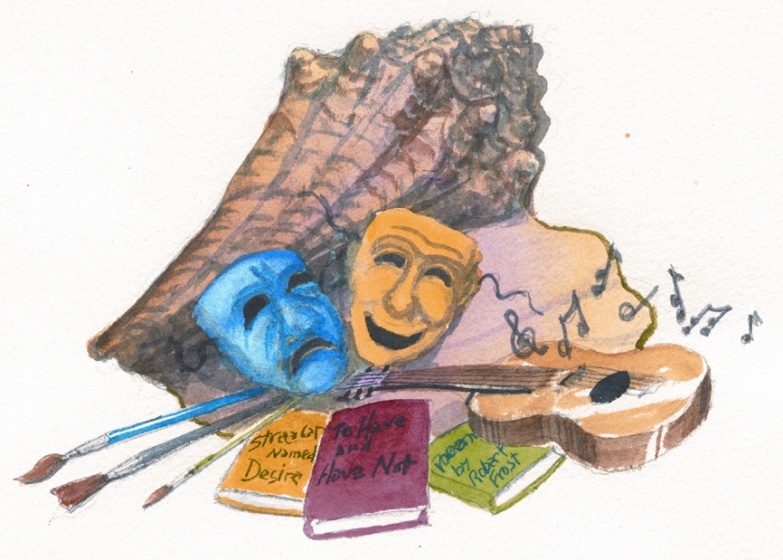 Панорама культурной жизни Республики Дагестан(Обзорная информация за 1 полугодие 2017 г.)Махачкала - 2017От составителяЗадачи, поставленные Правительством РФ в области культурной политики, возрастающая роль учреждений культуры в современных условиях, требуют качественно нового подхода к организации информационной деятельности в сфере культуры и искусства, кардинального улучшения информационного обслуживания специалистов культуры.В настоящее время большое значение приобретает подготовка регулярных обзоров о состоянии культуры в регионах страны. Важной основой для их подготовки является новая форма информирования руководящих работников – «Панорама культурной жизни Республики Дагестан».«Панорама культурной жизни РД» - это летопись культуры республики с целью обобщить и популяризировать положительный опыт и новые формы работы учреждений культуры.«Панорама культурной жизни РД» выходит дважды в год (по полугодиям) и включает в себя следующие разделы:Общие вопросы культурной жизни.Этот раздел делится на два подраздела:а) Награждения; б) Мероприятия;2. Театрально-концертная деятельность;3. Культурно-досуговая деятельность;4. Выставки-экспозиции;5. Библиотечное дело.Внутри разделов обзорный материал сгруппирован по месяцам.При подготовке «Панорамы культурной жизни РД» используются материалы, которые поступают от информаторов по культуре и искусству со всех городов и районов республики, а также публикации в местной периодической печати.Данное издание рассылается в режиме дифференцированного обслуживания руководства (ДОР) в Информкультуру РГБ (г. Москва), Министерство культуры Республики Дагестан, руководителям учреждений культуры и искусства республиканского подчинения, начальникам управлений культуры городов и районов республики, директорам ЦБС.Составитель: зав. СНИКИ Кузьмина И.А. 1. Общие вопросы культурной жизни:а) НагражденияЯнварь - Гран-при в номинации «Народный танец» международного конкурса-фестиваля детского и юношеского творчества «Полет Синей птицы», прошедшего 15-16 января в Таллинне, в числе около ста вокально-инструментальных и хореографических ансамблей из разных стран, удостоился Дагестанский хореографический ансамбль «Салам» из Санкт-Петербурга. Дагестанский ансамбль «Салам» в Санкт-Петербурге функционирует уже одиннадцатый год. На творческом счету коллектива более двадцати престижных наград разного достоинства, полученных в результате выступлений на мероприятиях, проводимых представительством Дагестана в Северной столице, общественными организациями дагестанского землячества, Домом национальностей, комитетами по культуре, по межнациональным отношениям и реализации миграционной политики Санкт-Петербурга. Февраль - В международном конкурсе поэзии «Парнас – премия Анджело ла Веккья» в Италии победу в специальной номинации в честь Расула Гамзатова одержала табасаранская поэтесса Сувайнат Кюребекова. На конкурсе, в котором приняли участие 340 поэтов из 15 стран всего мира, она представила стихотворение «У памятника матери в Дербенте». Стихотворения победителей и призеров конкурса в восьми номинациях будут включены в антологию «Международный Парнас» на итальянском языке.- Директору Государственного академического заслуженного ансамбля танца Дагестана «Лезгинка» Джамбулату Магомедову присвоено почетное звание «Заслуженный работник культуры Кабардино-Балкарской республики». Также почетное звание «Заслуженный артист Кабардино-Балкарской Республики» присвоено артистке балета ансамбля Ариадне Рамазановой. Торжественное вручение почетной награды состоялось в рамках Дней дагестанской культуры, которые прошли в Нальчике. Март - Глава Дагестана Р. Абдулатипов провел встречу с заслуженным художником РФ Никасом Сафроновым, которого тепло поздравил с присвоением почетного звания «Народный художник Республики Дагестан». В свою очередь, Никас Сафронов высказал слова благодарности в адрес Главы РД за высокую оценку своего мастерства. - На Сицилии (Италия) подвели итоги международного конкурса «Парнас – премия Анджело ла Веккья». Член Союза писателей Дагестана Сувайнат Кюребекова представила на конкурс стихотворение «У памятника Матери в Дербенте» и заняла первое место. Сувайнат - редактор табасаранского выпуска журнала «Женщина Дагестана». На русский язык стихотворение перевела народный поэт Дагестана М. Ахмедова. Второе место досталось итальянскому поэту Франческо ла Кассио (стихотворение «Крушение»), третье - аргентинской поэтессе Сусанне Ривьер за произведение «Недра». В конкурсе приняли участие более 300 поэтов из 15 стран. Специальная номинация «В честь Расула Гамзатова», в которой одержала победу дагестанская поэтесса, впервые была учреждена организаторами при содействии Министерства культуры РД. - По итогам XI ежегодного открытого фестиваля народных традиций «Жаворонки, прилетите, весну - красну принесите!», завершившегося в Санкт-Петербурге, дагестанский ансамбль национальной культуры народов Кавказа «Дружба» в номинации «Народный танец, стилизация» удостоился Гран-при. За минувшие годы в нем участвовали коллективы не только из Петербурга и Ленинградской области, но и народные ансамбли из Дагестана, Новосибирска, Твери, Риги, Африки, Армении и Грузии. Фестиваль проводится в целях поддержки и развития музыкального народного творчества, формирования позитивных ценностей и установок на уважение, принятие и понимание многообразия культур народов России, возрождения и популяризации художественных форм музыкального творчества среди населения, а также для осуществления обмена опытом между коллегами. Выставка изделий народного промысла, в том числе и из Дагестана, стала украшением праздника. Апрель - Детско-юношеский ансамбль «ВАТАН» завоевал Гран-при в номинации «Хореография» Международного музыкально-хореографического конкурса «Нальчик – подкова счастья», в котором приняли участие около 50 хореографических коллективов и 47 ансамблей народных инструментов. Международный музыкально-хореографический конкурс «Нальчик – подкова счастья», организован представительством Мирового и Российского Артийского комитета на Кавказе и проходил 24-27 марта в Кабардино-Балкарии. Юные артисты ансамбля «Ватан» также стали обладателями диплома 1-й степени в номинации «Инструментальное исполнительство».- Воспитанница школы искусств №2 дагестанского города Кизляра Кира Рудакова приняла участие в VII международном конкурсе - фестивале сценического и художественного искусства «Верь в свою звезду», прошедшего в рамках культурно-образовательного проекта «Радость планеты» в г. Георгиевске Ставропольского края. По итогам конкурса Кира стала лауреатом II степени в игре на фортепиано. - Ученица Карагасской школы им. К.Ш. Кидирниязова Ногайского района Дагестана Кадрия Джумакова одержала победу в Третьем международном музыкально-хореографическом конкурсе «Нальчик - Подкова счастья», организованном в Кабардино-Балкарии представительством Мирового и Российского Артийского комитета на Кавказе. Кадрия учится в школе искусств им. Сраждина Батырова сел. Терекли-Мектеб у заслуженного педагога, дирижера Ногайского государственного оркестра народных инструментов А. Аджибаева. На конкурсе девочка исполнила композицию «Йылкы саз» на национальном ногайском инструменте - домбре в номинации «Народные инструменты». - Учащаяся кизлярской детской школы искусств №1 Айгюн Гулиева стала победителем международного конкурса – фестиваля сценического и художественного искусства «Другое измерение». Конкурс проходил в Ставрополе. Юная пианистка достойно представила республику, исполнив несколько произведений.- Лауреатом театральной премии «Золотая маска» стал народный артист России и Дагестана, председатель Дагестанского отделения Союза театральных деятелей, художественный руководитель Кумыкского театра Айгум Айгумов. Церемония награждения прошла 19 апреля в московском театре им. Станиславского и Немировича-Данченко. Дагестанского артиста, награжденного премией «За выдающийся вклад в развитие театрального искусства», поздравила министр культуры республики З. Бутаева. Всего на фестивале «Золотая маска 2017» были показаны 74 спектакля из 25 городов России. Число номинантов на национальную театральную премию было рекордным - 213 режиссеров, актеров, художников, композиторов и драматургов.- Коллектив образцового ансамбля танца «Салам» государственной гимназии-интерната музыкально-хореографического образования г. Каспийска стал победителем Международного конкурса – Фестиваля творческих коллективов «Гордость России», который прошел в г. Москве. В фестивале принимали участие более 95 коллективов из всех субъектов России и стран СНГ. «Салам» завоевал Гран-при конкурса «Гордость России». Помимо ансамбля танца, в конкурсе принимали участие вокальный ансамбль и ансамбль нагористов. В общей сложности в копилке дагестанской делегации четыре диплома 1-й степени и Гран-При, диплом лауреата 2-й степени и диплом лауреата 3-й степени.Май - Призерами IV Межрегионального конкурса детских и юношеских научно-фантастических рассказов «Открытый космос» стали ученица гимназии № 1 Махачкалы и учащийся Согратлинской гимназии имени М. Махатилова Гунибского района. Всего в конкурсе по написанию рассказов на тему инопланетных цивилизаций и покорения космоса, приняли участие более 500 произведений детей из Ростова-на-Дону, Ростовской, Воронежской, Волгоградской областей и Ставропольского края, а также из Адыгеи, Дагестана, Ингушетии, Калмыкии, Чечни. Церемония награждения победителей и призеров необычного конкурса прошла в Ростове-на-Дону в интерактивном музее наук «Лабораториум». Детей приветствовали зам. председателя Комитета Государственной Думы по образованию и науке Л. Тутова, российский писатель, автор детективных и фантастических романов Д. Корецкий, который также провел для участников литературный мастер-класс «Как писать фантастику?». - Глава Дагестана своим Указом присвоил звания "Заслуженный артист Республики Дагестан" известным юмористам Эльдару Иразиеву и Омару Алибутаеву. Оба они являются действующими участниками команды КВН "Махачкалинские бродяги". Иразиев – автор проекта «Горцы от ума», Омар — участник этого шоу, а также он играет в действующей команде КВН «Сборная Дагестана».- В корпоративном фестивале самодеятельных творческих коллективов и исполнителей дочерних обществ и организаций ПАО «Газпром» дагестанский ансамбль «Сари Кум» победил в номинации «Хореография народная» с номером «Кумыкский перепляс». В фестивале под названием «Факел», который проходил с 13 по 20 мая в Сочи (Красная Поляна), принимали участие артисты в возрастных группах от 5 до 16 лет. - Музыкальный конкурс ансамблей национальных народных инструментов Дагестана среди детских музыкальных школ и школ искусств под названием «Народные узоры» состоялся на базе Дербентского музыкального училища при поддержке Министерства культуры РД, Государственного оркестра народных инструментов и Махачкалинского музыкального училища им. Г. Гасанова. Победителем конкурса стал ансамбль кумузистов ДШИ им. Г. Гасанова из города Избербаш под руководством заслуженного учителя РД А. Рабаданова. Диплом победителей кумузистам вручил председатель жюри конкурса, заслуженный деятель искусств РД Н. Шахбазов.- Юному автору сочинений-сказок, ставшему победителем конкурса «Новые сказки Тихого Дона» Никите Чупринину в Ростовской региональной общественной организации «Донское землячество народов Дагестана» вручили почетную грамоту и подарки. В землячество поступило 12 работ, посвященных Дагестану. Первое место решено было присудить Никите за сказку-притчу «Основной адат горцев», в которой заложен глубокий воспитательный смысл. Проект пробуждает у участников интерес к изучению культурного наследия народов, населяющих Донской край. Это и воспитание толерантности, и развитие творческого и социального потенциала молодых людей. - В состоявшемся с 15 по 20 мая в Туле и Москве XXV юбилейном фестивале-конкурсе «Российская студенческая весна – 2017» коллектив художественной самодеятельности Студенческого клуба Дагестанского государственного университета с национальным аварским танцем «Ахвах» занял третье место в номинации «Народный танец». Фестиваль завершился грандиозным гала-концертом в Большом зале Государственного Кремлевского дворца в Москве. В мероприятии приняли участие более 3000 талантливых студентов – представителей 85 субъектов Российской Федерации. В течение всего фестиваля они демонстрировали свои способности в танцевальном, музыкальном, театральном мастерстве, в оригинальном жанре. Фестиваль также включал деловую программу, в рамках которой были организованы круглые столы и панельные дискуссии по выработке предложений и рекомендаций по развитию отечественной культуры.- Встреча министра культуры З. Бутаевой с юным скрипачом Ансаром Абдуллаевым, занявшим первое место в номинации «Инструментальное творчество», состоялась 24 мая в стенах Министерства культуры по Республике Дагестан. Было отмечено, что большую роль в музыкальном развитии талантливого ребенка сыграли его родители и преподаватель Николай Енюков. Музыкальное событие, которое проходило в начале мая в Италии, собрало 250 самых талантливых ребят со всех уголков мира. Российскую делегацию представляли участники также из Москвы, Санкт-Петербурга и Воронежа.- Золото в номинации «Народный танец» международного детского фестиваля тюркских народов в Стамбуле завоевал детский хореографический ансамбль «Сарихум» из Кумторкалинского района Дагестана. Всего в фестивале приняли участие представители 27 стран мира. Россию, кроме Дагестана, здесь также представляли Чувашия и Татарстан. Коллектив ансамбля "Сарихум" представил гостям и жюри фестиваля зажигательную лезгинку.Июнь - Церемония награждения прошла 9 июня в г. Махачкале под руководством первого зам. Председателя Правительства РД А. Карибова и министра культуры РД З. Бутаевой. За большие заслуги в развитии дагестанского изобразительного искусства и многолетнюю творческую деятельность Указом Главы Дагестана орденом «За заслуги перед Республикой Дагестан» были награждены заслуженные художники России, представители Союза художников России Хайруллах Курбанов и Зулкарнай Рабаданов. В ходе церемонии звание «Народный артист Дагестана» присвоено солистке-вокалистке Даггоосфилармонии Минае Пенджалиевой. Звания заслуженных артистов республики присвоили артистам Кумыкского, Лакского, Аварского театров, ансамбля танца «Лезгинка», Оркестра народных инструментов. Также звание заслуженного работника государственной службы республики было присвоено начальнику отдела Министерства культуры РД Мухтару Курбанову. В этот день также наградили преподавателей и руководителей республиканских школ искусств, Домов культуры. Были вручены Почетные Грамоты Международного Союза музыкальных деятелей. Многие деятели культуры были отмечены Почетной грамотой Правительства РД, в частности, награду получила заслуженный художник России, член Союза художников России Бэлла Мурадова. За заслуги в развитии культуры Дагестана и многолетний добросовестный труд Благодарность Министра культуры РД вручили сегодня начальнику управления культуры Махачкалы Фариду Абалаеву и директору Детской школы искусств №5 Асият Гаджиевой. - Третий Международный фольклорный фестиваль «Дети Кавказа за мир на Кавказе» прошел на сцене концертного зала Культурного центра Гейдара Алиева в г. Баку 9-12 июня. В мероприятии, направленном на привлечение детей и молодежи к сохранению и приумножению национальных традиций и культур, высоко оценили коллектив из Дагестана, отдав «Молодости гор» первое место в конкурсной программе. Учащиеся колледжа представили «Рутульский фольклорный» и «Молодежный праздничный» танцы. Директор Дагестанского колледжа культуры и искусств П. Муртузалиева и руководитель ансамбля Н. Долгатова были приглашены на азербайджанское телевидение «Лидер», где поделились опытом работы. Хореографический ансамбль Дагестанского колледжа культуры и искусств им. Б. Мурадовой «Молодость гор» был создан в 2014 году и имеет на своем счету немало наград. 1. Общие вопросы культурной жизни:б) МероприятияЯнварь - Открытие мемориального комплекса «Ахульго» намечено на 20 января. Этнографический мемориальный комплекс возвели в Унцукульском районе рядом с горой Ахульго - на месте одной из главных битв Кавказской войны 1817−1864 годов. Создание мемориала приурочено к 145-летию со дня смерти имама Шамиля - предводителя кавказских горцев. В комплекс входят 17-метровая сигнальная башня и здание, в котором расположится выставочный зал. Там установят полную репродукцию панорамы Франца Рубо «Взятие аула Ахульго», а также портреты государственных деятелей и военачальников эпохи Кавказской войны. - 20 января, в Унцукульском районе состоялось открытие мемориального комплекса «Ахульго». Комплекс расположен рядом с одноименной горой, где произошла главная битва Кавказской войны. Открытие «Ахульго» - знаковое событие для Дагестана, Кавказа и всей России. В этом мнении были единодушны все выступавшие: Глава Дагестана Р. Абдулатипов, руководитель Федерального агентства по делам национальностей И. Баринов, депутат Государственной Думы Б. Сайтиев, Герой России М. Толбоев, муфтий Дагестана А. Абдулаев, епископ Махачкалинский и Грозненский Варлаам и др. Приветственный адрес от имени Президента России зачитал заместитель полпреда в СКФО М. Ведерников. Завершилось мероприятие исполнением хореографических и вокальных номеров. - Итоги городского конкурса юных чтецов стихов и прозы подвели в молодежном культурном центре в Кизляре. Конкурс проходил в целях приобщения молодежи к поэзии и прозе дагестанских поэтов и писателей, расширению их читательского кругозора, а также развития и укрепления культуры межнациональных отношений. На мероприятии были прочитаны произведения Р. Гамзатова, Ф. Алиевой, Ю. Хаппалаева и др. - Торжественный вечер, посвященный 150-летию со дня рождения классика аварской литературы Тажутдина (Чанка) из Батлаича прошёл 27 января в Аварском театре. С приветственным словом выступил Первый вице-премьер республики А. Карибов, который отметил значимость вклада в развитие литературы Дагестана нашего выдающегося земляка. Тажутдин (Чанка) родился в маленьком ауле Батлаич близ Хунзаха. Его искреннее творчество быстро пришлось по душе народу, и, вскоре, он стал прославленным певцом и литератором. Его часто называют учителем знаменитого Махмуда, который продолжил многогранное искусство батлаичинца. Чанка умер в 1908 году на пути в Мекку.Февраль - Творческая жизнь сценариста, публициста, драматурга и народного писателя Дагестана Ахмедхана Абу-Бакара стала темой литературного вечера, который был проведен в Маджалисской школе им. Темирханова в Кайтагском района Дагестана. Была отмечена выдающаяся роль писателя и драматурга Ахмедхана Абу-Бакара в истории кинематографии Дагестана. Именно с творчества Абу-Бакара началась эпоха дагестанского художественного кинематографа. Участники встречи напомнили, что в 1959 году был снят первый фильм по сценарию писателя “Тучи покидают небо”, и эта лента была первым художественным фильмом о Дагестане с дагестанскими актерами. За ним последовали “Адам и Хава”, “Ожерелье для моей любимой”, “Гепард”, “Снежная свадьба”, «Чегери». Большой вклад писатель внес и в историю дагестанского театра, создав восемь пьес, которые до сих пор остаются в репертуаре. Мастерство А. Абу-Бакара как драматурга, было высоко оценено на втором Всесоюзном фестивале драматургии и театрального искусства народов СССР, где он был удостоен первой премии Министерства культуры и Союза писателей СССР, а затем творческая и общественная деятельность его была отмечена многими государственными наградами. Среди них Орден Трудового Красного Знамени, Дружбы народов, “Знак Почета”, он также получил звание лауреата Государственной премии ДАССР.- Знаменитый роман в стихах классика русской литературы Александра Пушкина «Евгений Онегин» издан на аварском языке издательством «Дагестан». Издан «Евгений Онегин» в переводе Магомеда Сулейманова при поддержке Союза писателей Дагестана и регионального отделения Ассамблеи народов России. - Заседание коллегии Министерства культуры Дагестана, посвященное итогам работы за 2016 год и определению задач на ближайшую перспективу состоялось в Национальной библиотеке им. Р. Гамзатова. Открывая заседание, министр культуры З. Бутаева вручила большому числу работников культуры республики государственные награды РФ и РД. В своем докладе об итогах работы ведомства в 2016 году З. Бутаева отметила, что в 2016 году деятельность Министерства культуры Дагестана была направлена на повышение эффективности работы учреждений, поддержку одаренных детей и молодежи, сохранение и развитие традиционной народной культуры, развитие межрегиональных и международных культурных связей. Большое внимание было уделено реализации задач, поставленных в Посланиях Президента РФ и Главы Республики Дагестан, «майских» указах Президента РФ. На коллегии также утвердили план основных организационных мероприятий Министерства культуры Республики Дагестан на 2017 год, говорили о деятельности ведомства в рамках борьбы с идеологией терроризма и экстремизма. В ходе коллегии также были обсуждены основные тезисы Послания Главы РД Р. Абдулатипова к Народному Собранию. - Региональная студенческая научно-практическая конференция, посвящённая 205-летию со дня рождения А.И. Герцена, состоялась 10 февраля в конференц-зале Дагестанского государственного педагогического университета. Мероприятие прошло в режиме онлайн с участием преподавателей и студентов Российского государственного педагогического университета им. А.И Герцена в Санкт-Петербурге. Участникам конференции показали отрывки из фильма А. Архангельского «Изгнанник. Александр Герцен», постановку этюда повести А.И. Герцена «Сорока — воровка» с участием студентов филологического факультета. В завершение будут прочтены отрывки из писем А.И. Герцена к издателю газеты «Колокол».- Новый культурный проект «Встречи в кунацкой», организаторами которого выступил местный Центр традиционной культуры народов России, стартовал 10 февраля в Кизлярском районе. Мероприятие организовано в целях формирования и воспитания гражданской, правовой и патриотической личности. Участников проекта ждут встречи, на которых расскажут об истории и культуре Кизлярского района. Для старшеклассников Аверьяновской СОШ уже организовали первую встречу, где было уделено внимание кизлярскому поэту, композитору, музыканту, Заслуженному работнику культуры РД Валерию Данилову известному, как руководитель вокального коллектива “Южаночка”. В знак благодарности от работников Центра традиционной культуры народов России В. Данилов получил памятный сувенир и в свою очередь на память об этой встрече подарил каждому учащемуся свой сборник «Кизляр – прикольный городок» с автографом. - Экскурсию по музеям столицы Дагестана организовали для студентов образовательных учреждений в рамках Всероссийской акции «Культурное селфи». Ребята осмотрели Музей боевой славы им. В.В. Макаровой, где ознакомились с архивами и документами, музейными экспонатами времен Великой Отечественной войны. Посетили Дагестанский музей изобразительных искусств им. П.С. Гамзатовой, в котором собраны более 14 тысяч экспонатов. Также, участникам экскурсии рассказали о жизни и культуре наших предков, об истории Кавказской войны, показали панораму Франца Алексеевича Рубо «Штурм аула Ахульго».- В Русском театре им. М. Горького прошел творческий вечер народного поэта Дагестана Баху-Меседу Расуловой. Поэтесса поблагодарила всех пришедших на творческий вечер и прочитала свои юношеские стихи на русском, аварском и каратинском языках. Баху-Меседу Расулова родилась в высокогорном селении Карата Ахвахского района, окончила Даггосуниверситет в Махачкале, затем Литературный институт им. М. Горького. Она - заслуженный работник культуры Республики Дагестан, член Союза писателей России, лауреат всероссийской Литературной премии имени А.С. Грибоедова. Ее 18 книг поэзии, прозы и публицистики, отдельные произведения переведены на английский, арабский, азербайджанский, французский, сербский, чеченский и многие языки мира. Книга стихов «Радуга» была первой книгой, напечатанной на каратинском языке.- Межведомственный музейный Совет при Министерстве культуры РД, который действует под патронажем Главы республики Р. Абдулатипова, в обновленном составе провел заседание в Махачкале. В ходе работы заседания новым председателем Совета была избрана директор Дагестанского музея изобразительных искусств С. Гамзатова, а ее заместителем стал директор Дагестанского Государственного объединенного исторического и архитектурного музея им. А. Тахо-Годи П. Магомедов. В рамках выполнения повышения эффективности взаимодействия между дагестанскими музеями и музеями других регионов страны, что и является основной задачей Совета, были обсуждены вопросы заключения договоров между подведомственными учреждениями региона и вузами республики, организации передвижных фондов, аттестации музейных реставраторов, активизации работы с информационной системой АС «Музей-3».- Республиканский центр русского языка и культуры в Дагестане впервые проводит конкурс стихов собственного сочинения на тему «Лучшее стихотворение о русском языке». Результаты конкурса будут объявлены в рамках празднования Дней славянской письменности и культуры в мае 2017 года. К участию в конкурсе приглашаются школьники 5-11 классов, воспитанники школ-интернатов, домов детского творчества, воскресных школ Махачкалинской епархии, студенты вузов и ссузов Дагестана. Лучшие стихотворения будут опубликованы в ведущих республиканских печатных изданиях. Конкурс проводится при поддержке Министерства по национальной политике Республики Дагестан и Министерства печати и информации Республики Дагестан. - День Дагестана 19 февраля состоялся на фестивале «Первозданная Россия» в Центральном доме художника в Москве. В программе - презентация фильма «Хребет» Евгения Ланге и лекции о заповедниках республики, о редких животных и растениях. Перед посетителями выступил ансамбль «Лезгинка». В рамках тематической программы состоялись различные мастер-классы. Кроме того, в этот день в ЦДХ можно было увидеть изделия народных умельцев Дагестана — ковры, посуду, ювелирные украшения, — а также работы дагестанского художника К. Сефербекова. Завершился День Дагестана презентацией заповедника «Дагестанский». - Презентация короткометражного документального фильма Дагестанского историко-географического общества (ДагИГО) "Заброшенные села Дагестана"» состоялась в Махачкале. Одним из первоочередных направлений работы общества является работа по привлечению широкого внимания дагестанской, российской общественности к решению вопросов сохранения, бережного обращения, популяризации и охраны уникальных историко-культурных и географических объектов, расположенных на территории Дагестана. - Подведение итогов отборочного муниципального этапа для участия в республиканском этапе XIX международного фестиваля «Детство без границ» состоялось в администрации города Хасавюрта. Представители детских школ и творческих центров представили на конкурс работы в различных номинациях. Хасавюртовский эколого-биологический центр оспаривал право победителя в конкурсе-акции «Экологический марафон», за первое место в конкурсе-акции «Салют, пионерия» боролся детский Дом творчества г. Хасавюрт, гимназия №3 представила город в конкурсе изобразительного искусства, а гимназия №2 - в конкурсе творческих работ «Космическое путешествие» на республиканском уровне.- Фестиваль аварского языка, приуроченный к Международному дню родных языков, прошел 19 февраля в Аварском музыкально-драматическом театре им. Г. Цадасы в Махачкале, где хунзахская районная газета "Росдал Зах1матчи" представила выставку-ярмарку своей печатной продукции. Празднование прошло по инициативе Региональной национально-культурной автономии аварцев Дагестана и Аварского музыкально-драматического театрам им. Г. Цадасы. В рамках мероприятия гости смогли не только увидеть редкие экземпляры старинных книг и печатных изданий, но и окунуться в атмосферу уютного колорита горного Дагестана, услышать стихи на родном языке и послушать народные песни под аккомпанемент национальных инструментов. Кроме того, в зале для гостей провели конкурс национальных костюмов. Завершилось мероприятие спектаклем по произведению М. Абасил "Махмуд и Муи". - Мероприятие, посвященное Дню родного языка, прошло 22 февраля в музее казачьей культуры в городе Кизляре. Сотрудники музея рассказали учащимся школ города об истории праздника, о самой большой ценности, которой является родной язык. Закончилось мероприятие праздничной программой, в которой приняли участие сами школьники. Учащиеся школ и гимназий города прочитали стихи на аварском языке и даргинском языках, исполнили песни на украинском, кумыкском и чеченском языках. - В Карабудахкентском районе в рамках реализации программы кинофикации малых населенных пунктов и в рамках Года российского кино состоялось торжественное открытие современного кинотеатра. Кинотеатр "Киностарт" разместился в помещении районного Центра традиционной культуры народов России. Он рассчитан на 300 зрителей, которые теперь имеют возможность смотреть новые фильмы в формате 3D. Проект осуществлен в рамках программы «Фонда кино и Минкультуры России, ставшей результатом встречи Главы Дагестана с федеральным министром культуры В. Мединским, и последующего поручения Р. Абдулатипова подготовить заявки на участие в программе. Современный кинотеатр станет для жителей района универсальным информационным и культурным центром. При этом особое внимание будет уделяться демонстрации отечественных и национальных фильмов. - Презентация книги руководителя ДРО «Ассамблея народов России» Зикрулы Ильясова «Дагестанцы в судьбе России» прошла в конференц-зале Дома дружбы 28 февраля. Книга издана в целях реализации Федеральной целевой программы «Укрепление единства российской нации и этнокультурное развитие народов России (2014-2020 годы)» и государственной программы «Реализация Стратегии государственной национальной политики Российской Федерации на период до 2025 года». В издании собраны материалы о лауреатах государственных премий, премий Ленинского комсомола и премий Республики Дагестан. - Дагестанская поэтесса Шейит-Ханум Алишева выступила 3 марта в Дагестанском Государственном объединенном историческом и архитектурном музее им. А. Тахо-Годи в рамках проекта «Живая коллекция». Поэтесса является секретарем правления Союза писателей Дагестана и руководителем секции кумыкских писателей. Впервые стихи Ш.-Х. Алишевой были опубликованы в 1961 году в кумыкской республиканской газете «Ленинский путь», позже - в кумыкском выпуске альманаха «Дружба» и коллективных сборниках «Чираг», «Соцветие» и других. В 1975 году в Дагестанском книжном издательстве вышла в свет ее первая книга стихов «Тепло ладони». - Муниципальный этап литературного конкурса молодых чтецов «Вечная слава героям» прошел в Сергокалинском районе Дагестана. В конкурсе приняли участие 19 учащихся общеобразовательных организаций района. Участники конкурса декламировали поэтические произведения и акцентировали внимание на литературе, которая несет в себе идеалы человеколюбия, милосердия, нравственности, патриотизма и духовного единения народов, определяя круг литературных тенденций настоящего времени. Победитель муниципального конкурса ученица 11 класса МКОУ «Мургукская СОШ» Саида Габибова выступит на полуфинальном этапе конкурса молодых чтецов «Вечная слава героям. - «Календарь праздников и обрядов Дагестана» издан в республике при поддержке Министерства по национальной политике Дагестана. Календарь, чьим автором является прозаик, поэт, журналист Владимир Севриновский, включает разделы «Народные календарные праздники и обряды», в том числе – «Новруз», «Эр», «Праздник первой борозды», «Урхобай», «Игби», «Кьаба», «Кубачинские свадьбы», «Паломничество на Шалбуздаг», «Религиозные праздники и обряды». В книге использованы фотографии В. Севриновского и А. Федорова, а также снимки, предоставленные пресс-службой Управления культуры администрации Махачкалы, РИА «Дагестан» и редакцией газеты «Дагестанская правда».- Представители Посольства Исламской Республики Иран в РФ, находящиеся с визитом в Махачкале, осмотрели Дом поэзии и Центр этнической культуры. В Доме поэзии советник по вопросам культуры Посольства Исламской Республики Иран в РФ Реза Малеки, атташе по культуре посольства Махди Саадатнежад, сотрудник посольства Кобулшо Идрисов в сопровождении зам. министра по национальной политике РД А. Махмудова ознакомились с выставкой Н. Савельевой «Дары». Гости приняли участие в конкурсе чтецов, посвященном Году экологии в России и Году Каспия и водных ресурсов в Дагестане. Затем делегация осмотрела экспонаты Центра этнической культуры. Особый интерес у представителей Посольства вызвали дагестанские ковры. Они отметили схожесть техники дагестанского и иранского ковроткачества. Март - Юбилейный fashion-показ заслуженного художника Дагестана Веры Агошкиной «Театр на подиуме» состоялся накануне в Русском драматическом театре им. М. Горького в Махачкале. Была представлена новая коллекция дизайнера совместно с работами выпускников художественно-графического факультета Дагестанского педагогического университета и института дизайна и моды. Известный дизайнер представила дефиле актёров в сценических костюмах: Кощея Бессмертного в компании Бабы-Яги, Бременских музыкантов и другие сценические наряды.- В рамках 46-й Международной книжной ярмарки The London Book Fair — 2017, которая прошла в марте в выставочном центре «Олимпия» в Лондоне среди российских авторов на ярмарке были представлены произведения известной писательницы дагестанского происхождения Алисы Ганиевой. Ироничный роман о современной жизни в Дагестане «Жених и невеста», который вошел в шорт-лист «Русского Букера», уже хорошо известен англоязычному читателю. В настоящее время к переводу на английский готовится новая книга Ганиевой - «Праздничная гора». - Всероссийская неделя детской и юношеской книги «Книжки умные читаем и природу уважаем», посвященная Году экологии, прошла в Центре традиционной культуры народов России в с. Аверьяновка Кизлярского района. Праздник открылся театрализованным представлением «Экологическое путешествие в мир природы». Ребятам рассказали о главных защитниках природы, российских писателях и поэтах, таких как А. Чехов, Л. Леонов, В. Бианки, Г. Скребицкий, Н. Сладков, М. Пришвин, К. Паустовский и др.- Ученые Республики Дагестан оцифруют около 50 тысяч древних восточных рукописей. В Дагестанском научном центре РАН хранятся материалы, написанные на Востоке и привезенные для изучения в республику. Там же содержатся сочинения авторов, переписанные в учебных, научных и образовательных целях дагестанскими учеными. Также имеется самая древняя датированная рукопись, которая относится к концу 1009 года. На данный момент оцифрована 521 рукопись, что составляет примерно 40 терабайт. В скором времени у экспертов Дагестанского научного центра появится аппарат, который существенно ускорит процесс, а также устройство, которое позволит оцифровывать рукописи по месту их хранения - в мечетях, медресе и в частных коллекциях.- Юбилейный вечер, посвященный 95-летию со дня рождения выдающегося деятеля культуры Дагестана, народного артиста России, композитора Наби Дагирова, прошел в зале Кумыкского театра в Махачкале. Открыла торжественный вечер министр культуры РД З. Бутаева, которая отметила роль народного артиста РСФСР, заслуженного деятеля искусств России в становлении дагестанской композиторской школы. В рамках вечера выступили заслуженный деятель искусств РФ, народная артистка РД Н. Абдулгамидова, заслуженный деятель искусств РФ М. Гусейнов, народный артист РФ и РД, председатель Дагестанского отделения Союза театральных деятелей, художественный руководитель Кумыкского театра А. Айгумов и др. В программе вечера прозвучали произведения Наби Дагирова. Симфоническая поэма «Тарки-Тау», фрагменты из балета «Парту-Патима» прозвучали в исполнении Единого национального симфонического оркестра РД под управлением дирижера, народного артиста РФ В. Хлебникова. Оркестр народных инструментов РД под управлением дирижера, народного артиста РД Н. Шахбазова представил «Маленькую увертюру», «На празднике», «Мужской танец», «Дагестанский марш». Также прозвучали песни на музыку Н. Дагирова в исполнении солистов Театра оперы и балета. - Открытие Клуба любителей русской культуры «Красный угол» состоялось 29 марта в махачкалинском Центре этнической культуры в рамках первого заседания, посвященного традициям чаепития на Руси. В избах «красные углы» считались самыми почетными местами. Именно там висели иконы с ликами святых, а под ними сажали самых почетных и дорогих гостей.- Новый интернет-проект под названием «Я – музыкант» запущен по инициативе Министерства культуры Дагестана. Проект направлен на повествование о музыке и музыкантах республики. Любой желающий может узнать много интересного о дагестанской музыкальной культуре, посетив официальные страницы проекта в социальных сетях «Инстаграм», «Твиттер», «Фейсбук» и в «ВКонтакте». Акция организована в целях популяризации академического музыкального искусства Дагестана среди молодежи. - В Министерстве по национальной политике РД прошла встреча главы ведомства Татьяны Гамалей с председателем Краснодарской краевой общественной организации «Центр культуры народов Дагестана «Единство» Мурадом Магомедовым. ЦКНД «Единство» создано, чтобы сплотить выходцев из Дагестана, проживающих на территории Краснодарского края, независимо от их национальной принадлежности и вероисповедания. В планах организации – открытие музейного уголка, посвященного быту, традициям и культуре народов Дагестана, но самое главное - проведение Дней дагестанской культуры в Краснодарском крае. В свою очередь Т. Гамалей отметила важность деятельности общественных организаций по консолидации дагестанцев, проживающих за пределами республики, и выразила готовность поддержать начинания молодой организации.- Образовательная программа, нацеленная на обучение и подготовку специалистов по оцифровке объектов культурного наследия, проходит в Дагестане. Мероприятие проходит в целях ознакомления с основными технологиями и оборудованием в области 3D-сканирования, фотограмметрии, панорамной съемки, изучения программного обеспечения для работы с данными, научиться сводить 3D модели оцифрованных объектов. Запланированы также и практические занятия по фотограмметрическому сканированию на примере объекта из Музея изобразительных искусств им. П.С. Гамзатовой. Апрель - В Союзе писателей Дагестана в рамках проекта «Встречи в Литературном музее» состоялся вечер памяти трех выдающихся дагестанских писательниц - Умукюрсюн Мантаевой, Зарипат Атаевой и Джаминат Керимовой. На встречу пришли близкие, друзья, родственники и поклонники творчества писательниц. На вечере собравшиеся делились воспоминаниями о писательницах, рассуждали об их творчестве, читали стихи, пели песни. Ведущей вечера была руководитель кумыкской секции Союза писателей РД Шейит-Ханум Алишева. - Коллектив прославленного Государственного академического заслуженного ансамбля танца Дагестана «Лезгинка» побывал на гастролях в Турции. В рамках концертов артисты «Лезгинки» представили лучшие номера Золотого фонда ансамбля. Танцы ансамбля «Лезгинка» познакомили зрителей с обычаями дагестанского народа, его мужеством, благородством, гордым и стойким характером, неповторимой самобытностью. Ансамбль «Лезгинка» создан в 1958 году. Организатором и художественным руководителем ансамбля 20 лет был народный артист СССР Танхо Израилов. В 1982 году его сменил Иосиф Матаев, бывший солист ансамбля. - Махачкалинское музыкальное училище им. Г. Гасанова посетила министр культуры Дагестана З. Бутаева. Министр обсудила с педагогами Махачкалинского музыкального училища важные вопросы, касающиеся жизни и функционирования одного из старейших учреждений культуры. В частности, говорили о ходе работы возрожденного в Дагестане института кураторства. Министерством культуры республики была собрана рабочая группа, которая занимается налаживанием кураторской работы в школах, созданием банка данных детей с яркими музыкальным способностями, адресной поддержкой педагогов и одаренных юных музыкантов в СМИ и в социальных сетях, а также другими мероприятиями по повышению престижа музыкального работника.- В рамках Дня открытых дверей республиканский Дом дружбы при Миннаце Дагестана посетили Первый зам. Председателя Правительства А. Карибов, министр по национальной политике РД Т. Гамалей и министр культуры республики З. Бутаева. В ходе визита директор Дома дружбы Аида Алиева презентовала гостям созданный по поручению Главы РД Р. Абдулатипова фрагмент модельного Центра традиционной культуры народов Дагестана – проект творческого коллектива Дома дружбы. Уникальный этнический уголок «Сакля» включает в себя более 100 предметов традиционной бытовой культуры народов Дагестана, привезенных из разных уголков нашей республики. Экспозиция, состоящая из предметов старины, и профессиональное художественное освещение погружают гостей Центра в атмосферу дагестанской сакли. В нем функционируют практически все составляющие модельного центра: две музейных экспозиции, общедоступная библиотека, две творческие лаборатории. Подготовлена площадка для сменных выставок, планируется создание лаборатории ремесел. Координационный совет для методической и творческой помощи центрам традиционной культуры народов РФ в Дагестане при Доме дружбы был создан по поручению Главы республики. В него вошли представители Министерства культуры РД, Министерства по национальной политике РД, деятели искусства республики, муниципальные работники. В республике создано уже более трехсот центров – это большая совместная работа Министерства культуры РД и местных администраций.- Творческий вечер известного аварского поэта, члена Союза писателей России Наби Исаева, посвященный 70-летию литератора, состоялся на филологическом факультете Дагестанского государственного университета. На вечере поэт свои стихи читал на аварском и русском языках. Поэту принадлежит около 15 книг стихов, таких как «Свет в окне», «Жизнь и песня», «Ближе к звездам», «Журчание ручья», «Хочу верить». Известны его стихи о родине, о матери, природе, любви и Дагестане.- Торжественное открытие Мемориальной доски заслуженному деятелю искусств России, музыковеду Манаширу Якубову прошло 14 апреля в Махачкале. В мероприятии возле дома 45 по проспекту Имама Шамиля, где по инициативе Союза музыкантов Дагестана была установлена Мемориальная доска, приняла участие и министр культуры РД З. Бутаева, зам. председателя Народного Собрания РД Е. Ельникова, заслуженный деятель искусств РФ Х. Баширов и др.- В Ставрополе состоялось торжественное открытие Дней Республики Дагестан в Ставропольском крае. В день открытия был дан концерт, первым номером которого стало выступление Государственного академического заслуженного ансамбля танца «Лезгинка». В культурной программе Дней приняли участие ансамбли «Молодость Дагестана» и «Хасавюрт», вокальная группа ансамбля «Дагестан», актеры Азербайджанского, Лакского, Кумыкского, Лезгинского, Русского театров из Дагестана, а также популярные дагестанские певцы – Т. Курачев, А. Магомедмирзаев, А. Магомедов, Л. Гаджиева, З. Махаева, А. Гунашева, С. Султанова, М. Рабаданов и др. С особой теплотой было встречено уникальное представление канатоходца Мугудина Сайдиева, а также выход на сцену народного артиста России и Дагестана Заура Тутова. Со стороны хозяев в рамках открытия Дней перед зрителями выступил Государственный казачий ансамбль песни и танца «Ставрополье».- Презентация книги «Республика Дагестан. Путь к государственности» прошла в издательском доме «Эпоха». Издание книги приурочено к столетию Великой Октябрьской социалистической революции, в ней отражены события, способствовавшие становлению Республики Дагестан. Книга представляет собой документальный хронологический путь Дагестана к принятию Конституции и рассказывает об уникальном историческом прошлом нашей республики.- Проект «Царская поляна. Art-Гуниб», который был разработан директором Гунибского краеведческого музея П. Алискандиевой совместно с участниками проектного семинара в Дербенте, стал одним из победителей грантового конкурса программы Благотворительного фонда Владимира Потанина «Меняющийся музей в меняющемся мире» в номинации «Музей и местное сообщество». В списке победителей другого грантового конкурса фонда Потанина, «Музейный десант» - еще один участник семинара «Музей и сообщество», директор музея истории г. Махачкалы Зарема Дадаева (номинация «Страна-Музей»).- Исторической лингвистике Кавказа была посвящена Международная научная конференция, которая проходила с 12 по 14 апреля этого года в Париже. В обсуждении различных вопросов фонетики, лексики, морфологии и синтаксиса кавказских языков приняли участие кавказоведы из разных стран мира, в том числе и России: представители Института языкознания Российской академии наук, ИЯЛИ, Дагестанского научного центра РАН и Даггосуниверситета и др. Зав. кафедрой дагестанских языков филологического факультета ДГУ М. Багомедов представил доклад «Ойконимы Кавказа как бесценный источник исторической и этнокультурной информации». В ходе конференции была обозначена проблема сотрудничества с образовательными и научными учреждениями в аспекте изучения языков народов Кавказа. Участники обсудили вопрос о взаимодействии ДГУ с Йенским университетом (Германия) и Институтом языкознания РАН.- Благотворительное мероприятие "День добра" с участием 13 республик из России и стран СНГ, организованное депутатом Государственной Думы Магомедом Гаджиевым и Дагестанским землячеством под руководством Гази-Магомеда Газиева, прошло на территории Московского государственного университета им. Ломоносова. Около 1000 гостей смогли еще раз прикоснуться к части многогранной культуры Дагестана: увидеть горские черкески времён имама Шамиля, фотографии и картины, на которых изображены достопримечательности республики, а также познакомиться с кухней. Изюминкой культурной программы стало выступление ансамбля "Адат", представившего горский танец. Все вырученные средства в ходе благотворительной акции были переданы в один из детских домов Москвы.- Возложение цветов к могиле Готфрида Гасанова - выдающегося дагестанца, композитора, основоположника дагестанской профессиональной музыкальной культуры, лауреата двух Сталинских премий, Заслуженного деятеля искусств РСФСР состоялось в день его рождения в Махачкале. В церемонии приняли участие музыкальная общественность Махачкалы, представители Союза музыкантов Дагестана, студенты и педагоги Махачкалинского музыкального училища, названного в честь великого композитора. В разные годы Г. Гасанов был художественным руководителем Ансамбля песни и танца Дагестанской АССР, заведующим музыкальной частью Кумыкского музыкально-драматического театра, председателем правления Союза композиторов ДАССР. Г.А. Гасанов сыграл огромную роль в становлении и развитии музыкального искусства Дагестана. В 1926 г. при его активном участии в г. Буйнакске открылся музыкально-театральный техникум, куда он пригласил специалистов из Москвы и Ленинграда.Май - В Махачкале состоялось обсуждение состояния и перспектив художественного образования в сфере культуры и искусства на современном этапе, в котором приняли участие члены коллегии МК РД, а также приглашенные гости, в числе которых – зам. председателя Комитета по межнациональным отношениям, делам общественных и религиозных объединений НС РД Л. Авшалумова. На встречу пришли руководители и педагоги школ искусств, художественных и музыкальных школ республики. З. Бутаева вручила государственные награды, почётные грамоты и благодарности ряду деятелей культуры, педагогов школ искусств и музыкальных школ. На коллегии прозвучала информация, что по состоянию на апрель текущего года в республике насчитываются 87 школ художественного образования, из которых 3 школы - республиканские и 84 – муниципальные. Среди них - 9 детских музыкальных школ, 70 детских школ искусства, 7 детских художественных школ и 1 цирковая школа. Между тем, по словам зам. министра культуры М. Телякавова, во многих учреждениях устарела материально-техническая база, а находящиеся на балансе муниципалитетов учреждения финансируются по остаточному принципу. В заключение депутат НС РД Л. Авшалумова обратила внимание присутствующих, что на сохранение уникальной культуры Дагестана, ее развитие и передачу следующему поколению, решение озвученных важных проблем направлены сегодня усилия МК республики, парламента Дагестана и все это находится под пристальным вниманием главы республики.- В состоявшемся в Рязани заседании Координационного совета по культуре при Министерстве культуры Российской Федерации приняла участие руководитель соответствующего ведомства Дагестана З. Бутаева, которая рассказала о создании по распоряжению Главы региона Р. Абдулатипова более 300 Центров традиционной культуры народов России во всех 52 муниципальных образованиях республики, а также в военных частях, дислоцированных в Дагестане, и при Каспийской флотилии. Сейчас в республике функционируют 997 культурно-досуговых учреждений.- Активисты Республиканского молодежного центра Минмолодежи РД и ДРО ВОД «Волонтеры Победы» провели в Махачкале мероприятие в рамках акции «Фронтовой кинотеатр». При поддержке ГБУ РД «Дом Дружбы» они организовали для учащихся школ и студентов вузов города просмотр фильма о Великой Отечественной войне. Перед началом просмотра фильма директор ДРО ВОД «Волонтеры Победы» М. Гусейханов рассказал детям и молодым гражданам о Великой Отечественной войне. В целях формирования у них чувства патриотизма и любви к Родине, привел многочисленные примеры героизма советского народа.- Презентация книги известного дагестанского поэта и философа, члена Союза писателей России Абу-Суфьяна состоялась в Москве в Государственном музее Л.Н. Толстого. Сборник стихов «Ветры вольные» был издан в этом году московским издательством «Художественная литература». На презентации книги присутствовали писатель, президент телекомпании «АСС-ТВ» Ю. Лапин, директор издательства «Художественная литература» Г. Пряхин, главный редактор международного журнала «Форум» В. Муссалитин, известные поэты, прозаики, руководители ведущих российских изданий, члены Союза писателей России, преподаватели российских вузов, общественные деятели, предприниматели, представители дагестанской общины в Москве, друзья и коллеги поэта. Стихи Абу-Суфьяна философичны, честны, мудры и пронизаны любовью к родной земле и своему народу. Во время презентации со сцены звучали отрывки из произведений поэта. Стихи чередовались яркими музыкальными номерами – песнями, написанными на стихи Абу-Суфьяна. Абу-Суфьян выпустил нескольких поэтических книг, которые были изданы не только в России, но и за рубежом. Стал номинантом престижной премии «Русофония» в Париже.- Традиционный День кумыкской поэзии – День памяти Ирчи Казака прошел у памятника классику дагестанской литературы, расположенного на одноименной улице в Махачкале. В литературном празднике приняли участие дагестанские поэты, писатели, журналисты, ученые, деятели искусств, преподаватели, студенты и школьники. Открыл мероприятие председатель Союза писателей Дагестана М. Ахмедов. Президент Фонда Ирчи Казака, профессор Дагестанского государственного университета А. Абдулатипов рассказал, что поэт вошел в историю художественной культуры Дагестана как основоположник кумыкской поэзии. Поэтесса Ш. Алишева рассказала о некоторых особенностях поэтики произведений Ирчи Казака. В завершение памятного мероприятия студенты прочитали стихи поэта.- Выпускники Республиканской школы искусств Мурада Кажлаева для особо одаренных детей получили дипломы об успешном окончании. Это первый выпуск школы. Обучение прошли восемь музыкантов (они сдали три итоговых экзамена по сольфеджио, специальности и музыкальной литературе) и три художника (защитили дипломные проекты). Пианистки Раисат Супьянова, Камила Гаджиева и флейтистка Екатерина Яблочникова планируют продолжить обучение и поступить в Махачкалинское музыкальное училище им. Г. Гасанова, флейтист Виталий Яблочников – в Саратовский областной колледж искусств, Омар Саидов (ударные инструменты) – в Ростовский колледж искусств. Даниэль Буни (флейта) уже проходил консультации в училище им. Гнесиных в Москве, Али Рабаданов и Руслан Этимбеков пока выбирают будущую профессию. Изобразительное отделение окончили три девочки. Амина Ахмедова отдает предпочтение художественному училищу в Махачкале, Патимат Алиханова и Хадижат Мугудинова еще учатся в обычной общеобразовательной школе. Их дипломные работы будут представлены на республиканской выставке «Молодые таланты Дагестана» в Выставочном зале Союза художников Дагестана. Председателем Государственной аттестационной комиссии была назначена профессор кафедры специального фортепиано Астраханской государственной консерватории Л. Круглова. Дипломы ребятам вручил сам М. Кажлаев.- Праздничное мероприятие, посвященное Дню Азербайджанской Республики, прошло на площадке Дома Дружбы в г. Махачкале 28 мая. В рамках торжества прошла концертная программа, была организована национальная азербайджанская кухня. Мероприятие, организованное местной национальной автономией азербайджанцев, проходило в целях крепления и сохранения дружеских отношений с соседними народами России.- Торжественное мероприятие, посвященное 50-летнему юбилею детской школы искусств им. Сраждина Батырова состоялось во Дворце культуры села Терекли-Мектеб Ногайского района 23 мая. Гостей праздника в фойе Дворца культуры встречали руководство и коллектив под звучание национальной музыки. Здесь же была развернута детская выставка работ учащихся художественного отделения. В праздничную программу были включены разнообразные номера юных талантов и творческий потенциал учащихся всех отделений школы, которые по праву являются ее гордостью.- Седьмая благотворительная ярмарка детского творчества «Мир глазами ребенка» состоялась 24 мая в торговом центре «Арбат-Медиа» в Махачкале. Целью мероприятия стала продажа выставленных на аукцион удивительных поделок и красочных рисунков, изготовленных руками воспитанников Социального приюта для детей и подростков г. Махачкалы. Собранные на ярмарке средства направили на помощь детям из реабилитационного центра. Зав. стационарным отделением ГКО РД «Социально-реабилитационный центр» М. Ислачева от лица воспитанников и сотрудников поблагодарила Даггосуниверситет и активистов экономического факультета за внимание и заботу к детям.- Комплекты уникальных тактильных книг получили специальные учреждения Дагестана для слабовидящих детей, переданные Дагестанским филиалом ПАО «РусГидро». Подаренные книги содержат технологии, позволяющие облегчить восприятие иллюстраций детьми с нарушениями зрения. Это контур, дающий возможность читать рисунки пальцами, объемные конструкции, подвижные элементы, тактильные вставки из материалов различной фактуры, превращающие знакомство с книгой в увлекательную игру. ПАО «РусГидро» уже много лет реализует программу «Чистая энергия», направленную на поддержку детей из социально незащищенных семей.Июнь - В книжном фестивале «Красная площадь», который прошёл с 3 по 6 июня на Красной площади в Москве, по приглашению книгоиздателей России (АСКИ) принял участие Издательский дом «Дагестан». В издательстве выпускают широкий спектр литературы, но основное его направление, красочные фотоальбомы и календари по Дагестану, такие как «Кулинарное путешествие по Дагестану» Н. Баратова, «Дагестан по дороге времени» и «Башни» К. Чутуева, «Дербент» Р. Абдулатипова, «Дербент в изобразительном искусстве, «Соль» М. Гаджиева, «исторические книги Дербенд-наме» Мухаммеда Аваби Акташи на трёх языках, «Темир-Хан-Шура» Б. Гаджиева, «Дорогами и тропами Дагестана» В. Морковина. В книжном фестивале в Москве дагестанские книгоиздатели представили более сорока изданий, из которых пять издано уже в этом году.- Книга-альбом и карта центров, изданные по поручению Главы Дагестана Р. Абдулатипова Министерством культуры Дагестана и Республиканским Домом народного творчества, были презентованы 8 июня в г. Махачкале в рамках встречи министра культуры З. Бутаеваой и руководителя Миннаца РД Т. Гамалей. Книга-альбом рассказывает о многожанровой деятельности центров традиционной культуры народов России, культурных традициях и народных ремеслах дагестанцев. Карта центров – это путеводитель по традиционному искусству Дагестана, народным промыслам и ремеслам. На карте представлена иллюстрированная информация о национальных костюмах, традиционных музыкальных инструментах; народных художественных промыслах и ремеслах каждого муниципального образования. Благодаря подобной информации можно получить полное представление о том, каким народным искусством славится тот или иной муниципальный район.- По инициативе Ассоциации «Лезгинка Данс Фазу» во Франции прошли концерт и театрализованная фотовыставка «Мы дети твои, Дагестан». В концертном зале мэрии города Сейно департамента Верхняя Савойя вниманию французской публики были представлены работы фотохудожников М. Гамидова и Ш. Шангереева, произведения ручной работы народных промыслов Дагестана, повседневные предметы быта и хозяйственная утварь народов республики. Также были продемонстрированы национальные костюмы, специально сшитые к этой выставке. Звучали стихи Р. Гамзатова и Ф. Алиевой на разных языках. В концерте принял участие танцевальный коллектив «Лезгинка Данс Фазу» под руководством заслуженного артиста РД Э. Ибрагимова.- 8 июня прошла встреча министра культуры Дагестана З. Бутаевой с коллективом Союза писателей республики. В ходе мероприятия руководителю ведомства вручили медаль, благодарственное письмо, а также специальный диплом международного конкурса поэзии «Парнас – премия Анджело ла Веккья» в Италии, в рамках которого в 2016 году при поддержке Министерства культуры Дагестана была учреждена специальная номинация имени Расула Гамзатова. Всего в конкурсе принимали участие 340 поэтов из 15 стран со смешанным жюри, координированным народным поэтом Дагестана М. Ахмедовой. Первое место в номинации имени Р. Гамзатова получила табасаранская поэтесса С. Кюребекова, которая представила на конкурсе стихотворение «У памятника матери в Дербенте». Второе место получило стихотворение итальянского поэта Франческо Ло Кассио – «Крушение», а третье место заняла аргентинская поэтесса Сусана Ривьер с произведением «Недра». - В Махачкале празднование Дня России стартовало с концерта «Россия – наша Родина» на площадке Русского драматического театра им. М. Горького. В праздновании приняли участие махачкалинцы и гости города, для которых выступили творческие коллективы, воспитанники детских школ искусств, солисты Детской филармонии и звезды дагестанской эстрады. Также горожан поздравил градоначальник М. Мусаев.- Вечер-встреча в рамках проекта «Встречи в Театре поэзии» с участием депутата Народного собрания РД, заместителя председателя Комитета по образованию, науке, культуре, делам молодежи, спорту и туризму, артистки Государственного республиканского русского драматического театра им. М. Горького Анны Безруковой состоялась 15 июня в Махачкале. В ходе мероприятия Анна Сергеевна ответила на все волнующие вопросы, а в завершение вечера представила зрителям отрывок из пьесы А. Островского «Без вины виноватые» совместно с артистами Русского драматического театра.- Мероприятие, в рамках которого лучшие чтецы республики демонстрировали свое мастерство, состоялось 20 июня в Театре поэзии в г. Махачкале. В финале конкурса свои умения на суд зрителя представили более 60 человек. В ходе выступлений были прочитаны известные поэтические произведения дагестанских поэтов о Родине, единении народов, героизме, о Великой Отечественной войне. По результатам конкурса первое место присудили школьнице из Махачкалы Бурлият Ибавовой, второе место занял Камиль Хабибулаев из Чародинского района, третье место – Абдусамидова Залина из Казбековского района. Также награду за артистизм получила Каминат Османова из Магарамкентского района, за лучшее литературное прочтение – Яха Баширова из Хасавюрта, а Нурадил Маликов из Ногайского района был награжден призом зрительских симпатий. Специальный приз от Театра поэзии был вручен Диане Алиевой из Кизляра, прочитавшей «Балладу об отце» М. Митарова.- 22 июня, в День памяти и скорби- 76-й годовщине начала Великой Отечественной войны на Университетской площади г. Махачкалы состоялось патриотическое мероприятие - с патриотическими песнями выступили дагестанские чиновники. Песню "Журавли" на стихи Расула Гамзатова хор исполнил на разных национальных языках. Основной костяк исполнителей составили профессиональные коллективные хоры, вместе с которыми пели члены правительства, представители общественных и молодежных организаций, деятели науки, культуры и образования. Согласно поручению Главы Дагестана Р. Абдулатипова, исполнительные органы власти республики должны были делегировать своих сотрудников для участия в хоровом исполнении патриотических песен.- Аудиодиски с песнями военных лет от Министерства культуры РД вручили 22 июня Дагестанскому совету ветеранов в рамках Дня памяти и скорби. В сборниках содержатся материалы, победившие по итогам телевизионных смотров-фестивалей патриотической песни, организуемых министерством ежегодно. Сейчас в Дагестане проживают 226 ветеранов, 80 из них – жители Махачкалы.- В Унцукульском районе в рамках празднования 220-летия со дня рождения имама Шамиля в соответствии с Указом Главы Дагестана Р. Абдулатипова отмечают юбилей предводителя кавказских горцев, выдающегося алима, дипломата и государственного деятеля. В муниципалитете в рамках празднования юбилея проходят мероприятия научно-познавательного, мемориального, культурно-исторического, религиозного, спортивного, патриотического плана. Во всех школах, культурных учреждениях района прошли мероприятия, приуроченные ко дню рождению имама Дагестана и Чечни Шамиля.2. Театрально – концертная деятельностьЯнварь - В конце декабря Кумыкский музыкально-драматический театр имени А.-П. Салаватова представил зрителям первую премьеру театрального сезона – комедию-фарс «Намус» по современной пьесе Атава Атаева, поставленную режиссером Байсолтаном Осаевым. Спектакль поднимает острые темы, а лаконичные декорации спектакля, придуманные художником-оформителем театра Гулькиз Салимгереевой, не кажутся бедными. Актерские работы выполнены на достойном уровне – именно актеры держат внимание зала, смешат и передают смысл спектакля.- Театр поэзии в Махачкале 15 января пригласил на премьеру нового документального фильма «Мурад Кажлаев – о Жизни, о Музыке, о Себе». Мероприятие посетил Первый зам. Председателя Правительства РД А. Карибов. От имени руководства республики он поздравил маэстро со знаменательным событием и выразил в его адрес самые искренние пожелания доброго здоровья и долголетия. Фильм о выдающемся композиторе, народном артисте СССР, авторе музыки к балетам, мюзиклам, кинофильмам и театральным постановкам был показан в день его 86-летия. Имя Мурада Кажлаева широко известно любителям и почитателям искусства, в своем творчестве он сумел органично соединить симфоническую музыку с национальными кавказскими мотивами. Перед зрителями выступили создатели фильма, сам композитор, его друзья и коллеги. - С единственным концертом в Махачкале выступил Алексей Балашов (Москва) - виртуоз гобоя, лауреат международных конкурсов, самый концертирующий духовик России. За высочайший уровень исполнительского мастерства, проникновенную и деликатную манеру игры, красивый звук инструмента, совершенное владение техническими сложностями гобоя, который попал в Книгу рекордов Гиннеса из-за сложности игры на нём. В его репертуаре – более 300 сочинений гобойной музыки. Музыкант много гастролировал по России, Украине, Молдавии, Румынии, Германии, Испании, Казахстану, Китаю, Южной Корее, Японии, Финляндии и Швеции. - Новым директором Кумыкского музыкально-драматического театра им. А-П. Салаватова стал заслуженный деятель искусств России Скандарбек Тулпаров. 16 января министр культуры Республики Дагестан З. Бутаева представила коллективу нового директора. Глава ведомства напомнила коллективу театра творческие заслуги Тулпарова. С. Тулпаров поблагодарил З. Бутаеву за оказанное доверие и заверил, что в числе основных своих задач видит работу над репертуаром, приток зрителя, доход театра, а также повышение имиджа театра. Артисты театра тепло встретили нового руководителя. - Театр поэзии в Махачкале совместно с Дагестанским государственным театром оперы и балета и Союзом писателей Дагестана провел музыкально-поэтическую акцию «Поэтический венок» памяти погибших при крушении самолета ТУ–154 Минобороны РФ. Вечер открыл вокальный ансамбль «Возрождение» под руководством Н. Макеевой. В ходе акции вспоминали о трагедии и читали свои произведения в память о погибших и молодые поэты. Знаменитые песни и музыкальные композиции дагестанских, российских и зарубежных авторов прозвучали в исполнении артистов хора и солистов Театра оперы и балета. - В Махачкале в Театре поэзии состоялась встреча с поэтом и писателем Маратом Шахмановым. Об этапах жизненного пути автора рассказала зам. директора Театра поэзии А. Батырова. Марат с детства стал профессионально заниматься спортом, в том числе боксом и шахматами. Около четырех лет назад он открыл для себя шахбокс. Этот гибридный вид спорта – сочетание быстрых шахмат и боксерского поединка, чередующихся на ринге. М. Шахманов не только сам участвует в международных соревнованиях по шахбоксу, но и готовит учеников. По его словам, сочетание физических нагрузок и умственной работы делает шахбокс видом спорта, отвечающим требованиям современного мира, нового времени. На формирование литературных вкусов и развитие творческого потенциала, по признанию самого Марата, повлияла его мама. Зрители смогли услышать в авторском исполнении стихи, связанные с каждым этапом жизни поэта, произведения, посвященные его семье, городам, странам и временам года. - Народного артиста России и Дагестана, председателя Дагестанского отделения Союза театральных деятелей, художественного руководителя Кумыкского музыкально-драматического театра Айгума Айгумова поздравила с 80-летним юбилеем министр культуры Дагестана З. Бутаева. Министр отметила работу А. Айгумова на посту председателя Союза театральных деятелей Дагестана, участие артиста в крупных театральных и общественных проектах и событиях, как в республике, так и за ее пределами. В адрес юбиляра поступили поздравительные телеграммы от советника Президента России по культуре В. Толстого, российского актёра и режиссёра театра и кино, председателя Союза театральных деятелей России А. Калягина, коллег из многих регионов России. - В память о погибших при крушении самолета Ту-154 над Черным морем в конце прошлого года в зале Кумыкского театра в Махачкале состоялся концерт классической музыки под названием «Прогулки по Италии». В сопровождении Камерного оркестра Даггосфилармонии под управлением заслуженной артистки России З. Абдуллаевой выступил лауреат многочисленных международных конкурсов гобоист Алексей Балашов (Москва). Он включил в программу произведения итальянских композиторов. Ведущая – музыковед И. Нахтигаль напомнила слушателям о погибших в авиакатастрофе артистах знаменитого Ансамбля песни и пляски Российской армии имени Александрова – теноре Ованесе Георгияне и дирижере Валерии Халилове, которые выступали и перед дагестанскими зрителями. - В Театре поэзии в Махачкале в день 79-летия со дня рождения Владимира Высоцкого состоялся поэтический вечер «Четыре четверти пути» по его произведениям. Вечер был условно разделен на «четверти пути», куда вошли песни разных лет, но одного тематического уровня: «блатные» песни; протеический период – опыт перевоплощений; исповедальная лирика; поэзия синтеза. Руководитель клуба любителей авторской песни «Порт-Петровская гавань» Муса Гаджиев, традиционно ставший ведущим вечера, напомнил, что поэзия Владимира Высоцкого, за исключением одного стихотворения, не была опубликована при его жизни. Произведения поэта, музыканта, актера со сцены Театра поэзии читали и пели талантливые исполнители, влюбленные в творчество Высоцкого. Конечно же, звучали записи и самого автора. - Махачкалу посетил вместе со своим квартетом и пианистом-виртуозом Олегом Аккуратовым легенда мирового джаза Игорь Бутман. Саксофонист Бутман уже был в Дагестане два года назад. Порадовало дагестанского зрителя и виртуозное выступление пианиста, лауреата престижных конкурсов и фестивалей Олега Аккуратова. Гениальный музыкант слеп от рождения. Нашу республику Аккуратов посетил впервые.- В зале Кумыкского театра состоялся вечер фортепианной музыки. В Махачкалу приехал знаменитый пианист, лауреат многочисленных международных конкурсов Олег Полянский. Имя этого артиста известно во многих странах мира, он выступал в самых больших международных концертных залах и солировал с известными оркестрами. Музыкальные критики окрестили его «истинным поэтом фортепиано». Февраль - В Театре поэзии в Махачкале состоялась вторая ежегодная встреча студентов ведущих театральных вузов России под названием "Актеры, правьте ремесло". В исполнении студентов ВГИКа, Санкт-Петербургского института культуры, актерского отделения факультета культуры Дагестанского государственного университета, к которым в этом году присоединились и будущие актеры Дагестанского колледжа культуры и искусств, зрители увидели «Оживление предметов» и «Сборы в дорогу», инсценировку «Стих про стих» В. Уриевского. Студенты прочитали стихи В. Высоцкого, прозу А.П. Чехова и М. Цветаевой, отрывки из «Моего Дагестана» Р. Гамзатова и «Ожерелья для моей Серминаз» А. Абу-Бакара. - Вечер памяти имама Шамиля, лидера национально-освободительного движения народов Северного Кавказа, состоялся в Аварском театре им. Гамзата Цадасы при поддержке ДРОО «Ахульго», руководства Унцукульского района и культурно-исторического общества «Унцукуль» им. М. Дахадаева. Гости вечера – представители органов власти, общественных и молодежных организаций, духовенства, деятели культуры – пришли почтить память легендарного земляка. Судьба имама Шамиля, наполненная яркими историческими событиями, богатым духовным опытом, пронизанная множеством легенд и сказаний, уже не одно десятилетие приковывает внимание людей, увлеченных историей, философией, военной наукой, и, конечно же, людей творческих. В мире искусства существует не одно произведение об имаме. В подтверждение этого вечер памяти открылся показом двух частей неоконченной документальной кинотрилогии о Шамиле. Это совместная работа известного дагестанского писателя Шапи Казиева и его сына, молодого режиссера Магомеда Казиева. Кинокартина вызвала неподдельный интерес публики. После просмотра фильма к трибуне один за другим выходили гости вечера. Каждый хотел рассказать о жизни и духовном наследии имама. Завершился вечер небольшой музыкально-театральной программой. Государственный ансамбль «Молодость Дагестана» исполнил танец «Ахульго». Творческие коллективы из Унцукуля и Чароды исполнили песни и нашиды. Учащиеся Ашильтинской школы декламировали стихи и поэмы о Шамиле, показали сценку из жизни легендарного имама во время битвы на горе Ахульго. - В Театре поэзии в Махачкале состоялась ежегодная поэтическая встреча, посвященная памяти А.С. Пушкина. Творческая молодежь, известные дагестанские поэты и артисты, перед тем, как начать читать свои любимые произведения, возложили цветы к памятнику Пушкинаво дворе Театра поэзии. В исполнении народных артистов Дагестана, учащихся вузов, лицеев, школ, детской школы искусств, членов литературных клубов прозвучали музыкальные иллюстрации к произведениям Пушкина, были показаны инсценировки, прочитаны произведения великого поэта. - 13 февраля в зале Кумыкского театра в Махачкале состоялся сольный концерт итальянского пианиста Стефано Северини, впервые приехавшего в Дагестан в рамках гастролей по России. Северини является финалистом и лауреатом множества престижных музыкальных конкурсов, победителем конкурса Ф. Листа в Лондоне. Он удостоен приза Ассоциации «Membres de l’Ordre des Palmes» швейцарской Академии в Лугано. - В Театре поэзии в Махачкале члены Союза писателей, старшие коллеги из литературного объединения «Верба», музыканты и просто любители поэзии поздравили литературный клуб «Лира» с днем рождения. Собравшихся поприветствовал министр по делам молодежи Арсен Гаджиев, при чьем непосредственном участии в прошлом году открылся клуб «Лира». М. Ярбилова, У. Халилова, Х. Халидова, А. Мазанов, М. Гаджиева и другие члены клуба «Лира» познакомили зрителей со своими новыми произведениями, а музыкант А. Тлехурай со своей ученицей подарил всем любителям поэзии несколько замечательных музыкальных произведений. В завершение руководитель клуба Н. Багандова пообещала продолжить активную работу с начинающими поэтами на благо отечественной литературы. - В Аварском музыкально-драматическом театре им. Г. Цадасы 19 февраля состоялся четвертый фестиваль аварского языка, приуроченный к Международному дню родных языков. В рамках фестиваля подвели итоги работы Ассоциаций учителей аварского языка и СМИ на аварском языке, прошли праздники национального костюма и народной песни, состоялась презентация сайта «МагIарухъ». Гости фестиваля посетили спектакль «Махмуд и Муи». Участникам и гостям фестиваля были представлены ярмарка печатной и мультимедийной продукции на аварском языке и выставка серебряных изделий гоцатлинцев и изделий из дерева унцукульских мастеров.- Реализация проекта «творческий десант», доказавшего свою эффективность в формировании единого культурного пространства республики, продолжается. Культурно-просветительский проект действует с 2014 года в рамках реализации приоритетного проекта развития республики «Человеческий капитал». Государственные, муниципальные, народные коллективы, профессиональные творческие союзы, деятели культуры и искусства на выездных встречах знакомят жителей городов и районов республики с культурным наследием многонационального Дагестана, классическими произведениями вокального, инструментального, хореографического искусств. Информационную поддержку проекту оказывает РДНТ. Актеры Дагестанского государственного театра кукол выступили с пятью спектаклями в школах и детских садах селения Султан-Янгиюрт Кизилюртовского района и в городе Кизилюрте с интерактивными постановками. - Семинар для режиссеров муниципальных народных театров Дагестана состоялся в республиканском Доме народного творчества в Махачкале. Мероприятие, прошедшее под руководством заслуженного деятеля искусств РФ Гулизар Султановой, собрало представителей народных театров из разных городов и районов республики. В ходе собрания обсудили подготовку к Республиканскому фестивалю-конкурсу агитбригад народных театров, который пройдет в Дагестане 22 марта. Была отмечена важность предстоящего мероприятия, в рамках которого коллективы могут включить в свою программу драматические, музыкальные и хореографические миниатюры, стихи и песни дагестанских и российских авторов. Участники семинара поговорили также об особенностях применения разных жанров литературы в репертуаре народных театров. - Концерт исполнителя на классической и русской семиструнной гитарах и ренессансной лютне, заслуженного артиста РД Айнура Бегутова прошёл 20 февраля в Кумыкском театре. А. Бегутов является участником и победителем множества различных музыкальных конкурсов и фестивалей. Он активно пропагандирует «русскую гитару», возрождая репертуар и традиции музицирования на семиструнной гитаре. Так, он является первым российским музыкантом, исполнившим концерт для семиструнной гитары и симфонического оркестра. - Третий этап проекта «Недели поэтической, театральной, музыкальной культуры народов Дагестана» стартовал 21 февраля в Театре поэзии в Махачкале. Неделя кумыкской культуры открылась вечером поэзии и заседанием кумыкской секции Союза писателей Дагестана. Участники уделили особое внимание проблеме сохранения и развития кумыкского языка, обсудили подготовку рукописей к изданию, профессиональную и общественную деятельность членов Союза писателей Дагестана. Проект реализуется по поручению Главы Республики Дагестан Р. Абдулатипова. Одной из задач проекта «Недели поэтической, театральной, музыкальной культуры народов Дагестана» является создание мультикультурной площадки для привлечения внимания к сохранению, развитию и популяризации языковой, музыкальной и театральной культуры народов Дагестана. 22 февраля состоится вечер Недели кумыкской поэтической, театральной, музыкальной культуры. Дагестанский государственный кумыкский музыкально-драматический театр им. А.-П. Салаватова покажет спектакль «Родник», который стал лауреатом первого Республиканского театрального фестиваля-конкурса «Воспевшие Дагестан». - Дагестан посетил Северо-осетинский академический театр им. Тхапсаева в рамках обменных гастролей. Осетинскую труппу уже в третий раз принимает у себя Лакский государственный музыкально-драматический театр им. Э. Капиева. В этом году гости привезли в Дагестан детский спектакль «Вовка в стране чудес», который был очень тепло принят юными зрителями. Режиссёром-постановщиком спектакля выступил народный артист России К. Губиев. На очереди ответный визит Лакского театра в Осетию, где в середине октября решено показать зрителям спектакль «Гамлет» по пьесе У. Шекспира. - Музыкально-поэтический вечер «Отечества верные сыны», посвященный Дню защитника Отечества, состоялся в Театре поэзии в Махачкале. На мероприятие были приглашены офицеры силовых структур и войсковых частей, расположенных в Республике Дагестан с супругами. На сцене театра выступили военный оркестр 102-й бригады оперативного назначения войск Национальной гвардии России, солистка Театра оперы и балета Олеся Петрова, вокальный ансамбль «Камерата» под руководством Рамазана и Виктории Фаталиевых, сводный ансамбль гитаристов Детских школ искусств. Также в вечере приняли участие члены литературного клуба «Лира. В завершение вечера гости театра посетили выставку Н. Савельевой «Дары», представленную в галерее Дома поэзии. - Праздничный концерт президента и художественного руководителя Фонда «Таланты мира» Давида Гвинианидзе прошёл в Международный женский день в Кумыкском театре в Махачкале. Д. Гвинианидзе в рамках своего юбилейного мирового турне представил новый сольный проект «Муслим Магомаев. Новые грани таланта». Это одновременно и дань уважения и восхищения творчеством легендарного советского исполнителя, и новое прочтение известнейших хитов эстрады, которые входили в репертуар М. Магомаева. - В Театре поэзии в Махачкале состоялся финальный этап конкурсов чтецов – «Муза страны гор» и «Красота родного края». Советник по вопросам культуры Посольства Исламской Республики Иран в России Реза Малеки, ставший почетным гостем конкурса, отметил, что литература России имеет большое влияние на иранскую культуру. Лучшие произведения русских писателей многократно переводились и издавались в Иране. Подобные творческие площадки позволяют школьникам и студентам развивать свой талант в прозе, поэзии и мастерстве художественного слова. - Центральный образцово-показательный симфонический оркестр войск Национальной гвардии РФ выступил с концертом в Махачкале в большом зале Русского театра. На концерт пришли военнослужащие и члены их семей, ветераны, сотрудники правоохранительных органов, учащиеся кадетских классов и другие любители симфонической музыки. Посетила мероприятие и министр культуры РД З. Бутаева. Концерт под управлением пяти дирижеров, среди которых был и начальник военного оркестра 102-й отдельной бригады оперативного назначения Северо-Кавказского округа войск национальной гвардии РФ И. Абдулаев, был тепло встречен махачкалинской публикой. В программе прозвучали произведения российской и зарубежной классики, популярные музыкальные произведения и произведения патриотической направленности. Начальник образцово-показательного оркестра войск национальной гвардии России полковник И. Левандовский отметил, что в Махачкале оркестр выступает впервые и целью его является популяризация войск Национальной гвардии РФ, повышение патриотического воспитания подрастающего поколения.Март - 7 марта в Большом зале Русского драматического театра им. М. Горького состоялся праздничный концерт, посвященный Международному женскому дню. В торжественном мероприятии принял участие Председатель Правительства Дагестана А. Гамидов. В рамках концертной программы выступили артисты ансамбля танца «Ватан», Дагестанского театра оперы и балета, джаз-коллектив "Вейнерский сад". Зрители тепло встретили солистов – С. Позднякова, С. Гаджиеву, Б. Абасова, Т. Сатуева, Т. Даниеву, а также выступления учащихся детской театральной студии г. Махачкалы. В финале прозвучала праздничная песня в исполнении участников концерта. - В республике стартовал проект «Мастера сцены – жителям Дагестана». Это новый проект Министерства культуры РД в целях преодоления территориального и социального неравенства в охвате культурными услугами населения. Проект «Мастера сцены» включает 2 подпроекта «Театральное искусство – жителям Дагестана» и «Музыкальное искусство – жителям Дагестана». По разработанному графику театрально-зрелищные организации выезжают с гастролями даже в самые отдаленные уголки Дагестана и показывают местным жителям свои лучшие спектакли и концертные программы. Участники проекта представят свои программы в городах Каспийск, Избербаш, а также в Сергокалинском, Бабаюртовском, Тарумовском, Ногайском и Дербентском районах. - Концерт с участием вокалиста по прозвищу «Соловей XX века» Давида Гвинианидзе, организатором которого выступила Дагестанская государственная филармония, прошел в зале Кумыкского театра. В первом отделении прозвучали самые знаменитые хиты, с которыми легендарный певец блистал на советской эстраде: «Синяя вечность», «Мелодия», «Серенада трубадура», «Дилайла», «Испанское болеро», «Целуй меня больше» и др. Второе отделение праздничного музыкального вечера было полностью посвящено яркому творческому тандему великого баритона Муслима Магомаева и выдающегося композитора Арно Бабаджаняна. - Музыкально-поэтический вечер «С любовью к женщине» состоялся в Театре поэзии в Махачкале. Программа была посвящена лирическим произведениям великого сына Дагестана, народного поэта республики Расула Гамзатова. Вела мероприятие, приуроченное к Международному женскому дню, зам. директора Театра поэзии А. Батырова. Прозвучали стихи Р. Гамзатова, посвященные всем женщинам, матерям, сестрам, дочерям, которые читали исполнители, начиная от народного артиста Дагестана до махачкалинских студентов и школьников. Весь вечер звучали знаменитые песни, написанные на слова Р. Гамзатова – «Мой бубен», «Матери», «С любовью к женщине», «Я был мальчишкою тогда», «Долалай» и др. В завершение программы стихи знаменитого поэта прочитала Салихат Расуловна Гамзатова, по инициативе которой и состоялся вечер.- В Международный день кукольника Дагестанский театр кукол организовал необычные творческие встречи, увлекательные мастер-классы и показы спектаклей. - К Всемирному дню поэзии в Театре поэзии прошла творческая встреча «Тебе, поэзия, спасибо!..». С праздником всех гостей Театра поздравила министр культуры РД З. Бутаева. Художественный руководитель театра, Председатель Союза писателей РД, народный поэт Дагестана М. Ахмедов своим стихотворением дал старт Поэтическому марафону. В марафоне приняли участие и начинающие поэты, и народные поэты Дагестана, которые читали стихи собственного сочинения. В этот вечер звучали и знаменитые песни в исполнении солистов Театра оперы и балета, написанные на слова разных поэтов. - Грузинский государственный ансамбль песни и танца «СЭУ» выступил в большом зале Русского театра им. М. Горького. На театральной сцене были продемонстрированы музыкальные и танцевальные номера, виртуозный номер с барабанами, танцевальная «битва на мечах», грузинские народные песни и традиционная лезгинка. Грузинский государственный ансамбль песни и танца «СЭУ» был основан в 2011 году. Коллектив ансамбля выступал в Германии, Японии, Италии, США и многих других странах. В 2015 году ансамбль был признан одним из лучших национальных танцевальных ансамблей Грузии. - Фестиваль-конкурс агитбригад народных театров в рамках реализации Государственной Комплексной программы противодействия идеологии терроризма в РД на 2017 год состоялся в ДК Рыбников г. Махачкалы. В преддверии празднования Международного Дня театров народные драматические коллективы Ахтынского, Бабаюртовского, Ботлихского, Гумбетовского, Казбековского, Кулинского, Лакского, Левашинского, Новолакского, Рутульского, Унцукульского, Хасавюртовского, Хивского, Хунзахского, Чародинского районов, городов Избербаш, Каспийск, Кизляр показали отрывки своих лучших спектаклей. По решению комиссии все коллективы подтвердили или получили звание «народный (образцовый)». В целом, жюри отметило, что уровень игры народных театров вырос, появились новые сюжеты и яркие молодые актеры. - Премьера моноспектакля Александра Прасолова «Руслан и Людмила» по одноименной поэме Александра Сергеевича Пушкина состоялась 23 марта на сцене Театра поэзии в Махачкале. Перед спектаклем директор Театра поэзии Е. Гарунова рассказала, что премьера проходит в рамках проекта «Дагестанские театры на сцене Театра поэзии», стартовавшего полтора года назад. Новый моноспектакль создан по мотивам поэмы А. С. Пушкина и оперы М. Глинки – музыкальные фрагменты звучали в исполнении концертмейстера Гюзель Ахмедовой. - Торжественный вечер, посвященный 80-летнему юбилею Народного артиста России и Дагестана, председателя Дагестанского отделения Союза театральных деятелей, художественного руководителя Кумыкского театра Айгума Айгумова, состоялся в Государственном русском драматическом театре в Махачкале. В праздничном мероприятии приняли участие Председатель Правительства РД А. Гамидов, Первый зам. Председателя Правительства РД А. Карибов, министр культуры РД З. Бутаева, коллеги, родные, друзья, поклонники творчества артиста. Открыл торжественный вечер А. Карибов. На юбилейном вечере за большой вклад в развитие культуры и искусства, плодотворную творческую деятельность А. Айгумову была вручена медаль «За доблестный труд». После завершения торжественной части вниманию зрителей была представлена концертно-театрализованная программа с участием артистов Государственного русского драматического театра, Театра оперы и балета, Государственного академического заслуженного ансамбля танца Дагестана «Лезгинка» и многих других творческих коллективов и исполнителей.- Премьера спектакля «Мамочки» по пьесе В. Зуева состоялась в Русском драматическом театре им. М. Горького в Махачкале. Поставил спектакль известный московский режиссер Вячеслав Терещенко. В спектакле рассказывается пронзительная история о том, как во время войны мамы ищут своих пропавших без вести сыновей.- Открытый поэтический семинар под руководством народного поэта Дагестана, художественного руководителя Театра поэзии Магомеда Ахмедова состоялся 28 марта в Театре поэзии в Махачкале. М. Ахмедов рассказал слушателям семинара о готовящемся по инициативе Главы Дагестана Р. Абдулатипова творческом конкурсе для молодых поэтов. Лучшие авторы будут награждены денежными призами, а произведения победителей и финалистов конкурса войдут в поэтический сборник, готовящийся к изданию к концу года. Руководитель семинара также посоветовал молодым поэтам тесно сотрудничать с национальными секциями Союза писателей, пробовать себя в переводах на русский и родные языки произведений сверстников и поэтов-классиков. Поэтам, пишущим на лезгинском языке, художественный руководитель Театра поэзии порекомендовал стать участниками четвертого этапа проекта «Недели поэтической, театральной и музыкальной культуры народов Дагестана».- В рамках празднования Дня театра в Махачкале в Русском театре им. М. Горького собрались все, кто посвятил свою жизнь сценическому искусству – артисты, режиссеры, работники театров и преданные зрители. Театральный праздник стал отличным поводом поздравить с прошедшим юбилеем заслуженного деятеля искусств России, художественного руководителя Лакского театра Бадрижат Магомедгаджиеву, которой по поручению Главы республики Р Абдулатипова руководитель Министерства культуры З. Бутаева вручила высокую государственную награду – медаль «За доблестный труд». За большой вклад в развитие театрального искусства и многолетнюю плодотворную творческую деятельность ряду деятелей искусства и культуры З. Бутаева также вручила ряду театральных деятелей почетные грамоты Министерства культуры Дагестана, Благодарности министра культуры РД. Поздравляя участников встречи, З. Бутаева зачитала приветственное письмо Главы Дагестана Р. Абдулатипова, адресованное всем работникам культуры.- VIII Республиканский студенческий конкурс чтецов «Низкий-низкий поклон вам, люди…», посвященный 85-летию со дня рождения Роберта Рождественского завершился в Театре поэзии в Махачкале. В конкурсе принимали участие студенты вузов и сузов Дагестана, прошедшие предварительный отбор в своем учебном заведении. Мероприятие было организовано в целях приобщения молодежи республики к лучшим образцам поэтического слова, популяризации искусства художественного чтения, выявления ярких творческих индивидуальностей, сохранения и развития лучших традиций отечественной литературы. По итогам конкурса первое место заняли А. Хабибулаев, Н. Османова и Г. Уматов, второе место разделили между собой С. Сеидов, Н. Меликов Г. Таилов и А. Муртазаева, третье место – Б. Султанова, А. Дадашев, Д. Магомедова и М. Алисолтанова.- Концерт «Весенние голоса» Единого национального симфонического оркестра Республики Дагестана под управлением художественного руководителя-главного дирижера, народного артиста РФ и ЧР Валерия Хлебникова состоялся 2 апреля в зале Кумыкского театра в Махачкале. Единый национальный симфонический оркестр Дагестана был создан осенью 2016 года. Апрель - В марте 1564 года дьяконом Иваном Федоровым на Руси была напечатана первая книга «Апостол». Но чтобы дата эта не затерялась в огромной массе исторических событий, а осознавалась как начало культурной революции, в России с 2009 года отмечается День православной книги. 4 апреля в Театре поэзии собрались представители духовенства, школьники, творческая и научная интеллигенция столицы. Праздник этот отмечается в Дагестане уже второй год по инициативе Махачкалинской епархии и при участии Комитета по свободе совести, взаимодействию с религиозными организациями республики. Гостей встретила экспозиция «Книжный мир Православия» древних редких книг из библиотеки Махачкалинской епархии и фонда редких книг Национальной библиотеки РД им. Р. Гамзатова. В зале театра была представлена богатая по содержанию культурно-просветительская программа. Перемежалась она выступлениями представителей духовенства, научного сообщества. Участников мероприятия от имени Главы Дагестана Р. Абдулатипова поприветствовал председатель Дагкомрелигии Х. Харбилов. Представители Национальной библиотеки и Республиканского центра русского языка и культуры зачитали доклады о деятельности первопечатника Ивана Федорова, о важности православной книги в формировании культуры нашей страны. Дети и актеры Русского драматического театра им М. Горького – победители I Епархиального конкурса чтецов порадовали слушателей декламацией стихов о православии.- Продолжает свою работу масштабный культурно-просветительский проект министерства культуры РД «Мастера сцены – жителям Дагестана». Творческие коллективы региона – артисты театров и филармонии, успешно приобщают к высокому искусству жителей муниципальных образований. В апреле проект посетит Карабудахкентский, Новолакский, Рутульский, Дербентский, Табасаранский, Хивский районы, а также города Дербент, Кизилюрт, Избербаш, Хасавюрт, Буйнакск и Кизляр. Спектакли и концерты запланированы Кумыкским музыкально-драматическим театром им. А.-П. Салаватова, Лакским музыкально-драматическим театром им. Э. Капиева, Русским драматическим театром им. М. Горького, Аварским музыкально-драматическим театром им. Г. Цадасы, Лезгинским музыкально-драматическим театром им. С. Стальского, Даргинским музыкально-драматическим театром, Табасаранским драматическим театром, Театром кукол и Дагестанской государственной филармонией.- Выступление Женского хора Махачкалинского музыкального училища им. Г. Гасанова под управлением дирижера, заслуженного деятеля ВМО Натальи Макеевой состоялось в концертном зале училища. На концерте прозвучали произведения русских и советских композиторов. В частности, два произведения выдающегося композитора П. Чеснокова «Колокольчики звенят», слова А. Пушкина и «Ходят в небе потихоньку», слова Г.Гейне. Хор представил также «Колыбельную песенку» отечественного композитора Г. Свиридова. Слушателям представили также произведения С. Рахманинова, Р. Глиэра, О. Хоромушина и русские народные песни в хоровой обработке В. Ходоша. Женский хор Махачкалинского музыкального училища им. Г. Гасанова был основан в 2004 году.- Щаза – лакская поэтесса и певица конца XIX– начала XX веков. Она родилась в 1878 г. в сел. Куркли в бедной семье. Любовь к молодому человеку из богатого рода оказалась для нее роковой. Претерпев множество ударов судьбы, девушка стала слагать песни, исполнять их на свадьбах и праздниках, причитать над умершими. Щаза была очень талантлива, сама сочиняла и слова, и музыку своих песен и бесподобно их исполняла. Ее дар принёс ей славу. У лакцев она – женщина-легенда. Смелые, наполненные глубоким философским смыслом стихи, сохранившиеся в дагестанской литературе, не перестают находить своих преданных читателей. А образ самой Щазы и по сей день продолжает вдохновлять творческих людей на созидание. Спектакль «Щаза из Куркли» Лакского театра им. Э. Капиева – яркий тому пример. Режиссером-постановщиком музыкально-поэтического спектакля, основанного на пьесе Х. Халилова в редакции Г. Султановой, стал народный артист Дагестана А. Магомедов. В роли знаменитой поэтессы и певицы Щазы выступила артистка Зульфия Архилаева.- Камерный оркестр Даггосфилармонии под управлением заслуженной артистки России З. Абдуллаевой представил своим слушателям новую концертную программу. Три произведения в ней объединены общей идеей. Все они связаны с музыкальным искусством эпохи барокко. Программу открыл Концерт для скрипки с оркестром до-минор «Ревность» одного из самых известных композиторов, представителей барочной музыки А. Вивальди. В этом концерте солировала скрипачка Ксения Мышляева. Вечер продолжился двумя произведениями, имеющими в своей основе традиционную барочную форму – сюиту, но их авторы жили в совершенно разные эпохи, и наполнение каждой из сюит абсолютно отражает все музыкальные веяния своего времени.- В зале Кумыкского театра состоялся концерт известного пианиста, лауреата международных конкурсов, солиста Московской академической филармонии Алексея Набиулина. Артист является лауреатом одного из самых престижных в мире конкурсов – имени П.И. Чайковского. Для выступления в Кумыкском театре А. Набиулин подготовил программу из произведений композиторов-импрессионистов. Прозвучали две арабески К. Дебюсси, С. Рахманинова, А. Скрябина. Спонсором прошедшего концерта стал сайт «Дагестанские меломаны». Его создатель Г. Трунов выкупил часть билетов на концерт для воспитанников интерната музыкально–хореографического образования (Каспийск), для подопечных благотворительного фонда помощи малоимущим «Сират» и служащих библиотек и музеев.- Бенефис заслуженного артиста России Гусейна Казиева состоялся в Аварском театре в Махачкале. В его рамках актер представил зрителям моноспектакль по произведению Р. Гамзатова "Мой Дагестан". В программу вечера вошли также вокальные номера, подготовленные по случаю коллегами актера - артистами Аварского театра. Гусейн Казиев - ведущий актер театра и один из популярных и авторитетных актеров Дагестана. Он - дипломант многочисленных конкурсов и смотров актерского мастерства республиканского, регионального и всероссийского значения. За более чем 50 - лет работы в театре он создал свыше ста неповторимых разнохарактерных сценических образов, завоевал любовь и признание зрителей.- Дагестанская государственная филармония провела концерт "Песни родного края". Организаторы концерта поставили задачу показать - как должна звучать национальная музыка в живом исполнении профессионалов. Всем артистам, которые в этот вечер выступили на сцене Кумыкского театра, аккомпанировал Государственный оркестр народных инструментов под управлением народного артиста Дагестана Н. Шахбазова. В программе вечера звучали песни, написанные на народные дагестанские мелодии и произведения современных дагестанских композиторов: К. Магомедова, М. Шарипова, М. Гусейнова, П. Кеберова и др. В канву концерта органично вплелись и попурри на музыку народов Дагестана из репертуара оркестра. Зрители услышали Т. Курачева, З. Абсаматову, З. Чунаеву, З. Мусиеву, Р. Гамзатову, Р. Максумову, квартет Ансамбля песни и танца "Дагестан" и др. - Концерт лауреата многочисленных международных конкурсов, известного скрипача Ильи Гайсина в сопровождении лауреата международных конкурсов, заслуженной артистки республики Дианы Увайсовой состоялся в зале Кумыкского театра. В программу концерта вошли Соната для скрипки с фортепиано №4 Баха, Соната для скрипки и фортепиано №8 Бетховена, «Адажио» Малера из симфонии №5 в обработке Курбатова. Прозвучали «Кампанелла» Паганини, «Размышление» Массне, «Цыганка» Равеля, Интродукция и Рондо – каприччиозо Сен–Санса. Этим концертом Дагестанская филармония завершила зимне-весеннюю серию гастрольных концертов с участием знаменитых музыкантов–инструменталистов. - Поэтический вечер «Взойти на сцену» к 80-летию со дня рождения одного из крупнейших русских лирических поэтов второй половины XX века Беллы Ахмадулиной состоялся 10 апреля в Театре поэзии в Махачкале. На вечере молодые поэты и члены Союза писателей, артисты, школьники и студенты вспоминали жизненный и творческий путь Беллы Ахатовны, читали ее стихи. Своими воспоминаниями и впечатлениями от личности поэтессы и от ее творчества поделились художественный руководитель Театра поэзии, народный поэт Дагестана М. Ахмедов, который был лично знаком с Ахмадулиной, литературовед М. Гаджиев. Также на вечере прозвучали записи выступлений Б. Ахмадулиной и песни, написанные на ее стихи.- О первом наборе в новую Кумыкскую театральную студию объявили в Дагестанском государственном университете. Театральная студия факультета культуры создана на базе Кумыкского театра республики. Обучение в студии будет бесплатным. Мастером курса станет директор Кумыкского театра, заслуженный деятель искусств России Скандарбек Тулпаров. В программе обучения - занятие по технике речи и актерскому мастерству. Представители театра отмечают, что учащиеся секции в дальнейшем будут привлекаться к работе в театре. - В Театре поэзии в Махачкале 16 апреля прошёл вечер памяти выдающегося деятеля дагестанской и мировой музыкальной культуры Манашира Якубова, имя и профессиональный вклад которого вошли в историю национального культурного наследия республики. М. Якубов является автором свыше тысяч публикаций по теории музыкальных форм и мелодике, по этномузыкологии и инструментам народов Дагестана, музыкальной археологии, русской музыке 19-20 веков, профессиональной музыке Северного Кавказа и т.д. Эти публикации изданы не только в России, но и за рубежом – в Англии, Италии, Японии, Германии, CША и других странах на более чем 20 языках народов мира. За большой вклад в развитие культуры России и Дагестана М. Якубов был удостоен почетных званий «Заслуженный деятель искусств Российской Федерации», «Заслуженный деятель искусств Дагестанской АССР». Ученый-музыковед скончался 5 февраля 2012 года в Москве на 76-м году жизни.- Поэтический вечер «Полет, как песня, вдохновенный», посвященный Дню космонавтики, состоялся 12 апреля в Театре поэзии в Махачкале.Участников встречи приветствовал Первый зам. Председателя Правительства РД А. Карибов. Член Общественной палаты РД, зам. председателя Комиссии по развитию национальных и межконфессиональных отношений Г. Азизова отметила влияние развития космоса на людей. Участниками мероприятия, проведенного народным поэтом РД М. Ахмедовым, стали члены Союза писателей РД, солисты Дагестанского государственного театра оперы и балета, а также участники клуба молодых поэтов «Лира». В рамках мероприятия были исполнены песни советских авторов и стихотворения на разных языках, посвященные космосу.- Лауреат международного конкурса Маржанат Алибекова (сопрано), являющаяся солисткой Дагестанской государственной филармонии им. Т. Мурадова, приняла участие в XIV Международном фестивале вокального искусства им. В. Барсовой и М. Максаковой в Астрахани. Маржанат окончила музыкальное училище им. Готфрида Гасанова и филологический факультет ДГУ в Махачкале. Ныне является студенткой 3 курса вокального факультета Бакинской музыкальной академии им. Узеира Гаджибейли. В прошлом году она стала обладательницей Гран-при Международного стокгольмского музыкального конкурса в категории «академическое пение (соло)». На фестивале в Астрахани М. Алибекова исполнила два русских романса – «Пленившись розой, соловей…» Римского-Корсакова и «Отвернитесь, не глядите» Гурилева.- В Русском театре им. М. Горького состоялась премьера спектакля «Выбирай» по пьесе Аллы Коровкиной. Пьеса «Выбирай» о самом простом – о нас с вами, о том, как жить, чтобы оставаться человеком. Режиссер-постановщик Марина Карпачёва. Премьеру посетила и сама драматург, приехавшая на спектакль из Самары.- Вечер «Граждане, послушайте меня...» памяти Евгения Евтушенко, ушедшего из жизни в начале этого месяца, состоялся во Всемирный день книг и авторского права в Театре поэзии. Своими воспоминаниями о Евгении Александровиче и о восприятии его поэзии современниками говорили художественный руководитель Театра поэзии народный поэт Дагестана М. Ахмедов, народный поэт Дагестана М. Ахмедова, секретарь Союза писателей РД А. Култаев, директор Дагестанского музея изобразительных искусств им. П. Гамзатовой С. Гамзатова. Вечер продолжился Поэтическим марафоном в рамках проекта «Читаем вслух». - Занимательную и яркую постановку «Путешествие комедиантов» по пьесе Ф. Шевякова (режиссер В. Долгополов) показал творческий коллектив Дагестанского государственного театра кукол юным зрителям селения Терекли-Мектеб Ногайского района. Показ спектакля прошел в рамках выполнения нового проекта Министерства культуры республики «Мастера сцены – жителям Дагестана». Ведущие актеры Театра кукол поделились секретами своей очень необычной, но весьма востребованной профессии: рассказали о том, какие типы кукол используют в своей работе, при помощи каких выразительных и технических средств они приводят их в действие и добиваются максимального сходства с человеком.Май - Встреча с известным искусствоведом, директором Дагестанского музея изобразительных искусств Салихат Гамзатовой прошла в Театре поэзии в Махачкале 17 мая. Салихат Расуловна поделилась историями из своего детства и юности, рассказала об интересах и увлечениях. С.Р. Гамзатова является выпускницей МГУ и ДГУ, членом Общественной палаты Дагестана, заместителем председателя комиссии по культуре, национальным и межконфессиональным отношениям, председателем Межведомственного музейного совета.- Участницей большого концерта в Кумыкском театре в Махачкале художественного руководителя и главного дирижера Единого национального симфонического оркестра Дагестана, народного артиста России Валерия Хлебникова в день его 66-летия стала солистка Ростовского музыкального театра, солистка Большого Театра России Наталья Дмитриевская. На вечере классической музыки звучали произведения крупнейших оперных композиторов: Верди, Глинки, Бетховена, Глиэр и др.- Неделя лезгинской поэтической, театральной, музыкальной культуры Дагестана прошла в Махачкалинском Театре поэзии 22-26 мая. Театральный проект организован в целях привлечения внимания к сохранению, развитию и популяризации языковой, музыкальной и театральной культуры народов республики. В рамках недели на сцене Дома поэзии прошли спектакли с участием заслуженных артистов Дагестана, а также музыкальные вечера с приглашением лезгинских композиторов.- Театральный сезон закончился спектаклем «Смеётся ли Чехов…», который состоялся в Русском драматическом театре им. М. Горького в г. Махачкале 20 мая. Сезон был очень продуктивным, наиболее запомнившиеся картины, представленные дагестанскому зрителю - это «Отель двух миров», «Смеётся ли Чехов…», «Мамочки», «Выбирай» и новогодняя сказка «Приключения в лесу». В следующем сезоне труппа русского театра отправится на гастроли в Астрахань, Волгоград и Санкт-Петербург.- Солисты Дагестанской государственной филармонии им. Т. Мурадова выступили перед жителями Ботлихского района в Центре традиционной культуры с. Ботлих. Концерт состоялся в рамках культурно-просветительского проекта Министерства культуры республики «Мастера сцены - жителям Дагестана» с подпроектом «Музыкальное искусство – жителям Дагестана». Со своими самыми известными песнями выступили З. Мусиева, Д. Надырова, ансамбль «Эридан» и др. «Мастера сцены – жителям Дагестана» — это проект Министерства культуры Дагестана, над которым работают творческие коллективы республики с начала этого года. Его основная задача - преодоление территориального и социального неравенства в охвате культурными услугами населения нашей республики. Среди разнообразных программ, которые артисты дагестанской филармонии готовы показать дагестанцам – музыкальные познавательные лектории, разножанровые концерты классической музыки, а также выступления популярных артистов дагестанской эстрады.- В Махачкале прошёл концерт хора и солистов Дагестанского театра оперы и балета «По произведениям М. Кажлаева». Концерт открылся торжественно прозвучавшим «Гимном моему Дагестану» на слова Р. Гамзатова в исполнении хора театра под управлением главного хормейстера – заслуженного деятеля искусств России, народной артистки Дагестана Н. Абдулгамидовой. Программа концерта из произведений М. Кажлаева была выстроена так, чтобы показать душевные качества дагестанцев, рожденных этой землей, с их трудолюбием, земной любовью. Это продемонстрировали вокалисты театра в сольных песнях и дуэтах из оперетты «Валида». Заслуженная артистка России У. Арбуханова, народные артисты РД М. Абасов, М. Исмаилова, С. Мусаева, А. Магомедмирзаев, заслуженный артист РД А. Омаргаджиев, артисты С. Поздняков, З. Даибова, Л. Комаревцева, С. Абасов. - В Лакском театре прошёл премьерный спектакль «Провинциальные анекдоты». Постановка по пьесе классика советской драматургии А. Вампилова заставила многих призадуматься и задаться вопросом: «А правильно ли мы живем?». В основе спектакля две одноактные пьесы: «История с метранпажем» и «Двадцать минут с ангелом». На первый взгляд, легкие, забавные ситуации, происходящие с героями, оборачиваются высокой трагедией, а проблемы и конфликты, затронутые автором в 70-х годах прошлого столетия, воспринимаются зрителем как чрезвычайно актуальные и в наши дни.- Премьера музыкально-поэтической композиции «Жизнь начинается с Родины» по произведениям народного поэта РД Магомеда Ахмедова состоялась 23 мая на сцене Театра поэзии в Махачкале. Для заслуженного артиста Дагестана Магомеда Абдулатипова, более четверти века играющего на сцене Аварского театра, спектакль «Жизнь начинается с Родины» стал режиссерским дебютом. Художественный руководитель Театра поэзии, председатель Союза писателей Дагестана народный поэт РД М. Ахмедов, произведения которого легли в основу музыкально-поэтической композиции, поблагодарил артистов за инициативу.- Всероссийская акция «День славянской письменности и культуры» прошла на летней площадке Дагестанской государственной филармонии им. Т. Мурадова в г. Махачкале. В рамках мероприятия организована праздничная программа с участием хоровых коллективов Республиканской школы искусств М. Кажлаева, Махачкалинского музыкального училища им. Г. Гасанова, Дагестанского театра оперы и балета.- Спектакль «Айисат» представил 25 мая Государственный лезгинский музыкально-драматический театр им. С. Стальского в Доме поэзии в г. Махачкале в рамках Недели лезгинской поэтической, театральной, музыкальной культуры. Проект «Недели поэтической, театральной, музыкальной культуры народов Дагестана» стартовал в Театре поэзии в прошлом году. Одной из задач проекта является создание мультикультурной площадки для привлечения внимания к сохранению, развитию и популяризации языковой, музыкальной и театральной культуры народов Дагестана. Проект, участниками которого уже стали представители лакского, аварского и кумыкского народов, реализуется по поручению Главы РД Р. Абдулатипова.- На сцене детской школы искусств №1 в г. Кизляре прозвучали шедевры русского вокального и инструментального искусства в исполнении солистов ростовской филармонии Александра Хорунжева и Александра Гончаренко. В программе мероприятия были представлены известные популярные романсы М. Глинки, А. Варламова, Римского-Корсакова, П.Чайковског, произведения С. Рахманинова, А. Скрябина, С. Прокофьева.- Двухдневный отчетный концерт показали учащиеся детской школы искусств №2 в Кумыкском театре в Махачкале. Почетным гостем мероприятия была министр культуры РД З. Бутаева. Изобразительное искусство, национальная хореография, балет, вокал, игра на музыкальных инструментах, театр. Каждое отделение школы искусств представили все самое лучшее, что удалось создать за год. В первый день школа показала выступления учащихся отделений академический и эстрадный вокал, обучающихся игре на пианино, гитаре, народных инструментах. Театральное отделение порадовало гостей мини-зарисовкой «Моя Махачкала». Хореографическое отделение продемонстрировало блестящие номера в классическом балете, национальном танце народов Дагестана и европейских стран. Второй же день был всецело посвящен концертной программе ансамбля «Дети Кавказа».Июнь - Концерт Камерного оркестра Дагестанской государственной филармонии им. Т. Мурадова под управлением З. Абдуллаевой состоялся в Республиканской школе искусств им. Мурада Кажлаева для особо одаренных детей. Музыкальный коллектив подготовил для выступления программу из произведений М. Кажлаева. Ведущая концерта И. Нахтигаль поблагодарила композитора за то, что он своим творчеством обогащает репертуар Камерного оркестра и делает для него переложения произведений, требующих больший составов музыкантов.- Театрализовано-концертное шоу, представленное детям в рамках Дня защиты детей, организовали актеры Дагестанского государственного театра кукол. В рамках мероприятия на площадке перед театром прошло красочное представление. Детям был показан спектакль «Маленький храбрец» в исполнении юных участников театральной студии «Мастерская кукольника». В этот же день состоялось закрытие 76-го театрального сезона, в ходе которого театральная труппа представила гостям праздника спектакль по пьесе Ш. Маллаевой «Тайна персиковой косточки».- Премьера спектакля «Самоубийца» по пьесе Н. Эрдмана состоялась 8 июня на малой сцене Русского драматического театра им. М. Горького в г. Махачкале. Режиссером спектакля – дипломной работы студентов актерского отделения факультета культуры Дагестанского госуниверситета, выступили заслуженный деятель искусств Дагестана, заведующий кафедрой актерского мастерства И. Алиева и старший преподаватель кафедры У. Алиева. - Студенты Дагестанского государственного университета представили на суд зрителей спектакль «Прекрасная Галатея» Франца Зуппе, который состоялся 20 июня в малом зале Русского театра в г. Махачкале. Дипломная работа студентов, созданная на базе театра оперы и балета - это переделанная театрализованная легенда о древнегреческом скульпторе Пигмалионе, который влюбился в собственноручно изготовленную статую Галатеи. Режиссер-постановщик спектакля – А. Прасолов. Музыкальный руководитель постановки – Заслуженный деятель искусств РФ Н. Абдулгамидова. Дирижер-постановщик – Заслуженный деятель искусств РД Н. Шахбазов. Художник-постановщик – Заслуженный художник РД Х. Алишева.- В большом зале Русского театра в Махачкале состоялся большой гала-концерт «Виват, оперетта!». В концертной программе были собраны вместе самые известные номера классики оперетты: «Принцесса цирка», «Марица», «Сильва», «Летучая мышь», «Фиалка Монмартра», «Цыган-премьер», прозвучавшие в исполнении хора, симфонического оркестра и солистов Дагестанского государственного театра оперы и балета. Дирижерами концерта выступили народный артист РД Н. Шахбазов, заслуженный работник культуры РД Н. Бабичев, И. Петренко. Гавный хормейстер – заслуженный деятель искусств РФ, народная артистка РД Н. Абдулгамидова. Режиссер концерта – А. Прасолов.3. Культурно-досуговая деятельностьЯнварь - В Центре традиционной культуры народов России состоялся ежегодный концерт, посвященный Дню Рождества Христова. Перед юными кизлярцами с яркими музыкально-театрализованными постановками выступили учащиеся школ искусств №1 и №2, артисты из народных коллективов «Диалог», «Рождество» и «Ритмы Кавказа» Центра традиционной культуры народов России. Перед концертом со словами поздравления к ребятам обратилась депутат Народного Собрания РД А. Безрукова, пожелав им добра, радости и мира. Открылся концерт выступлением образцового хореографического коллектива «Изюминка» (хореограф Н. Шувалова). Затем участники народного театрального коллектива из «ЦТКНР» показали постановку «Звезда Рождества». - Древние традиции кайтагской вышивки возрождают рукодельницы из Дагестана, демонстрируя свои полотна в Центре традиционной культуры «Кайтаг». В центре обучается около 300 учеников, являющихся продолжательницами традиционного ремесла. Наиболее ценные произведения представлены и в российских собраниях Государственного исторического музея и Эрмитажа. - Новый творческий проект «Маленькая дагестанская филармония» запущен в Центре традиционной культуры города Хасавюрт. В ходе мероприятия в детской школе искусств состоялся концерт в виде творческой экскурсии «Музыкальные краски Дагестана», посвященный 96-ой годовщине образования ДАССР, где звучали стихи о Дагестане Ф. Алиевой и Р. Гамзатова. Целью проекта является развитие навыков слушать, умение научиться любить и понимать музыку, а также привитие хорошего музыкального вкуса и приобщение к великому, вечному искусству.Февраль - Русский народный праздник «Масленица», символизирующий проводы зимы и встречу весны, вместе с Масленичной неделей в Дагестане проходил 20-26 февраля. При поддержке Министерства культуры РД, Республиканского Дома народного творчества МК РД, Правительственной комиссии РД по проблемам русскоязычного населения, Министерства по национальной политике РД, администраций Махачкалы, Кизляра, Хасавюрта, Дагестанских Огней, Кизлярского и Тарумовского районов в Махачкале прошли мероприятия XIV Республиканского праздника «Масленица». 20 февраля в рамках праздника в Национальной библиотеке им. Р. Гамзатова состоялась Республиканская НПК «Роль русского языка и языков народов Дагестана в формировании национальной и общероссийской идентичности». На площадке Русского театра 21 февраля проходила веселая блинная ярмарка. В фойе театра была организована презентация русских национальных костюмов. Участниками «Масленицы» стали творческие коллективы и исполнители из Махачкалы, Кизляра, Хасавюрта, Дагестанских Огней, Кизлярского, Тарумовского районов. Состояние праздничной атмосферы поддержали профессиональные государственные коллективы Дагестана: Академический ансамбль танца «Лезгинка», Терский ансамбль казачьей песни; симфонический оркестр Государственного театра оперы и балета и оркестр народных инструментов; ансамбль «Молодость Дагестана»; театр песни «Джислам»; вокальный ансамбль «Эридан» Даггосфилармонии.- Конкурс патриотической песни «Судьба и Родина едины!», участие в котором приняли 26 молодых исполнителей в возрасте от 10 до 30 лет, прошел во Дворце культуры села Акуша Акушинского района. Мероприятие прошло в целях выявления молодых талантливых исполнителей национальной песни, а также расширения творческих контактов между участниками конкурса. Победители и призеры конкурса были награждены дипломами и кубками от управления по молодежной политике, спорту и туризму.- Отборочный этап Республиканского конкурса «Голос гор» стартовал в молодежном центре ДК «Спартак» в Хасавюрте 13 февраля. Мероприятие организовано молодежным центром Министерства по делам молодежи Республики Дагестан в целях пропаганды традиционных, культурных ценностей в молодежной среде и поддержки молодых талантов. В первом этапе конкурса приняли участие молодые солисты и творческие вокально–инструментальные коллективы.- Фестиваль-конкурс хоровых коллективов «Родники» состоялся в селе Мекеги Левашинского района. Фестиваль, собравший 17 народных хоровых коллективов сел Арада-Чугли, Цудахар, Аялакаб, Верхнее Убеки, Хахита, Джангамахи, Верхнее Лабкомахи, Карлабко, Какамахи, Урма, Ахкент, Охли, Кулецма, Мекеги, проводился в целях сохранения народных исполнительских искусств, национальных костюмов, народных промыслов и ремесел. - Открытие Масленичной недели состоялось в поселке Юбилейный Кизлярского района 20 февраля. Мероприятие открыло костюмированное представление, подготовленное артистами Центра традиционной культуры народов России Кизлярского района. Гостей и участников ждали сладкие угощения, конкурсные и игровые программы. Масленица в Кизлярском районе отмечается ежегодно и проходит с большим размахом. Это способствует культурному обмену, сохранению интернациональной дружбе народов Дагестана. - В рамках выставки-презентации «Этнопарк» в Российском этнографическом музее в Санкт-Петербурге прошла неделя, посвященная культуре, обычаям, традициям народов Северного Кавказа. В мероприятиях приняли участие сотрудники Представительства Республики Дагестан в Санкт-Петербурге во главе с постпредом Г. Гасановым, директор культурно-просветительского центра «Дагестан» И. Османов, художник и педагог С. Исмаилова, Содружество дагестанской молодежи и его лидер Р. Абдулхаликов, коллектив детско-юношеского хореографического ансамбля «Имамат» и др. На выставке создан этнодвор, посвященный культуре, обычаям, традициям народов Северного Кавказа. Силами членов кавказских молодежных организаций установлена и оборудована кавказская сакля. Здесь волонтеры Российского Конгресса народов Кавказа и других молодежных объединений встречали гостей и рассказывали им о жизни и быте горцев, знакомили с условиями их проживания, с одеждами, обычаями, традициями, обрядами и культурой. - XIV Республиканский праздник «Масленица», который прошел 21 февраля в Русском драматическом театре им. Горького, посетил председатель Народного Собрания РД Х. Шихсаидов. Жителей и гостей столицы своими выступлениями порадовали государственный академический заслуженный ансамбль танца «Лезгинка», терский ансамбль казачьей песни, симфонический оркестр Государственного театра оперы и балета и оркестр народных инструментов, ансамбль «Молодость Дагестана», театр песни «Джислам» и вокальный ансамбль «Эридан» Даггосфилармонии, а также творческих коллективов и исполнителей из Кизлярского и Тарумовского районов, Махачкалы, Кизляра, Хасавюрта и Дагестанских Огней.- В рамках XIV Республиканского праздника «Масленица», который состоялся в Русском театре в Махачкале, выступили артисты Государственного академического заслуженного ансамбля танца Дагестана «Лезгинка». Яркий номер «Калинка-Лезгинка», показанный на празднике, является симбиозом лучших традиций кавказской и русской хореографии. Для гостей праздника также выступили творческие коллективы и исполнители из Кизлярского, Тарумовского районов, Кизляра, Махачкалы, Хасавюрта, Дагестанских Огней, а также профессиональные государственные коллективы Дагестана: терский ансамбль казачьей песни, симфонический оркестр Государственного театра оперы и балета и оркестр народных инструментов, ансамбль «Молодость Дагестана», театр песни «Джислам», вокальный ансамбль «Эридан» Даггосфилармонии. Также в рамках мероприятия состоялось чествование народного хора русской песни «Волна», которому в этом году исполнилось 60 лет.- Во Дворце культуры Махачкалы прошёл гала-концерт Республиканского конкурса песни на национальных языках Дагестана «Голос гор». В отборочном туре, проходившем в четырех зональных округах республики, участвовало 113 солистов и творческих вокально-инструментальных коллективов Дагестана. Второй этап – гала-концерт с участием лучших вокалистов и творческих коллективов. Республиканский конкурс песни на национальных языках Дагестана проводится с целью пропаганды традиционных, культурных ценностей в молодежной среде и поддержки молодых талантов по поручению Главы РД Р. Абдулатипова.- В Хасавюрте в Центре традиционной культуры народов России при городском центре культуры состоялся творческий вечер памяти народной поэтессы Дагестана Фазу Алиевой. В рамках культурного мероприятия для гостей была организована импровизированная экскурсия по Центру традиционной культуры, в котором размещен музей старинных дагестанских инструментов, народного декоративного искусства унцукульских, кубачинских, балхарских мастеров. Особое внимание было обращено к книжной выставке «Талисман страны гор», посвященной творчеству Фазу Алиевой. В рамках творческой программы прозвучали произведения и песни на стихи Фазу Гамзатовны, которые исполнили вокальные ансамбли «Планета детства» и «Мелодия», а также лауреаты республиканского конкурса чтецов, все это в сопровождении народных танцевальных номеров в исполнении государственного ансамбля танца народов Кавказа «Молодость Дагестана» и детского хореографического ансамбля «Хасавюрт». - В последних числах февраля сотни дагестанцев провожали зиму праздником русской культуры – Масленицей. Яркие и веселые народные гулянья прошли в Кизляре и Тарумовском районе, где исконно сильны традиции русскоязычного населения. В Кизляре с утра гостей ждала веселая блинная ярмарка. Работники городского Центра традиционной культуры народов России, общеобразовательных школ, учреждений дошкольного и дополнительного образования, городских музеев и библиотек в народных традициях накрыли праздничные столы. В шатрах проходили выставки декоративно-прикладного искусства, в том числе лучших работ учащихся школ искусств. Среди них выделялись куклы, деревянные игрушки, полотенца, расшитые в самобытном русском стиле, самовары, матрешки, привезенные гостями из Вейделевского района Белгородской области. Праздничную программу продолжил концерт, организованный Центром традиционной культуры народов России. Атмосферу веселого праздника создавали выступления ансамблей «Рябинушка» и «Таловчанка», «Рыбачки» и «Народные голоса», «Астыхнер», «Непослушайки», «Ложкари» и младшей группы школы искусств «Юность» Тарумовского центра традиционной культуры народов России.- Творческая встреча вокалистов Государственного ансамбля терской казачьей песни с жителями Хасавюрта состоялась во Дворце культуры «Спартак». Культурно-просветительский проект «творческий десант» действует с 2014 года в рамках реализации приоритетного проекта развития республики «Человеческий капитал» по инициативе Главы Дагестана Р. Абдулатипова. Государственные, муниципальные, народные коллективы, профессиональные творческие союзы, деятели культуры и искусства на выездных встречах знакомят жителей городов и районов республики с культурным наследием многонационального Дагестана, классическими произведениями вокального, инструментального, хореографического искусств. Информационную поддержку проекту оказывает РДНТ МК РД. Терцы исполняли казачьи походные песни, военные марши, популярные советские песни.- Вечер памяти, посвященный 85-летию со дня рождения лезгинского поэта и переводчика Алирзы Саидова состоялся в ЦТКНР Магарамкентского района. А. Саидов является одним из тех авторов, чье творчество занимает видное место не только в лезгинской, но и всей дагестанской литературе. А. Саидов работал литературным сотрудником газеты «Знамя социализма», ответственным секретарем журнала «Женщина Дагестана», завотделом культуры республиканской газеты «Коммунист». С 1970 года он был консультантом по поэзии и секретарем правления Союза писателей Дагестана. Впервые стихи Алирзы Саидова были опубликованы в 1959 году на страницах газеты «Знамя социализма» Завершением мероприятия стал праздничный концерт, подготовленный коллективом художественной самодеятельности Магарамкентского района. Март - В научно-оздоровительном комплексе «Журавли» прошел финальный тур республиканского фестиваля-конкурса народной песни «Симфония души», посвященный памяти известного музыканта и педагога Хабиба Магомедова. В конкурсе участвовали исполнители из 18 районов и 3 городов Дагестана. Из них 15 участников прошли в финал. По итогам конкурса победителями стали 5 участников: О. Тахиев (Чародинский район), Ш. Абдулаева, А. Хизроев, К. Магомедсадиков (Гунибский район), С. Магомедов (Цумадинский район). Фестиваль нацелен выявлять и поддерживать даровитых исполнителей народной музыки на национальных музыкальных инструментах, а также способствовать сохранению лучших традиций народной культуры. - Республиканский праздник встречи весны «Эбелцан» прошёл 17 марта в селении Хучни Табасаранского района. В народных гуляниях приняли участие творческие коллективы и исполнители народных песен из Дербента, Дагестанских Огней, Табасаранского, Ахтынского, Дахадаевского, Дербентского, Докузпаринского, Кайтагского, Магарамкентского, Агульского, Курахского, С.-Стальского, Хивского районов республики. Праздник продемонстрировал богатство фольклора народов Южного Дагестана, яркую самобытность и этническое своеобразие национальных песен, народной музыки, танцев, обрядов, посвященных встрече весны. Республиканский праздник встречи весны «Эбелцан» проводится традиционно во всех селах района.- Межмуниципальный фестиваль национальной ногайской культуры состоялся 21-22 марта в селе Новокрестьяновское Кизлярского района Дагестана в рамках реализации Приоритетного проекта Главы РД Р. Абдулатипова «Человеческий капитал». В форуме приняли участие делегации Кизлярского, Ногайского, Бабаюртовского и Тарумовского районов Дагестана, а также соседнего Шелковского района Чеченской Республики, где компактно проживают представители ногайской диаспоры. Одна из главных целей фестиваля, который проводится среди одаренных учащихся старших классов – возрождение и развитие традиций куначества среди подрастающего поколения. Программа фестиваля включала такие номинации, как национальные традиции и обряды, национальные игры, песни и танцы, национальный костюм, декоративно-прикладное творчество с национальным ногайским колоритом, а также открытые уроки и мастер-классы по ногайскому языку и литературе, которые провели маститые педагоги, работающие с одаренными детьми. - Фестиваль ногайской культуры «Биз Берге» («Мы вместе»), состоялся в с. Новокрестьяновка Кизлярского района 21-22 марта. В фестивале приняли участие делегации Кизлярского, Ногайского, Тарумовского, Бабаюртовского районов Дагестана и Шелковского района Чеченской Республики. В рамках фестиваля прошли встречи с представителями ногайской интеллигенции и просмотр спектакля «Кадрия» Государственного ногайского драматического театра. Фестиваль ногайской культуры традиционно проходит на Северном Кавказе и способствует сохранению национальной самобытности ногайского народа. Мероприятие прошло в рамках выполнения приоритетных проектов развития Дагестана. - Ежегодный городской фестиваль инструментальной музыки «Золотая Лира – 2017», собравший свыше 100 молодых талантов со всего Дагестана, состоялся в актовом зале детской школы искусств №1 г. Кизляра. Культурное мероприятие прошло в целях повышения уровня исполнительского мастерства у подрастающего поколения, пропаганды инструментальной музыки. Юные таланты выступали сольно, в составе дуэтов, трио и ансамблей. Классические произведения прозвучали в исполнении инструментальных ансамблей, солистов-инструменталистов на духовых, струнных, народных инструментах, фортепиано и гитаре. - Торжественные мероприятия, посвященные традиционному празднику весны «Яран Сувар», прошли в сельских поселениях Курахского района Дагестана. Накануне, во Дворце спорта с. Курах состоялись районные соревнования по волейболу. Прошли соревнования по национальным видам спорта. Коллектив работников культуры организовал праздничный концерт участникам торжеств. Праздник завершился национальными танцами и прыжками через ритуальный огонь. - С участием дагестанцев прошел в Санкт-Петербурге торжественный вечер «Навруз – 2017». Свои произведения на тематической выставке декоративно-прикладного искусства представили члены объединения дагестанских художников в Северной столице «Открытая ладонь» А. Кардашов, Р. Магометов, О. Алирзаев, Ш. Кадиев, С. Мусаева и др. Далее состоялся праздничный концерт, в котором приняли участие дагестанский ансамбль национальной культуры Кавказа «Дружба», азербайджанские, казахские, памирские, узбекские, таджикские и другие творческие коллективы. - В Лакском государственном музыкально-драматическом театре Махачкалы состоялся Первый этап Всероссийского фестиваля-конкурса «Хрустальные звездочки 2017», традиционно организуемый каждый год Управлением федеральной службы судебных приставов Дагестана. Основной целью проведения "Хрустальных звездочек" является стимулирование реализации творческих способностей и повышение общего культурного уровня детей и подростков, а также формирование в общественном сознании позитивного образа и утверждение значимости ФССП России. Дети сотрудников правоохранительных и других государственных органов республики в возрасте от 7 до 18 лет продемонстрировали мастерство исполнения в номинациях «Вокал», «Хореография» и «Исполнительское мастерство» (игра на музыкальных инструментах). Победителями первого этапа стали Б. Казимов, выступивший с программой «Вальсирующий аккордеон», Алина Мутуева с песней «Мама», группа «Камерата» с песней «Дагестан», ансамбль «Молодость Кавказа», исполнивший «Горский танец» и Н. Магомедова с «Грузинским танцем». II и III этапы конкурса-фестиваля «Хрустальные звёздочки 2017» пройдут в Ставрополе и Москве соответственно. Апрель - Региональный этап Всероссийского хорового фестиваля состоялся в Махачкале в малом зале Русского театра. Фестиваль прошел по поручению зам. председателя Правительства РФ в соответствии с письмом Всероссийского хорового общества о проведении регионального этапа Всероссийского хорового фестиваля. В фестивале-конкурсе приняли участие государственные хоры Театра оперы и балета, «Поющая Чарода», сводные народные хоры Бабаюртовского и Левашинского районов, а также студенческие и детские хоровые ансамбли Махачкалы, Дербента, Каспийска. По итогам выступлений жюри присудило звания лауреатов регионального этапа: третьей степени – хорам ДШИ №5 и №2 г.Махачкалы, второй степени – хору ДШИ №6 г.Махачкалы, первой степени – хорам ДШИ №3 г.Махачкалы, Дагестанского государственного университета и сводному хору «Леваши» Левашинского района. На областном этапе в г. Пятигорске Дагестан представят студенческий хор Даггосуниверситета и сводный хор «Леваши». - В Махачкале подвели итоги республиканского этапа XIX Международного фестиваля «Детство без границ». Фестиваль проводится ежегодно по инициативе Международного союза детских общественных объединений «Союз пионерских организаций – Федерация детских организаций» (СПО-ФДО)». Региональным координатором и организатором фестиваля в Дагестане в этом году является ГКУ РД «Республиканский молодежный центр» Министерства по делам молодежи РД. В рамках республиканского этапа творческого состязания проводились по 12 номинациям, в том числе отбирались лучшие работы декоративно-прикладного искусства, детские рисунки, экологические проекты, конкурсы и акции, а также работы педагогических отрядов и вожатых. Отдельно для детей с ограниченными возможностями был организован конкурс «Добрый волшебник». Конкурс представляет собой эффективную саморазвивающуюся систему отбора, поддержки и развития способностей талантливых детей и молодежи в общественной, исследовательской, творческой сферах жизнедеятельности. Работы, занявшие первые места, будут отправлены в Москву для участия в финале XIX Международного фестиваля «Детство без границ». - На площадке перед Домом дружбы в Махачкале состоялось праздничное мероприятие, посвященное Пасхе. Его организаторами выступили ГБУ РД «Дом дружбы» при Министерстве по национальной политике РД и Армянский культурный центр. В рамках мероприятия перед Домом дружбы прошли народные гуляния, для гостей праздника была организована концертная программа с участием исполнителей национальных песен и танцев народов Кавказа и Закавказья. Также был организован стол с угощениями, где каждый участник праздника мог продегустировать национальные армянские блюда. В завершение торжества самые активные представители Армянского культурного центра были отмечены благодарностями от руководства Дома дружбы.- Гала-концерт фестиваля «Дагестанская студенческая весна-2017» состоялся 20 апреля в актовом зале Дагестанского государственного университета при поддержке Республиканского молодежного центра Министерства по делам молодежи РД. Вниманию зрителей были представлены лучшие номера творческих коллективов студентов пяти крупнейших вузов региона. Все участники гала-концерта являются победителями проводимых предварительно внутривузовских конкурсов. Несколько номеров из числа участников фестиваля представят нашу республику на XXV Всероссийском фестивале «Российская студенческая весна».- Гала-концерт лауреатов XII Городского открытого конкурса «Юные звезды Махачкалы» на призы главы города М. Мусаева состоялся в Русском музыкально-драматическом театре им. М. Горького. Конкурс проводится в столице республики с 2006 года. Его целью является выявление наиболее одаренных детей из числа учащихся детских школ искусств, повышение уровня исполнительства, популяризация детского творчества, повышение профессионального мастерства преподавателей. Конкурс «Юные звезды Махачкалы» в этом году проходит в рамках празднования 160-летия со дня основания г. Махачкалы. В нем приняли участие около шести тысяч детей – учащихся детских школ искусств из Махачкалы, Каспийска, Дербента, Кизляра, других городов и районов республики. Юные артисты представили свои выступления по 37 номинациям: «Изобразительное и декоративно-прикладное искусство», «Академический, народный и эстрадный вокал», «Фортепиано», «Скрипка», «Гитара», «Духовые и ударные инструменты», «Русские и дагестанские народные инструменты», «Хоровое пение», «Классическая, народно-сценическая, национальная, бальная и современная хореография», «Театральное искусство» и др. Гостьей конкурса стала воспитанница ДШИ №5 г. Махачкалы, участница шоу «Ты супер» на телеканале НТВ Карина Исмаилова.- Открытие XII Международного фестиваля исполнителей на народных инструментах «Играй, душа!» состоялось 23 апреля в Кумыкском театре в Махачкале. «Играй, душа!» является профессиональной площадкой, которая дает возможность встретиться и музыкантам-любителям, и государственным коллективам. В гала-концерте фестиваля приняли участие Государственный оркестр народных инструментов РД под руководством Н. Шахбазова, известные музыканты-пандуристы А. Аликараев и А. Магомедмирзоев, сводный ансамбль народных инструментов Левашинского района, ансамбль «Веселые зурначи» Дахадаевского района, кумузист Б. Багавдинов из Махачкалы, домбрист и исполнитель народных песен Ф. Мусаев из Ногайского района, который также представил и традиционное горловое пение, сводные ансамбли нагаристов и кумузистов детской филармонии Махачкалы. Гостями – участниками фестиваля стали ансамбли народных инструментов, музыканты из Ростова-на-Дону, Калмыкии, Кабардино-Балкарии, Карачаево-Черкесии, Ингушетии. Все фестивальные мероприятия прошли в Махачкалинском музыкальном училище им. Г. Гасанова. - Фестиваль межэтнической культуры «Мир и согласие» состоялся 27 апреля в Концертном зале Дома дружбы в Махачкале. В программе фестиваля в номинациях на лучшее исполнение танца, вокальное выступление и «лучший музыкант» примут участие коллективы, помимо ведущих Дагестанских государственных вузов республики, еще и Чеченского государственного университета и Кисловодского медицинского колледжа. В организационный комитет фестиваля входят ректор ДГМУ С. Маммаев, министр здравоохранения РД Т. Ибрагимов, министр по туризму и народным художественным промыслам РД Р. Закавова, министр культуры РД З. Бутаева, министр по национальной политике РД Т. Гамалей, министр по делам молодежи РД А. Гаджиев.- Международный форум-фестиваль народного творчества «Культурное наследие Северного Кавказа как ресурс межнационального согласия» и Форум центров традиционной культуры народов России «Мой Дагестан» прошёл 29 апреля – 1 мая в Дагестане. Северная Осетия – Алания, Карачаево-Черкессия, Кабардино-Балкария, Ингушетия, Ставрополь, Чечня и Дагестан представят свои творческие коллективы, мастеров декоративно-прикладного искусства и народных промыслов, музыкантов и исполнителей народных песен. Организаторы фестиваля-форума – Министерство культуры Российской Федерации, Государственный Российский Дом народного творчества, Министерство культуры Дагестана, Республиканский Дом народного творчества, администрация и управление культуры Махачкалы при поддержке республиканских министерств и ведомств, муниципальных образований. Международный форум-фестиваль народного творчества в Дагестане будет способствовать формированию российской гражданской идентичности, воспитанию культуры межнационального общения, изучению истории и традиций народов России, сохранению этнокультурной самобытности, развитию национальных языков и культур народов Северного Кавказа, гражданско-патриотическому воспитанию подрастающего поколения. Фестиваль открылся 29 апреля в Махачкале фольклорным парадом от площади Ленина до Русского театра. Прошли мастер-классы игры на народных инструментах и исполнения народной песни для хореографов и директоров центров «Роль современных информационных технологий в процессе сохранения и популяризации этнокультурного наследия», для ведущих (в Национальной библиотеке) – по народным художественным промыслам: гончарное искусство, кайтагская вышивка, насечка металлом по дереву, ковроткачество. Выставки народных промыслов, декоративно-прикладного и изобразительного искусства центров традиционной культуры народов России были представлены в фойе Русского театра, выставка детского рисунка «Культурное наследие Северного Кавказа» прошла в фойе Национальной библиотеки. День завершился гала-концертом «Кавказ – единая семья» в Русском театре. 30 апреля гости форума выступили на выездных концертах в пригородных поселках Махачкалы: Новом Хушете, Тарках, Шамхал-Термене. Гостей и участников фестиваля принял и древний город Дербент. В Музее мировых культур и религий открылась фотовыставка «Культурное наследие Северного Кавказа», а в администрации города прошла конференция «Культурное наследие Северного Кавказа как ресурс межнационального согласия». Форум-фестиваль завершился 1 мая концертом-марафоном «Фестивальные картинки» на площадке Аварского театра в Махачкале.- Республиканский детско-юношеский конкурс хореографического искусства, посвященный Международному дню танца, прошел во Дворце культуры в Махачкале 25 апреля. Конкурс направлен на выявление талантливой молодежи, развитие творческой активности и эстетического воспитания дагестанцев. В танцевальном мероприятии, организованном Республиканским учебно-методическим центром Минкультуры РД, приняли участие около 300 воспитанников городских школ искусств.- VI Международный фестиваль «Кавказ – Единая семья», посвященный 80-летию Республиканского Дома народного творчества МК РД, прошёл в Дагестане с 28 апреля по 1 мая. Мероприятие организовано Министерством культуры Дагестана, Комиссией Российской Федерации по делам ЮНЕСКО при поддержке Главы РД Р. Абдулатипова. В рамках фестиваля прошли конференции на различные темы, выставки изделий мастеров народных промыслов, фотовыставки, концерты и многое др.- VII традиционный фестиваль хоровых коллективов под названием «Весенняя рапсодия» прошел накануне на площадке Центра традиционной культуры народов России в г. Кизляре. Участие в мероприятии, организованном в целях пропаганды песенного наследия и популяризации хорового искусства среди молодого поколения кизлярцев, приняли самые яркие таланты из школ, ссузов и вузов города. В этом году о своем участии заявили 8 коллективов, которые в ходе выступления исполнили классические, патриотические и народные песни. Большая часть программы была посвящена 72-годовщине Великой Победы.Май - В Махачкале в Русском театре им. М. Горького состоялся гала-концерт IV Международного фестиваля народного творчества российских регионов и прикаспийских стран «Каспий - берега дружбы». Он проводится к рамках реализации Федерального целевого проекта и посвящается 80-летию Республиканского дома народного творчества «Культура России (2012-2018 годы)». Фестиваль объединил творческие коллективы Ирана, Азербайджана, Казахстана, российских регионов: Ставропольского края, Кабардино-Балкарии, Карачаево-Черкесии, Ингушетии, Чеченской Республики, Северной Осетии-Алании, Крыма, Якутии, городов Астрахани, Воронежа, Ростова-на-Дону. Фольклорные традиции и народное творчество Дагестана представили самодеятельные артисты 25 районов Дагестана, городов Хасавюрта, Южно-Сухокумска, Кизляра, Махачкалы, Буйнакска. Участниками гала-концерта стали и государственные ансамбли «Каспий», «Айланай», Терский ансамбль казачьей песни. Артисты представили не только исполнительское искусство народов Дагестана, но и национальные костюмы. Концерт предварили выставка декоративно-прикладного искусства «Традиция» и фотовыставка «Россия - Родина моя», которые отразили многолетнюю деятельность Дома народного творчества. От имени Главы РД Р. Абдулатипова участников и гостей фестиваля и дагестанских зрителей приветствовал Первый зам. Председателя Правительства РД А. Карибов. На фестиваль приехал зам. Генерального секретаря Федерации международных танцевальных фестивалей Димитров Емил Василев из Болгарии. В адрес РДНТ и фестиваля поступили приветственные телеграммы от И. Боковой - генерального директора ЮНЕСКО из Парижа, Г. Орджоникидзе - ответственного секретаря Комиссии РФ по делам ЮНЕСКО, С. Говорухина - председателя Комитета по культуре Государственной Думы, В. Толстого - советника Президента РФ, В. Мединского - министра культуры РФ, Т. Пуртовой - директора ГРДНТ им. В. Поленова. Дагестанские артисты продемонстрировали разнообразие старинных традиционных танцев, песен и горских обрядов. Фестиваль «Каспий – берега дружбы» организован при поддержке Главы РД, Министерством культуры РФ, Государственным Российским домом народного творчества им. В. Поленова, Министерством культуры РД, Республиканским домом народного творчества, администрацией и управлением культуры г. Махачкалы.- Заключительный этап IV Телевизионного конкурса-фестиваля «С песней к Победе» прошел в Русском драматическом театре им. М. Горького в Махачкале. Конкурс проводился с целью гражданско-патриотического воспитания молодого поколения на лучших образцах музыкально-поэтического творчества. В финальную часть конкурса вышли команды из городов Дербента, Хасавюрта и Каспийска. По итогам завершающего конкурсного вечера первое место заняла команда из города Дербента, второе – из Каспийска и третье команда Хасавюрта. В награждении победителей и призеров участвовали почетные гости фестиваля, среди которых первый зампред Правительства Дагестана А. Карибов, министр печати и информации республики Р. Акавов, представители министерств, ведомств.- В Международный день семьи 15 мая в Сергокалинском районе прошёл XV Республиканский фестиваль семейного художественного творчества «Семья Дагестана». Одной из главных задач фестиваля являются сохранение, возрождение и передача последующим поколениям самобытных народных песен, танцев, музыкальных традиций, а также укрепление роли и повышение статуса семьи в обществе. Участниками фестиваля стали семейные музыкальные, песенные, танцевальные ансамбли из Бежтинского участка Сергокалинского, Лакского, Каякентского, Чародинского и др. районов республики. В этом году в фестивале были представлены народные обряды, среди которых «Проводы невесты за водой», «Девичьи посиделки», «Укладывание ребенка в люльку», обработка шерсти и др. трудовые, фольклорные и семейно-бытовые традиции. - в Минском городском театре поэзии при Центральной библиотеке им. Янки Купалы прошёл творческий вечер поэта и переводчика Хизри Асадулаева. Хизри Газиевич известен в Беларуси и России не только как талантливый литератор, но и как замечательный скульптор, художник, композитор и исполнитель песен общественный деятель. Он был принят в члены Союза художников, Союза писателей и Союза музыкальных деятелей Беларуси. Пишет на родном каратинском языке, публикуется также на белорусском и русском языках. Его книга стихов «Горо» издана на белорусском языке в переводе народного поэта Беларуси Рыгора Бородулина, а книга «Проблески таинства» - в переводе на русский язык знаменитого Анатолия Аврутина. Х. Асадулаев перевёл на каратинский язык произведения классиков белорусской, русской и зарубежной поэзии, современных поэтов Беларуси. Его художественные произведения хранятся в музеях и частных коллекциях многих стран мира, скульптурные работы, памятники установлены в Москве, Санкт-Петербурге, в городах Беларуси и в Дагестане, мемориальные доски с барельефами - на улицах Минска. Хорошо известен он и как композитор. Им написана музыка на стихи многих поэтов, он выпустил альбом «Лирика суровых гор» в аранжировке известного белорусского композитора Д. Долгалёва. Х. Асадулаев является заслуженным художником РД, награждён Президентом Беларуси медалью Франциска Скорины, его труд отмечен золотой медалью Российского фонда мира. На творческом вечере поэта прозвучали многие его стихи и песни в исполнении самого автора и артистов, студентов и учащихся учебных заведений столицы, а также переводчика А. Аврутина. Поэта сердечно приветствовали певцы Д. Сергеев, П. Донская, шоу-группа «Легенды Кавказа», друзья, соотечественники и поклонники его таланта. - Уникальное слияние культур народов Дагестана, разнообразие красок, ритмы народных танцев можно было увидеть 21 мая на летней сцене концертной площадки Даггосфилармонии в городе Махачкале. По инициативе Главы РД Р. Абдулатипова, ежегодно, Центры традиционной культуры республики будут демонстрировать свою концертную программу в рамках Дней традиционной культуры. Почётная миссия первооткрывателей была предоставлена Буйнакскому району. Среди почётных гостей мероприятия – зам. министра культуры РД М. Мугадова, Глава Каякентского района М. Гаджиев, зам. Главы Карабудахкентского района А. Гаджиев и др. Перед началом концерта зрители могли ознакомиться с выставкой художественного творчества и декоративно-прикладного искусства, где были представлены старинная домашняя утварь, ковры и паласы ручной работы, платки-тастары и др. Работники учреждений культуры Буйнакского района подготовили увлекательные мастер-классы по ковроткачеству, тастароплетению и бисероплетению. Открыл концертную программу лауреат международных, всероссийских, Республиканских фестивалей, гордость Буйнакского района - Народный хореографический ансамбль «Темирхан-Шура». На сцене выступили базовые творческие коллективы района - народный мужской хор «Эрпели», народный мужской хор «Байтерек», женский хор «Нюр», ансамбль «Темирхан-Шура», детская Школы искусств «Радуга», фольклорные ансамбли селений Нижнее Казанище, Атланаул, Кадар, Нижний Дженгутай, Чабанмахи и др. Игру на старинном национальном инструменте – агач-комуз продемонстрировали учащиеся детской школы искусств селения Атланаул, ребята исполнили попурри из дагестанских мелодий. Своим сольным выступлением зрителей в этот день порадовали заслуженная артистка РД А. Зайнутдинова, народный артист РД Р. Загиров, а также работники районного центра культуры С. Ханмурзаев, У. Абдусаламов, М. Закавова, А. Межиев и др. Завершился концерт танцем «Дружба народов» в исполнении ансамбля «Темирхан- Шура». В ярком выступлении артистов переплелись культура и самобытность не только народов Дагестана, но и России.- Республиканский фестиваль «Русь народная» с участием более 20 творческих коллективов северной территории Дагестана состоялся 24 мая в центре традиционной культуры народов России в г. Кизляре в рамках Дня славянской письменности и культуры. В рамках мероприятия, помимо ярких музыкальных, театрализованных и танцевальных выступлений, была организована выставка подготовленная сотрудниками центральной городской библиотеки. Традиционным участником фестиваля стал Государственный кизлярский терский ансамбль казачьей песни, продемонстрировавший участникам праздника колоритный мир самобытной традиционной казачьей и славянской, а также старорусской культуры.Июнь - Музыкально-поэтический вечер «Мой друг, Отчизне посвятим…», посвященный дню рождения А.С. Пушкина и 160-летию Махачкалы состоялся в Союзе музыкантов Дагестана в г. Махачкале. Гостями мероприятия были старшеклассники столичных школ. Программа вечера, подготовленная пианистом, председателем Союза музыкантов республики, заслуженным работником культуры России Ханом Башировым, включила в себя классические музыкальные произведения, написанные в разные периоды известными российскими композиторами по мотивам произведений А.С. Пушкина. Прозвучали отрывок из оперы «Евгений Онегин» П. Чайковского, романс «Я помню чудное мгновение» М. Глинки, фрагмент оперы «Каменный цветок» А. Даргомыжского, романс «Метель» Г. Свиридова, «Зорю бьют» М. Кажлаева. В продолжение мероприятия Х. Баширов рассказал гостям о значимых и малоизвестных фактах из жизни гения русской литературы. В завершение вечера школьники продекламировали стихи Пушкина, а также поздравили Х. Баширова с недавно присвоенным ему Международным Союзом музыкальных деятелей званием «Заслуженный деятель музыкального искусства». - Международный день защиты детей Махачкалинская художественная школа (МХШ) отметила выставкой работ своих учеников и дипломников, завершивших обучение «Традиции – в будущее» в галерее Театра поэзии в Махачкале. На открытой площадке Театра поэзии детскими голосами звучали стихи русских и российских поэтов. Среди чтецов были не только ученики (МХШ), но и гости, пришедшие на открытие выставки. Юные любители поэзии читали стихи А. Пушкина, Ю. Мориц, А. Барто, М. Лермонтова, Р. Гамзатова. На своеобразный подиум вступили «модели» преподавателя школы С. Алхасовой с коллекцией юбок «Кубачинская роскошь». Все пять моделей коллекции «цитируют» кубачинские кувшины. Волшебство продлилось в коллекции «Мелодия узора», выполненной учениками школы под руководством преподавателя Д. Шахшаидовой. Предметную основу «Мелодии узора» составляет узнаваемая всеми бурка – универсальная одежда горца. Особый рельеф, подобный древнему ремеслу дагестанцев – резьбе по камню, напоминает коллекция учениц И. Джетере «Акташ». С неожиданной стороны ученицы Махачкалинской художественной школы показали узоры балхарской керамики в коллекции нагрудных украшений «Балхарские мотивы», изготовленной под руководством З. Абакаровой. Живых моделей сменили куклы в зале галереи Театра поэзии. В зале много панно с аппликациями, плетениями из ниток, вышивкой – диптихи «Дербентский дворик» А. Абдуризаковой и «Древо жизни» А. Леонгард, триптихи «Времена года» А. Таджибовой, «Цвет граната» З. Абдулаевой, коллективные работы «Ритмы Кайтага» и «Море» и др. - Дни народного творчества Дагестана прошлит на фестивалях фольклора в Чехии с 7 по 19 июня в рамках программы развития международной культурной коммуникации Северо-Кавказского федерального округа. Проект реализуется при поддержке Министерства культуры РФ, Министерства культуры РД, Республиканского Дома народного творчества МК РД, администрации МО «город Хасавюрт», Региональной общественной организацией «Союз музыкантов РД. Россию на фестивалях представил хореографический ансамбль «Эхо гор» Республиканского Дома народного творчества МК РД и г. Хасавюрта. В рамках программы, подготовленной дагестанским коллективом, прошли гала-концерты, выставки народного искусства, фольклорные шествия, официальные приемы, презентация национального костюма, конкурс музыкантов и др. Проект направлен на популяризацию нематериального культурного наследия народов Северного Кавказа не только в России, но и за рубежом. Он служит культурному взаимообмену и единению людей разных культур и мировоззрений.- Первый Фестиваль российского гостеприимства и застолья «Самоварфест – 2017» прошел на площадке Сада Эрмитажа в г. Москве 12 июня в рамках празднования Дня России. В ходе мероприятия дагестанские кукольники представили спектакль «Тайна персиковой косточки» по пьесе Ш. Маллаевой, ставший визитной карточкой театра и завоевавший множество призов на международных форумах театрального искусства ближнего и дальнего зарубежья. Показали моно-спектакль, лауреат и призер фестиваля «Рыжее настроение» «Гуси-лебеди» по пьесе Е. Благининой. В завершение фестиваля дагестанских кукольников пригласили на гастроли в г. Сочи, где пройдет фестиваль молодежи и студентов. Кроме того гостям из Дагестана был вручен Диплом «За профессиональное мастерство и вклад в сохранение национальных культурных традиций».- Программа ансамбля «Эхо гор» была показана в Чехии в рамках Международного фестиваля «Светловский бал» и 23-го Международного фольклорного фестиваля CIOFF/IOV с 7 по 19 июня. Члены дагестанского ансамбля приняли участие в гала-концертах в гг. Бойковице и Фридек-Мистек, дали выездные концерты в гг. Луговице, Славичин, Угерский брод, Вратимов, Фридланд, а также участвовали в официальных встречах. Коллектив хореографического ансамбля представил чешским зрителям национальные танцы: кумыкский, девичий, лакский, старинный дидойский «Каш», «Парный», «У Родника», массовый «Дружба народов». В мероприятиях приняли участие более 2 тысяч зрителей, а также 500 артистов из нескольких стран мира.4. Выставки – экспозицииЯнварь - 13 января в галерее Дома поэзии состоится открытие выставки Сефика Амаева «Мое видение». Сейфула (Сефик) Амаев родился в Махачкале в 1958 году. После окончания средней школы в Баку, где занимался живописью, посещая художественный кружок, уехал в Ленинград и стал вольнослушателем в мастерской В.П. Руднева в Академии художеств, учился в мастерской Ю.М. Непринцева. - В Выставочном зале Союза художников Дагестана на фоне представленных работ прошло юбилейное собрание, посвященное 80-летию творческого Союза деятелей изобразительного искусства республики.- Детская художественная школа Сулейман-Стальского района организовала выставку, посвященную 96-летию со дня образования Дагестанской АССР. В работах, выполненных в различной технике рисования, отображены жизнь и быт дагестанского народа, образы соотечественников, родное село, занятия и ремесла предков. Мероприятие показало патриотический настрой дагестанских детей и в очередной раз предоставило им возможность раскрыть свои таланты. - Сотрудники краеведческого мини-музея «Сакля Салатавии 1930-1950 годы» при Центре традиционной культуры народов России Казбековского района провели экскурсию для учащихся начальных классов Дылымского муниципального лицея. Это и другие мероприятия проводятся в рамках проекта министерств культуры и образования и науки РД «Культура – детям Дагестана», разработанного по поручению главы региона Р. Абдулатипова в числе мероприятий по реализации приоритетного проекта развития РД «Человеческий капитал». Краеведческие экскурсии для детей станут традиционными и будут проводиться ежемесячно. - Художница дагестанского происхождения, кубачинка Ася Ахмедханова, представила в Берлинской художественной галерее Kreativstadt Weissensee свою выставку «The Erin-Versum». Лейтмотив выставки - микро и макрокосмос через призму восприятия художником. Выставка не только абстрактна (большинство представленных работ были выполнены именно в этом стиле), но и интерактивна. На стандартных табличках с указаниям автора картины, техники и года отсутствовали названия картин, а потому каждый посетитель мог лично записать то название работы, которое считал нужным. Для этого место, где должно быть название оставлено пустым. Это первая выставка Аси Ахмедхановой в Берлине, до этого она принимала участие в выставках, в том числе авторских в городе Баку и в различных городах России. - В Дагестанском государственном объединенном историческом и архитектурном музее им. А. Тахо-Годи состоялся показ передвижной выставки «Открытые храмы. Дом Бога. Места силы». Проект был создан в рамках подготовки к празднованию 2000-летия Дербента Музеем истории мировых культур и религий. В течение года выставка экспонировалась в филиалах ДГОМ по всему Дагестану. Ее увидели жители многих районов. Выставка посредством фотографий и текстовых экспликаций рассказывает о мечетях, церквях, синагогах Дербента, многие из которых ведут свое начало с даты намного более ранней, чем основание города. Большинство этих культовых храмов не только прекрасно сохранились, но и продолжают сегодня функционировать. Проект рассказывает о Джума-мечети (VIII век), Бала-мечети (XI век), Кирхляр-мечети (1748 г.), Килиса-мечети (XIX век), христианских храмах – Часовне святого Григориса в селе Нюгди (337 г.), Армянской церкви во имя Святого Всеспасителя (Сурб Аменапркич, 1872 г.), церкви Покрова Пресвятой Богородицы (1900), еврейском – Синагоге «Келе-Нумаз» (XIX в.).- Дагестанский государственный объединенный исторический и архитектурный музей им. А. Тахо-Годи представил новый проект «Живая коллекция». Первым гостем проекта стал известный дагестанский художник Габибулла Габибуллаев (Габо), который последние десять лет жил и работал в Китае и совсем недавно вернулся на родину. Г. Габибуллаев - выпускник Дагестанского художественного училища им. М. Джемала, Института живописи, скульптуры и архитектуры им. И. Репина (Санкт-Петербург), окончил аспирантуру при Академии художеств РФ в Северной столице, член Союза художников Санкт-Петербурга. Произведения автора хранятся в частных коллекциях России, Франции, Китая, Кореи. Габибибулла - представитель академической школы, классический станковый живописец, работает в самых разных видах и жанрах – портрете, тематической и жанровой картине, создает лиричные и живые натюрморты, большой мастер психологического портрета. Скоро в Махачкале состоится выставка работ художника, которые были созданы в Китае. В рамках проекта «Живая коллекция» Габибулла Габибуллаев большей частью рассказывал о своей жизни в Китае.- В музейном комплексе «Дом Петра I в Дербенте» прошел двухдневный семинар о роли музея в формировании и развитии городской среды. На нем были рассмотрены примеры и возможности работы музеев с городскими сообществами. Организаторами семинара выступили Благотворительный фонд Зиявудина Магомедова «Пери» и Благотворительный фонд Владимира Потанина. Участниками семинара стали музейные работники и представители творческой молодежи Дагестана, а также приглашенные эксперты, среди которых - музейные проектировщики и кураторы из Москвы, Санкт-Петрбурга, Коломны, Саратова - Екатерина Ойнас, Наталья Копелянская, Леонид Копылов, Игорь Сорокин. Гости семинара рассказали о нескольких успешных примерах музея и местного сообщества, как в России, так и за ее пределами. В ходе семинара участники разработали и обсудили несколько проектов по решению социально значимых проблем, как городов Дагестана, так и культурных объектов республики. Цель семинара – понять, каких культурных проектов в первую очередь не хватает обществу Кавказского региона, наметить основные направления совместной деятельности, описать технологии их возможной реализации.- Выставка дагестанских ювелирных изделий «Серебряная сказка» открылась 31 января в Махачкале. Именитые кубачинские и гоцатлинские мастера представили свои лучшие изделия из серебра, в рамках мастер-классов были продемонстрированы элементы традиционных дагестанских ювелирных техник. Организатором выставки выступает Министерство по туризму и народным художественным промыслам Республики Дагестан. - В галерее Дома поэзии в Махачкале 2 февраля был представлен проект «Экология пространства» к официальному открытию в республике Года экологии, а также Года Каспия и других водных ресурсов. Коллективная выставка дагестанских художников, посвященная Году экологии, включала работы 16 авторов. Это фотографии, инсталляции, паблик-арт и видео-арт признанных мастеров и начинающих свой творческий путь художников. Ш. Ахмедов, Г. Викторов, Магомед и Шамиль Гаджидадаевы, М. Гайворонский, М. Гамидов, Тагир и Артем Гапуровы, А. Даганов, Е. Джетере, Х. Зургалов, И. Супьянов, Ш. Шангереев, М. Халилов, Амин и Камиль Чутуев – вот имена авторов, чьи работы можно увидеть на выставке «Экология пространства».Февраль - Выставка «Этнопарк» открылась в Санкт-Петербурге в Российском этнографическом музее. «Этнопарк» объединяет пять крупных этнодворов - славянский, азиатский, кавказский, сибирский и прибалтийский, и посвящен народам Российской Федерации. По словам вице-губернатора Санкт-Петербурга А. Говорунова, этнографический музей – один из крупнейших и интереснейших музеев страны. В нем хранится более полумиллиона экспонатов, которые в полном объеме отражают культурное и этническое многообразие России, города на Неве. В рамках работы «этнодворов» прошла серия обрядово-игровых программ, включающих игры, мастер-классы и народные забавы, направленные на изучение фольклорных традиций и знакомство гостей выставки с бытовой стороной жизни народов России. В представлении экспозиции и в основных мероприятиях по этой тематике приняли участие представители Дагестана, Ингушетии, Чечни, Адыгеи, Северной Осетии-Алании и других республик Кавказа.- 10 февраля в Нальчике, где проходят Дни Республики Дагестан в Кабардино-Балкарии, открылась выставка «Мой Дагестан», которую посетили главы обоих регионов Р. Абдулатипов и Ю. Коков. В фойе Государственного музыкального театра состоялся показ видеофильмов о реализации приоритетных проектов развития Дагестана и туристическом потенциале. Также были представлены изделия народных художественных промыслов, молодежные проекты и экспонаты школьных музеев. Мероприятия в рамках Дней Республики Дагестан в КБР завершились концертной программой музыкально-театрализованного представления с участием мастеров искусств.- Выставка известного дагестанского художника-живописца Натальи Савельевой «Дары» открылась 14 февраля в Театре поэзии в Махачкале и сразу же в рамках проекта «Встречи в Театре поэзии» состоялся ее творческий вечер. Своими впечатлениями об авторе и его произведениях поделились искусствовед Т. Петенина, министр по национальной политике Т. Гамалей, директор Дагестанского музея изобразительных искусств им. П.С. Гамзатовой С. Гамзатова, декан художественно-графического факультета ДГПУ Х. Омаров и другие. Наталья Савельева поделилась воспоминаниями об учебе в художественном училище и в мастерской А. Мусаева на художественно-графическом факультете, а также рассказала о поездках по Дагестану, о руководстве курсом живописцев в художественном училище.- В рамках мероприятий, проходящих в Дагестане в честь годовщины вывода советских войск из Афганистана, в Музее боевой славы Махачкалы состоялась встреча ветеранов войны в Афганистане со студентами. На встречу пришли генерал-майор О. Муртазалиев, М. Арипов, А. Алисултанов, З. Абдулаев, С. Идрисов, М. Идрисов, З. Дибирдадаев, М. Гусейханов. Воины-интернационалисты рассказали много интересного и ответили на вопросы студентов. - Открытие нового художественного пространства – культурно-выставочного центра ДГОМ им. А. Тахо-Годи состоялось в Дагестанском государственном историческом и архитектурном музее. Новая выставочная площадка начала свою жизнь с юбилейной ретроспективной выставки известного дагестанского художника Апанди Магомедова. Его первая персональная выставка состоялась 17 лет назад в феврале 1999 года в Первой галерее. За прошедшие годы имя художника стало известно не только в республике, стране, но и далеко за ее пределами. Работы мастера хранятся в музеях, галереях и частных коллекциях во многих странах мира. Внушительная коллекция картин автора сегодня хранится в фондах Государственного центра современного искусства. Журнал «Форбс» упоминал А. Магомедова как одного из самых перспективных современных художников. Открыл мероприятие директор ДГОМ им. А. Тахо-Годи П. Магомедов. Зам. министра культуры Дагестана М. Гаджиев от имени министра З. Бутаевой вручил А. Магомедову «Благодарность за большой личный вклад в развитие современного изобразительного искусства». Еще одну награду – диплом за активное участие в творческой деятельности Союза художников республики – мастеру преподнес председатель Дагестанского отделения Союза художников России К. Магомедов. На выставке, открывшейся в культурно-выставочном центре ДГОМ им. А. Тахо-Годи, представлены избранные произведения Апанди Магомедова, созданные за последние 10 лет.- Председатель Центральной избирательной комиссии России Элла Памфилова, прибывшая 16 февраля в Дагестан с рабочим визитом, вместе с Главой республики Р. Абдулатиповым посетила Музей дружбы народов России в Махачкале. Они осмотрели экспозицию, дающую представление о богатых традициях, культуре и этническом многообразии страны и республики. Музей хранит экспонаты, отражающие государственную символику России, ее регионов и городов, предметы быта народов, национальные костюмы, музыкальные инструменты, антикварную медную посуду и др. В ходе осмотра глава ЦИК России дала высокую оценку республиканским объектам культурной направленности, подчеркнув роль и значимость музея для страны. Руководителя Центризбиркома сопровождали зам. Полномочного представителя Президента РФ в СКФО М. Ведерников, Уполномоченный по правам человека в Дагестане У. Омарова, член ЦИК России С. Шапиев.- Благотворительная фотовыставка «Судьба особого режима», приуроченная к Международному дню борьбы с детским раком, прошла в Доме дружбы 16 февраля. На выставке были представлены фотографии детей из отделения онкологии и гематологии ДРКБ, авторами которых стали болеющие дети. Также, в рамках фотовыставки Открытым молодежным Правительством РД была проведена благотворительная художественная выставка, где свои работы смогли представить и молодые художники республики. По итогам мероприятия было собрано 200 тысяч рублей, которые были направлены на помощь больным детям. - Выставка: «Дагестан – заповедник народных художественных промыслов» в торжественной обстановке открылась 16 февраля в Москве. В торжественном открытии выставки, организатором которой являются Постпредство Республики Дагестан при Президенте РФ совместно с Московским метрополитеном и Фондом социально-экономических инициатив «Содружество», принял участие Председатель Правительства РД А. Гамидов. Народно-художественные ремесла Дагестана – одно из наиболее ярких проявлений дагестанской культуры. Ковры, керамика, серебряные украшения, глиняная посуда, насечка по дереву, названные по аулу мастеров – Кубачи, Гоцатль, Унцукуль, Сулевкент и другие, составляют заповедник традиционных художественных промыслов республики, края замечательных мастеров.- В выставочном зале Союза художников Дагестана в Махачкале открылась выставка произведений «Времена года». Всего представлено 114 работ, выполненных в технике графики и живописи. Среди 65 художников есть и те, кто представляет свои работы впервые, это талантливые студенты Дагестанского художественного училища им. М. Джемала и художественно-графического факультета Дагестанского государственного педагогического университета, так и мэтры, как заслуженный художник России З. Рабаданов. Выставка приурочена к Году экологии в России.- Новая персональная выставка «Дары» дагестанской художницы Натальи Савельевой, открылась в галерее Театра поэзии. Это второй персональный проект Н. Савельевой, хотя она участвовала в более 40 выставках всероссийского, регионального и республиканского уровней. Художник реалистической школы Н. Савельева, по мнению искусствоведов, в последнее время наметила тенденцию продуктивной работы в области современного искусства. Для своего второго персонального вернисажа художник подготовила отдельную тематическую экспозицию. Все в ней подчинено главному замыслу автора – показать дары нашей жизни. Одними из центровых в выставке – два триптиха «Покой» и «Эдем». Каждый наполнен глубоким философским контекстом. - В Дагестанском музее изобразительных искусств им. П.С. Гамзатовой открылась выставка первого профессионального ногайского художника, музыканта, писателя и поэта Сраждина Батырова. В этом году исполняется 25 лет со дня его смерти. С. Батыров - выпускник Дагестанского художественного училища им. М.А. Джемала, член Союза художников России, заслуженный деятель искусств Дагестана, участник республиканских, зональных, всероссийских выставок. Батыров создал более 200 станковых произведений, этюдов и эскизов, в которых воспел родной край и свой народ. Им были созданы эскизы костюмов для ансамблей «Айланай», «Лезгинка», «Песни и танцы народов Дагестана», «Вайнах». Сраждин был не только профессиональным художником, но и прекрасным резчиком по дереву, знатоком ногайского фольклора, великолепно играл на старинном музыкальном инструменте шинъ-кобуз. Он собрал более ста народных песен и сазов-мелодий, проделал огромную работу по возвращению к жизни старинных ногайских танцев и песен, сбору народных музыкальных инструментов. На выставке представлено более 20 живописных работ, в которых воплотились различные грани таланта художника.- Выставка пленэрных работ «Времена года» организована Союзом художников Дагестана. Более 60 авторов представили около 130 своих работ. Впечатлило разнообразие техник. Кроме полотен, выполненных в стиле соцреализма, были и работы современной живописи: «Ногай» Н. Савельевой, «Зима» А. Акавова, «Осень» А. Магомедова и др. Отдельного внимания удостаивались картины, выполненные в графике студентами художественно-графического отделения ДГПУ. Заслуженный художник России З. Рабаданов обратился к своим начинающим коллегам с призывом не забывать традиции старых мастеров. - В Музее изобразительных искусств им. П. Гамзатовой прошел вечер памяти художника-иллюстратора Юрия Николаева. Пришедшие на открытие выставки посетители, среди которых были и художники, и журналисты, и преподаватели вузов, - делились своими впечатлениями. Много теплых отзывов было произнесено директором музея С. Гамзатовой, художником Н. Савельевой, поэтессой М. Ахмедовой и другими, кто говорил в этот вечер о художнике. Юрий Филиппович Николаев был талантливым российским художником, заслуженным художником РД. Его детство и молодость прошли в Махачкале, где он начал делать первые шаги в искусстве. В 1956-1961 годах он учился в Ростове-на-Дону в Художественном училище им. М.Б. Грекова, в 1963 году стал членом Союза художников СССР. В Дагестане жил и работал до 1986 года, активно сотрудничая с Дагестанским книжным издательством, оформив здесь ряд книг дагестанских авторов. Иллюстрировал для разных издательств произведения Пушкина, Лермонтова, Толстого. Большинство этих книг выставлялось на международных книжных ярмарках в России и за рубежом. Юрия Филипповича не стало 28 декабря 2016 года. На выставке в этот вечер была представлена малая толика его работ - одних только иллюстраций в музее хранится более 600. Среди них рисунки к «Дагестанским народным сказкам», иллюстрации к книгам кавказских поэтов и писателей Н. Юсупова, С. Хачирова, М. Губжева, великолепные работы к повести Л. Толстого «Хаджи-Мурат» и рассказу «Кавказский пленник», а также пейзажи Дагестана, выполненные в Балхаре, Цовкре, Чохе, Кули.Март - Выставка-ярмарка дагестанских женских украшений под названием «Подарок на 8 Марта» открылась 6 марта в Центре народных художественных промыслов в Махачкале. Открыла работу выставки министр по туризму и народным художественным промыслам РД Р. Закавова. Здесь представлены лучшие образцы традиционных дагестанских женских ювелирных украшений из серебра, изготовленные мастерами Кубачинского и Гоцатлинского художественных комбинатов, а также более 30 ведущих мастеров-ювелиров, являющихся индивидуальными предпринимателями. Выставка охватывает весь спектр производимых в настоящее время в республике традиционных дагестанских женских ювелирных украшений, с использованием техники глубокой гравировки, чернения, филиграни и нанесения холодной и горячей эмали.- Торжественное открытие выставки детских работ в рамках республиканского этапа XIX Международного фестиваля «Детство без границ» состоялось в фойе Республиканского молодежного центра в Махачкале. В региональном конкурсе принимают участие более 550 работ из 29 муниципальных образований республики. До конца текущего месяца будут определены лучшие детские работы, которые будут направлены на финальный этап конкурса в Москву. - Международная туристическая выставка "Интурмаркет-2017", проходящая в Москве, где представлены уникальные ремесленные изделия, ежедневно собирает массу посетителей на стенде Республики Дагестан. Особый интерес вызывают серебряные ювелирные украшения Кубачинского художественного комбината, который представил большой ассортимент сувенирной продукции, посудную группу изделий, женские украшения. Красота серебряных изделий привлекла внимание и зам. Председателя Правительства РФ В. Мутко, который посетил дагестанский стенд выставки. Посетители также интересуются унцукульскими изделиями из дерева, табасаранскими и хивскими коврами, балхарской и сулевкентской керамикой.- В Республиканском многопрофильном Лицее-интернате для одаренных детей в Махачкале 15 марта прошла церемония торжественного открытия информационно-образовательного центра «Русский музей: виртуальный филиал». В церемонии открытия приняли участие министр образования и науки республики Ш. Шахов, ректор Дагестанского государственного университета народного хозяйства Я. Бучаев, представитель ОАО «Дербентский завод игристых вин» Р. Абдулхаликов, представители учреждений культуры и образования Дагестана, воспитанники лицея. Для собравшихся провели виртуальную экскурсию по залам музея, а также познакомили с произведениями живописи художников с изображениями кавказских пейзажей и портретов горцев. Филиал, открытый в Дагестане, 192-й по счету. Виртуальный филиал включает в себя медиатеку из более чем 300 программ, рассказывающих об истории русского искусства. Информационно-образовательный центр позволяет получить доступ к крупнейшей коллекции русского искусства. Инициатива открытия информационно-образовательных центров «Русский музей: виртуальный филиал» в Дагестане принадлежит Главе Республики Р. Абдулатипову. В ближайшее время будет открыто еще четыре виртуальных филиала Русского музея в Махачкале, Дербенте, Хасавюрте и Каспийске. - Открытие фотовыставки «Манаба Магомедова. Искусство фотографии. Дагестан и Грузия 1950-1970 гг.» состоялось 15 марта в Музее истории города Махачкалы. Манаба Магомедова, выдающийся художник-ювелир из дагестанского аула Кубачи, представила зрителю свой Кавказ, только воплощенный не в серебре, а в фотографии. Мастер предстает в новой ипостаси: она не только талантливый художник, но и фотограф, этнограф, искусствовед. Экспозиция объединила снимки, выполненные в поездках и экспедициях по Дагестану и Грузии в 1950-1970-е гг. Отмечается, что это первая фотографическая выставка в богатой творческой биографии М. Магомедовой. - Мастер из Унцукульского района Магомедали Магомедалиев представил свои работы на выставке «Русский сувенир», проходящей в Париже в рамках Года культурного туризма Россия – Франция. Выставка является уникальной возможностью для презентации народных художественных промыслов и ремесел. Одно из них – орнаментальную насечку и инкрустацию металлом по дереву и представил мастер М. Магомедалиев из Унцукуля. В дагестанскую экспозицию вошли около 40 оригинальных предметов: подсвечники, шкатулки, браслеты, декоративные тарелки, вазы и др. Отмечается, что унцукульское ремесло является самобытным высокохудожественным видом декоративно-прикладного искусства Дагестана. Для инкрустации медью, мельхиором, серебром применяют ореховую, кизиловую и абрикосовую древесину. Отделка серебром на темной поверхности полированного дерева, традиционные узоры геометрического и растительного орнамента придают изделиям неповторимую красоту, уникальность и благородство.- Неделю православной книги отметили в стенах краеведческого музея им. Багратиона в городе Кизляре. На мероприятии собрались представители городской администрации, депутаты, поэты, представители культуры, общественники. Гостей мероприятия от имени епископа Махачкалинского и Грозненского Варлаама приветствовал благочинный Кизлярских православных приходов иерей Димитрий. Праздник был приурочен к дате выпуска первой на Руси печатной книги И.Федорова «Апостол», вышедшей в свет 1 марта 1564 года. Эта книга стала шедевром не только типографского искусства, то и грамотности издателей – в ней не обнаружено ни одной орфографической ошибки или опечатки. Завершился праздник выступлением Государственного кизлярского терского ансамбля казачьей песни. - Этнографическая выставка фотографов – выходцев из Хунзахского района «Мозаика истории: Хунзахский район» открылась в Махачкале в стенах Дома поэзии. Открытие выставки сопровождалось театрализованной постановкой, организованной учреждениями и отделом культуры Хунзахского района. - Проект «Живая коллекция» Дагестанского государственного исторического и архитектурного музея им. А. Тахо-Годи продолжает радовать дагестанцев. Состоялась встреча с доцентом кафедры русской литературы ДГУ, автором и ведущим интеллектуальной телевизионной гуманитарной олимпиады для старшеклассников «Путь к триумфу», почетным работником общего образования России Мусой Гаджиевым. Муса Асельдерович предложил слушателям разговор о романе М. Булгакова «Мастер и Маргарита». Лекция М. Гаджиева была очень насыщенной и оставила яркий след в сердцах слушателей, желание продолжить изучение увлекательного булгаковского мира. А руководство музея в очередной раз утвердилось в мысли, что проект «Живая коллекция» очень интересен людям, а значит, встречи продолжатся. - Персональная выставка Заиры Магомедовой и Халимат Саидудиновой «Идеальное место» открылась 22 марта в галерее Дома поэзии в Махачкале. Новый проект дагестанских художников посвящен размышлениям о покинутой родине и течении жизни в родном Дагестане. В экспозицию вошли выкрашенные вручную ткани с росписью и вышивкой, фото и инсталляции. З. Магомедова и Х. Саидудинова – известный творческий тандем, выпускницы мастерской профессора Абдулзагира Мусаева художественно-графического факультета Даггоспедуниверситета и студии «Центр» Тимура Мусаева-Кагана, участницы более 40 выставок регионального и всероссийского уровня. Последние три года живут и работают в Москве. Впервые авторские ткани Заира и Халимат представили зрителям в 2014 году на персональной выставке «Гюль и бюль-бюль» в Первой галерее. В новом проекте «Идеальное место» технология создания работ почти не изменилась, но форма и содержание совершенно не похожи на нежный восточный вкус первой персональной выставки. Роспись маслом, акрилом, темперой создается поверх неповторимых цветовых сочетаний, дополняется вышивкой, бисером, медной проволокой и фотографиями, снятыми в родных городах авторов – Кизляре и Хасавюрте. - Республиканская выставка декоративно-прикладного искусства «Традиции Кайтага» состоялась в Центре традиционной культуры народов России Кайтагского района. Выставка способствовала обмену творческим опытом, активному воспитанию и формированию эстетического вкуса подрастающего поколения на основе традиционной народной культуры. На выставке были представлены ковры и национальная одежда, древние артефакты, представляющие большую ценность для этнографов, краеведов и историков, домашняя утварь, предметы быта и др. Отдельная экспозиция была посвящена изделиям мастеров декоративно-прикладного искусства разных видов народных промыслов и ремесел, таких как резьба по дереву, лоскутное шитье. Особое место занимала кайтагская вышивка – традиционный вид ремесла. Частью этновыставки стал концерт, в котором участвовали народные творческие коллективы района и семейные ансамбли Ибиевых, Магомедовых, Алескеровых, Гаджиевых, Закарьяевых, Галимовых. Артисты показали композицию «Праздник сбора винограда», а фольклорный коллектив Сурхачинской СОШ представил свадебный обряд «Вывод невесты к роднику». - В Махачкале стартовал культурно-образовательный просветительский проект «Уроки в музее». В рамках проекта учащиеся общеобразовательных учебных заведений региона могут получать дополнительные знания по художественной культуре, искусству и истории родного края. Идею проведения таких уроков уже поддержали Дагестанский объединенный исторический и архитектурный музей им. А. Тахо-Годи и Дагестанский музей изобразительных искусств им. П. Гамзатовой. ДГОМ подготовил междисциплинарные программы о древних временах на территории Дагестана, его природе и животном мире. Пока музеи встречают школьников из Махачкалы и Каспийска. Но в развитии проекта примут участие и остальные города и районы Дагестана. - Персональная выставка «Дагестанские мотивы» заслуженного художника Дагестана, члена Союза художников России Амирхана Магомедова открылась в Мемориальном комплексе Аллея Славы им. А. Кадырова в Грозном. Вернисаж представляет вниманию посетителей более 50-ти работ автора, посвященных природе Северного Кавказа. А. Магомедов является членом Союза художников России, членом международной Ассоциации изобразительных искусств – АИАП «Юнеско». В 2009 г. ему присвоено почетное звание «Заслуженный художник Республики Дагестан». Он награжден дипломом Союза художников России (2007), серебряной медалью лауреата Национальной премии в области изобразительного искусства России «Русская галерея – 21 век» за 2010 год в номинации «За развитие традиционного национального искусства, почетной грамотой министерства культуры РД «За развитие традиционного национального искусства России» (2011). Произведения художника находятся во многих музеях республики, а также в частных коллекциях в России и за рубежом. - Открытие персональной выставки «Палитра моей души» известной кизлярской художницы Ольги Тихановской состоялось в Молодежном культурном центре г. Кизляра. Гостям выставки представлена экспозиция из более чем 60 работ икон и живописных портретов. Помимо духовной части своего творчества, О. Тихановская отдает предпочтение написанию портретов звезд российской эстрады. Тихановская не училась в художественных вузах, а также не имела профессиональных наставников.- В выставочном зале Союза художников Дагестана в Махачкале открылась выставка «Музыкальные инструменты народов Дагестана», организованная Музеем-заповедником-этнографическим комплексом «Дагестанский аул». Выставка посвящена 80-летию образования оркестра народных инструментов республики, которое будет праздноваться в 2018 году. На экспозиции представлено около 70 музыкальных инструментов в окружении произведений изобразительного искусства дагестанских художников разных поколений, сюжетно связанных с темой народной музыки. Среди них: зурна, барабан, чунгур, кумуз, гармонь, бубен, домра, уд, гармонь, тар, кеманча. Выставка поднимает важную тему сохранения и возрождения одного из самых востребованных ремесел дагестанской традиционной культуры – изготовления музыкальных инструментов. Выставка организована совместно с Институтом языка, литературы искусства ДНЦ РАН, Дагестанским музеем изобразительных искусств им. П.С. Гамзатовой, Дагестанским государственным объединенным историческим и архитектурным музеем им. А. Тахо-Годи, Домом Дружбы и Государственным оркестром народных инструментов РД. Апрель – Выставка–ретроспектива произведений художников, работавших в дагестанских театрах в период с 1930 по 2017 годы, добытых из фондов Дагестанского объединенного исторического и архитектурного музея, Театрального музея имени А.А. Бахрушина и авторских коллекций, прошла с 8 апреля по 7 мая в главном здании Театрального музея имени А.А. Бахрушина в Москве. Организаторам выставки удалось найти работы практически всех художников, принимавших участие в постановках спектаклей за 87 лет. Это более 150 эскизов декораций и костюмов и 90 афиш к спектаклям. Среди них много раритетов, сохранившихся в единственном экземпляре. Произведения 45 художников показывают, как развивалось и театральное, и изобразительное искусство в Дагестане. Начало ему положили приглашенные сценографы Валерий Горский, Дмитрий Давыдов, Ирина Афонина, работавшие в советский период, Камиль Мурзабеков, Эдуард Путерброт, а позднее Ибрагимхалил Супьянов, Юрий Августович, Абдулзагир Мусаев. Современная сценография представлена работами молодого сценографа из Дагестана Ютты Роттэ, успешно работавшего в российских театрах, Магомеда Моллакаева – известного художника-дизайнера, исполняющего заказы для Русского театра, а также Веры Агошкиной – знаменитого модельера республики.- В Доме дружбы в Махачкале состоялась выставка костюмов, фотографий и эскизов «Многоцветие народного костюма». В этом году костюмы решили разделить на 4 категории: русский, тюркских народов, народов Севера и народов Кавказа. Нынешняя выставка первая. На выставке представлены наиболее яркие костюмы из самых интересных коллекций. Черно-белые фотографии дореволюционного периода, графика, живопись – все слои воплощения. Но самая наглядная, живая иллюстрация – сами костюмы. В рамках экспозиции - коллекция русских народных костюмов выпускницы художественно-графического факультета ДГПУ Зубалжат Таймазовой. Четыре костюма на выставке - ее дипломная работа, сделанная в мастерской известного модельера Веры Агошкиной.- Презентация книги романа "Краски изгнания" известного дагестанского писателя Шапи Казиева состоялась в конференц-зале Дагестанского объединенного музея. Новый роман автора - художественно-биографическое полотно, знакомящее читателя с жизнью и творчеством прославленного дагестанского художника Халил-бека Мусаева (Мусаясул). Роман "Краски изгнания" не только плод сугубо художественного творчества, но и кропотливых изысканий, работы с архивными документами, знакомств и бесед с потомками художника, изучения сохранившихся писем и дневников Мусаева. Писатель воспроизводит весь жизненный и творческий путь известного дагестанца, начиная с 1921 года, когда 24-летний Мусаев уезжает в Мюнхен оттачивать свой талант. Над созданием романа Ш. Казиев работал почти три года. С просьбой начать работу над произведением к писателю обратились потомки Халил-бека Мусаева. Они же приложили и все усилия, чтобы роман был опубликован и попал на полки книжных магазинов.- Открытие выставки художника-фронтовика Бориса Смирнова состоялось в Музее боевой славы им. В. Макаровой (филиал Дагестанского государственного объединенного музея им. А. Тахо-Годи). Выставка посвящена творчеству художника периода Великой Отечественной войны и включает в себя 23 репродукции работ Б. Смирнова из фондов ДМИИ им.П.Гамзатовой, 22 оригинальных рисунка (бумага, карандаш, уголь), 18 фотографий и документов из фондов ДГОМ им. А. Тахо-Годи. Все работы созданы в период с 1938 г. по 1944 г. Цель выставки – показать войну глазами художника-фронтовика, непосредственного участника событий. Среди фотографий интерес представляют снимки встречи Смирнова с Буденным Семёном Михайловичем, фото процесса работы над картиной о Ворошилове Клименте Ефремовиче, создание композиции «Творческое содружество» и др.- Дагестанский объединенный музей переименован в Национальный музей Дагестана им. А. Тахо-Годи. Об этом гласит Постановление Правительства Республики Дагестан от 17 апреля 2017 года.- Выставка «Художественная керамика Дагестана» открылась в Центре народных художественных промыслов в Махачкале. Торжественное открытие экспозиции состоялось на площадке Центра с участием фольклорного ансамбля селения Балхар Акушинского района. На выставке представлено множество работ студентов художественно–графического факультета ДГПУ, балхарские керамические изделия современных мастеров, а также изделия ранее забытых и в настоящее время возрожденных промыслов по производству керамики в селениях Сулевкент и Испик.- Лекция известного российского ученого, кандидата исторических наук Патимат Тахнаевой «Бураки» состоялась в Национальном музее Дагестана им. А. Тахо-Годи. Это была своего рода премьера темы «Аль-Бураки - крылатые кони Куядинской котловины», над которой ныне работает ученый. Заниматься данной темой П. Тахнаева стала случайно, исследуя творчество камнереза Мухитдина из одного Куядинского поселения. П. Тахнаева считает, что изучение этой темы будет хорошей методической помощью для искусствоведов и исламоведов. В своем исследовании Тахнаева прослеживает, как изображения бураков появились в Дагестане. Лекция сопровождалась показом слайдов изображений этих мифических существ в персидской, монгольской, индийской традициях, а также фото из полевых экспедиций историка, проведенных с 2014–2016 гг.Май - Выставка «Мерцающий мир художника» молодого живописца Шамиля Закарияева открылась 2 мая в выставочном зале Музея истории нижне-терского казачества в Кизляре. В экспозиции представлено 30 работ в технике «пастель». Шамиль относит себя к художникам, которые очень любят писать натюрморты. С помощью интересной расстановки пищи, посуды и кухонных принадлежностей художник удивительно точно передает настроение своих творений.- Торжественное открытие фотовыставки под названием «Неизвестные лица» состоялось в ГБУ РД «Театр поэзии» в Махачкале 5 мая. В экспозицию вошли материалы Валентины Макаровой, чьим именем назван Музей боевой славы в Махачкале. В. Макарова занималась поисками имен и домашних адресов тех, кто умер в госпиталях и похоронен на Махачкалинском воинском кладбище в годы войны. Тысячам людей она подарила известие, что их отец, брат или сын не пропал без вести, что есть могила, которой можно поклониться, на которую можно положить цветы. В этот же день Театр поэзии провела поэтическую акцию «Опять весна на белом свете...», в ходе которой звучали стихи поэтов-фронтовиков и песни военных лет.- Глава Дагестана Р. Абдулатипов посетил выставку «Искусство фотографии» художника-ювелира Манабы Магомедовой в Музее истории г. Махачкалы. Р. Абдулатипов осмотрел экспозицию, куда вошли фотографии, выполненные в поездках по Дагестану и Грузии в 1950–1970 годах и запечатлевшие детей, женщин за работой, простых горцев на фоне величественной природы и др. Р. Абдулатипов отметил важность приобщения подрастающего поколения к искусству, творчеству, дал поручение руководству города осуществить реконструкцию музея.- Открытие выставки под названием «Бумажный солдатик» состоялось в Музее истории города Махачкалы 5 мая. В экспозицию, посвященную празднованию 72-й годовщины Победы в Великой Отечественной войне, вошли работы учеников Детской художественной школы Махачкалы. Мероприятие прошло в целях воспитания чувства гордости и благодарности участникам Великой Отечественной войны, спасшим человечество от фашизма.- В махачкалинских парках им. Ленинского комсомола, им. 50-летия Октября, «Ак-Гель» и на Родопском бульваре в преддверии Дня Победы появились фотовыставки документов и архивных снимков «По страницам Великой Победы». Акцию организовали активисты Дагестанского регионального отделения Всероссийской общественной организации «Молодая Гвардия Единой России». Куратор проекта «По страницам Великой Победы» А. Арсланбеков и руководитель Дагестанского регионального отделения Всероссийской общественной организации «Молодая Гвардия Единой России» С. Никитин. Цель выставки - сохранение исторической памяти и воспитание молодежи в духе патриотизма, ознакомление с самобытностью военного периода и историческими фактами Великой Отечественной войны. - В рамках праздничных мероприятий, посвященных Великой Победе, Р. Абдулатипов 9 мая посетил музей «Боевой славы» в махачкалинском парке им. Ленинского Комсомола. Руководитель республики ознакомился с экспозицией наград Хаирбека Заманова, командовавшего в годы Великой Отечественной войны стрелковой дивизией. Р. Абдулатипову показали также личный пистолет дважды Героя Советского Союза Амет-Хана Султана, а также экспозицию, посвященную дагестанцам, воевавшим в Афганистане и др. Ввиду того, что практически половина экспонатов музея «Боевой славы» находится в запасниках, Р. Абдулатипов высказал идею о расширении учреждения культуры.- Выставка под названием «Неповторимые куклы Дагестана» прошла в Центре народных художественных промыслов в г. Махачкале с 25 мая по 5 июня. На мероприятии, приуроченном к Международному Дню защиты детей, были представлены куклы в традиционных дагестанских нарядах, авторы которых провели мастер-классы по их изготовлению.- Торжественная церемония открытия восстановленного после пожара Дома-музея народного поэта Дагестана Сулеймана Стальского прошла в селении Ашага-Стал Сулейман-Стальского района 18 мая. Дом-музей С. Стальского располагается в здании, построенном самим поэтом в 1934 году. Здесь он жил до 1937 года, до конца своих дней. Музей является филиалом Национального музея Республики Дагестан им. А. Тахо-Годи. Он был открыт в 1950 году сыном поэта Мирзеюсуфом. В экспозицию музея входят домашняя утварь, орудия труда, одежда, документы, книги, удостоверения поэта, фотографии, рисунки, портреты, слепки кисти и лица С. Стальского.- В Международный день музеев Глава РД Р. Абдулатипов посетил Дагестанский музей изобразительных искусств им. П.С. Гамзатовой. В сопровождении министра культуры РД З. Бутаевой и директора музея С. Гамзатовой руководитель региона осмотрел выставку работ российского художника Николая Лакова. Р. Абдулатипов осмотрел произведения мастера, в том числе портреты, серию акварелей и черно-белых рисунков, а также работы, запечатлевшие красоту и самобытность дагестанских национальных костюмов, и в заключение поздравил присутствующих с Международным Днем музеев.- Международный фестиваль музеев «Интермузей» прошёл в Центральном выставочном зале «Манеж» в г. Москве 25-29 мая. Участие в фестивале, организованном в целях создания конкурентоспособной среды в музеях и стимулирования музейных работников к профессиональному развитию, приняли участие около трехсот музеев России, стран ближнего и дальнего зарубежья. В рамках мероприятия Музей истории города Махачкалы представилдва проекта. Кроме того от Дагестана на фестивале были представлены проекты еще двух музеев – Гунибского краеведческого музея и музея современной истории города Кизляра.- Дагестан присоединился к всероссийской акции «Ночь музеев». Музеи республики работали бесплатно в вечернее и ночное время, для посетителей были подготовлены различные мероприятия и встречи. Стартовала акция в Музее изобразительных искусств им. П.С. Гамзатовой, где открылся масштабный выставочный проект, посвященный творчеству выдающегося российского художника Николая Андреевича Лакова. Гости увидели все главные темы произведений, созданных художником в Дагестане. Министр культуры РД З. Бутаева, приветствовала участников события. Посетители музея в этот день увидели уникальные предметы живописи, графики, декоративно-прикладного искусства мастеров XV – начала XX веков русской, европейской и восточной школ. В залах с постоянной экспозицией демонстрировались работы от Дюрера до Лентулова, европейское и восточное декоративно-прикладное искусство. Музей представил более 30 уникальных экспонатов, которые никогда ранее не выставлялись. В программе Национального музея Дагестана им. А.А. Тахо-Годи были бесплатные экскурсии для посетителей, обзоры экспозиций, лекции о национальной одежде народов республики. Дополнил вечер концерт артистов Дагестанской государственной филармонии им. Т. Мурадова. Посетители услышали известные произведения дагестанских композиторов. Музей-заповедник – этнографический комплекс «Дагестанский аул» встречал гостей театрализованным представлением с участием студентов и выпускников факультета культуры ДГУ. По традиции здесь также прошли выступление Государственного оркестра народных инструментов Дагестана и встреча с известными писателями и поэтами. Музей истории города Махачкалы познакомил горожан с прекрасными, уже полюбившимися посетителям работами художника Елены Родиной. Здесь же прошло выступление Детской филармонии управления культуры Махачкалы. Интересную программу подготовил дербентский Музей истории мировых культур и религий, здесь открылась третья персональная выставка художника Елены Джетере «Арт–археология». В продолжение «Ночи» в музее прошли мастер-классы и благотворительная акция «Эстафета добра». Благотворительный фонд «Пери», Музейный комплекс «Дом Петра I в Дербенте» пригласили посетителей на встречу с известными художниками П. Гусейновой, А. Амировым и А. Конопацкой. Изюминкой вечера стали выступления музыкантов группы «Иное-Иное», исполнявших «лакский рок», и дербентских исполнителей-ашугов.- Выставка «Многоцветье народного костюма» открылась 23 мая в Доме дружбы Дагестана в г. Махачкале. В экспозицию выставки вошли фотографии народных костюмов, гравюры из старинных книг и эскизы костюмов современных дизайнеров. Целью выставки является демонстрация разнообразия и богатства национальной культуры тюркских народов России.- Торжественное открытие выставки молодых художников под названием «Молодость Дагестана», в экспозицию которой вошли 114 работ, выполненных в самых разных техниках и жанрах, состоялось 23 мая в выставочном зале Союза художников республики в г. Махачкале. На выставке, помимо живописи и графики, были представлены также изделия молодых художников-ювелиров. В этот же день в рамках мероприятия прошло награждение отличившихся в Архангельске художников. Там в январе этого года проходила одна из престижнейших Всероссийских выставок «Лики России», где дагестанцы представили свое творчество в самых различных направлениях: живопись, графика, декоративно-прикладное искусство. В итоге 27 участников из Дагестана удостоились грамот и благодарственных писем от оргкомитета выставки.- Фотовыставка «Моё село - Кумух» открылась 24 мая в Национальной библиотеке им. Р.Гамзатова в Махачкале в рамках долгосрочного проекта Республиканского дома народного творчества «Моё село». Мероприятие организовано с целью ознакомления с богатой историей Кумуха – одного из древнейших сел Дагестана с его самобытной культурой. В экспозицию выставки вошли редкие архивные фото жизни и быта кумухцев, запечатлевшие историю, традиционную культуру села. В открытии выставки приняли участие министр культуры РД З. Бутаева, министр внутренних дел по РД А. Магомедов, глава Лакского района Ю. Магомедов, зам. министра культуры – директор РДНТ МК РД М. Мугадова, искусствоведы Т. Петенина и М. Магомедова-Чалабова, член Общественной палаты РФ А. Магомедов.- Персональная выставка молодого дагестанского художника-дизайнера Заиры Гусейновой открылась в Доме дружбы Ленинградской области. В экспозицию выставки вошли петербургские пейзажи и портреты, выполненные маслом, углем, гуашью и тушью. Дагестанская художница З. Гусейнова приглашена принять участие в проекте «Этновзгляд» – выставке художников разных национальностей, а также награждена почетной грамотой за вклад в сохранение, развитие и популяризацию культуры дагестанских народов.- Выставка «Вышивка и ковер» табасаранской мастерицы из селения Кандык Хивского района Дагестана Изаят Меджидовой открылась в Музее истории мировых культур и религий в г. Дербенте. В экспозиции были представлены ковры, сотканные с использованием натуральных красителей. На табасаранских коврах Изаят изображены растения, животные, люди, орудие труда.Июнь - Торжественное открытие выставки «Традиции – в будущее!» состоялось 1 июня в Доме поэзии в г. Махачкале в рамках Международного дня защиты детей. Гостям мероприятия были представлены произведения учеников Детской художественной школы г. Махачкалы, отражающие культурное наследие народа. В экспозицию выставки вошли декоративные текстильные панно, костюмы и куклы. После официального открытия мероприятия праздник продолжился показом коллекции одежды. Ученики демонстрировали костюмы, оформленные традиционными дагестанскими орнаментами.- Мероприятие, организованное для подопечных Республиканского центра дистанционного обучения детей–инвалидов, состоялось 1 июня в Национальном музее Дагестана им. А. Тахо-Годи в г. Махачкале. В рамках празднования Дня защиты детей, гостям был показан спектакль «Красная шапочка», поставленный Дагестанским государственным театром кукол. Продолжилось мероприятие концертной программой с участием солистов Государственного ансамбля песни и танца «Дагестан». В завершение праздника студентки Дагестанского художественного училища им. Джемала провели мастер-класс по созданию пластилиновых рисунков на бумаге. Был проведен традиционный для 1 июня конкурс рисунков мелками.- Государственный праздник – День России отметили в Хицибском историко-мемориальном и архитектурном комплексе-музее «Ватан», филиале ГБУ РД «Национальный музей Республики Дагестан им. А. Тахо-Годи 12 июня. К празднику сотрудники музея подготовили книжную выставку, выставку из предметов, хранящихся в музее «Россия — родина моя!» и информационный стенд «День России». В мероприятиях приняли участие зам. главы Администрации МО «Гунибский район» М.О. Исаев, директор Хицибского историко-мемориального и архитектурного комплекса-музея «Ватан» - филиала ГБУ РД «Национальный музей Республики Дагестан им. А. Тахо-Годи» М.А. Абакаровсель и др.- Открытие художественно-документального проекта под названием «Дагестан. Портрет нации» состоялся 22 июня в Музее истории города Махачкалы в рамках празднования 160-летия столицы. В экспозиции выставки были представлены фотографии 1859-1910-е гг. с видами аулов и городов Дагестана, а также этнографические и парадные портреты дагестанцев.- 21 июня в Государственной Думе состоялось торжественное открытие выставки работ дагестанских художников. В экспозиции представлены портреты, пейзажи, натюрморты, абстрактные композиции. Выставка организована Постоянным представительством Республики Дагестан при Президенте РФ совместно с Комитетом Государственной Думы по делам национальностей. В мероприятии приняли участие депутаты Государственной Думы РФ от Дагестана, художники, сотрудники Постпредства, представители дагестанской общины в Москве, студенты. Вела церемонию Постоянный представитель Дагестана при Президенте РФ И. Мугутдинова. Экспозиция включает около 60 работ двенадцати именитых художников, среди которых Х. Алиханов, М. Дибиров, К. Сефербеков, К. Власова, О. Пирбудагов, А. Мусаев, Т. Кагиров, Г. Габибуллаев, Х. Юсупов, Д. Агамирзаев, Б. Шалумов, Ю. Ханмагомедов.- Персональная выставка «Магия красок» художницы Светланы Иранпур открылась в Национальной библиотеке им. Р. Гамзатова в рамках Республиканского проекта «Самородки». В открытии приняли участие известные деятели культуры и искусства Республики Дагестан. Зам. министра культуры РД – директор Республиканского Дома народного творчества М. Мугадова от имени руководителя министерства культуры республики поздравила Светлану Иранпур и ее поклонников с очередной выставкой. «Магия красок» - это творческое возвращение художницы к своему зрителю и друзьям. О жизнерадостности художницы, которую она своими яркими, замечательными красками в изображении пейзажей, природы, времен года, пытается передать всем нам, сказала директор Дагестанского музея изобразительных искусств им. П. Гамзатовой С. Гамзатова.5. Библиотечное дело Январь - В Хасавюртовской центральной городской библиотеке им. Р. Гамзатова открылась книжно-иллюстративная выставка «Дагестанская автономия. История и современность», на которой представлены более 50 тематических изданий: книги, брошюры, статьи из журналов и газет. Экспозиция подготовлена ко Дню образования Дагестанской АССР. Особый интерес молодых горожан вызывает сопровождающая библиотечный показ демонстрация документального фильма «Дагестан вчера, сегодня, завтра», созданного в 2011 году на канале ГТРК «Дагестан» режиссерами И. Кантемировым и С. Омаровой.- В начале февраля в Национальной библиотеке РД им. Р. Гамзатова заработал «Оперный клуб». В каждую субботу любители оперы смогут посмотреть видеозаписи лучших опер мира и встретиться с местными артистами. Кроме того, ежемесячно в библиотеке будут проходить выступления солистов театра оперы и балета, встречи с любимыми артистами, творческие вечера. Первая встреча клуба пройдет 4 февраля - посетителям покажут «Пиковую даму» Чайковского. В ближайших планах также «Кармен», «Травиата» и «Севильский цирюльник». - Мероприятия, посвященные 96-летней годовщине образования ДАССР, прошли в Кизлярском районе. В рамках комплексной библиотечной программы по патриотическому воспитанию «Нам жить и помнить» в библиотеках – филиалах сел Александрия, Крайновка, Н.Бирюзяк, Цветковка, Заречное, Пролетарское МКУК «Кизлярская межпоселенческая центральная районная библиотека» прошли уроки истории «Отныне мы – хозяева своей судьбы». Участники мероприятия познакомили слушателей с биографией дагестанских революционеров Алибека Тахо-Годи, Джалалетдина Коркмасова, Саида Габиева, Мирзабека Ахундова, Магомеда Хизроева, которые стояли у истоков важнейших политических преобразований в Дагестане. В библиотеках сел Новый Бирюзяк рассказали об уникальности и своеобразии нашей республики, ее трудолюбивом многонациональном народе, богатой культуре, о переменах, которые произошли в Дагестане. Прозвучали стихи Расула Гамзатова, Фазу Алиевой о родной земле.- В Махачкале на базе Национальной библиотеки им. Р. Гамзатова заработал Клуб оперы. Инициатором его создания является художественный руководитель Дагестанского государственного театра оперы и балета Александр Прасолов. Чтобы привлечь большее количество людей он решил начать с наиболее популярных отечественных спектаклей. Первой будет транслироваться опера Чайковского «Пиковая дама». Каждый месяц будут транслироваться по четыре картины. На февраль запланированы спектакли «Пиковая дама», «Кармен», «Травиата» и «Севильский цирюльник». Это наиболее известные широкой публике представления, поэтому выбор пал именно на них. По окончании спектакля Александр Прасолов с удовольствием на них отвечает. Предполагается, что просмотры будут сопровождаться комментариями и обсуждениями. Открытие клуба – это не просто трансляция шедевров мировой оперы, это их разбор и осознание.Февраль - В плане мероприятий Национальной библиотеки им. Р. Гамзатова на 2017 год значится новый проект «Национальное достояние республики». Он будет рассказывать дагестанцам о земляках, ставших честью и достоинством республики, украсивших нашу жизнь добрыми делами. О проекте собравшимся в конференц-зале библиотеки рассказал ее директор А.Д. Алиев и представил известного в театральном искусстве республики человека, народного артиста Российской Федерации, председателя Союза театральных деятелей Дагестана Айгума Айгумова. В зале - сорокалетней давности афиши спектаклей Кумыкского театра, в которых играл молодой Айгумов, стенд с книгами «Смысл жизни – театр». Сюда пришли люди разных возрастов: те, кто в далекие 60-70-е годы прошлого столетия был свидетелем зрительского успеха актера на сцене, и те, кто помоложе, кто хотел побольше узнать о его жизни, спросить о творчестве. Пришли и друзья, коллеги Айгума Эльдаровича. Студенты Махачкалинского колледжа культуры показали небольшую инсценировку, прочитав отрывки из книги театроведа Г. Султановой об А. Айгумове с обозначением его главных вех в жизни. Интересен был рассказ самого Айгума Эльдаровича о том, как он пришел в эту профессию, кто и что способствовало его профессионализму.- Важнейшим мероприятием Года Фазу Алиевой, объявленного Хасавюртовской центральной городской библиотекой им. Р. Гамзатова является литературный марафон «Орлица горской поэзии». О своем желании принять в нем участие заявили все образовательные учреждения Хасавюрта. Старт этой масштабной акции состоялся в первый день февраля в средней школе № 5, творческий коллектив которой представил многочисленным зрителям литературно-музыкальную композицию «Я родилась в горах». Благодарность всему школьному коллективу выразил сын Фазу Алиевой — М.М. Магомедов. - 14 февраля в первой общероссийской акции «Дарите книги с любовью», приуроченной к Международному дню книгодарения приняли участие библиотеки Дагестана. В фойе Национальной библиотеки им. Р. Гамзатова собрались люди, готовые поделиться своими книжными сокровищами. Ведь идея акции – вдохновить людей дарить детям и друг другу хорошие книги, демонстрируя, что книга остается лучшим подарком и не теряет своей ценности даже в век высоких информационных технологий. Кроме любителей книг в в акции приняли участие книготорговые организации, республиканские издательства, редакции периодических изданий на языках народов Дагестана, детские библиотеки муниципальных образований республики, городские библиотеки. Праздник книгодарения сопровождался номерами художественной самодеятельности.- Презентация книги «Очаг аварской культуры» состоялась в Национальной библиотеке им. Р. Гамзатова. В книге, автором которой является М. Магомедрасулов, директор Аварского музыкально-драматического театра имени Гамзата Цадасы, отображена история и современность первого национального театра Дагестана, его становление и развитие. История возникновения Аварского театра началась с театрального кружка в Хунзахском районе в 1924 году. Одним из первых, кто поддержал необычный для того времени в горах смелый проект, был Гамзат Цадаса. Народный поэт способствовал созданию в Хунзахе Аварского театра в 1935 году. В годы Великой Отечественной войны он был переведен в Буйнакск, а с 1968 года обосновался в Махачкале. За 80 лет сыграно немало ролей и поставлено более 600 пьес по мотивам отечественных и зарубежных классиков. - Общероссийская акция «Дарите книги с любовью», приуроченная к Международному дню книгодарения, прошла в фойе Национальной библиотеки Дагестана им. Р. Гамзатова в Махачкале 14 февраля. На мероприятие съехались книготорговые организации, республиканские издательства, редакции периодических изданий на языках народов Дагестана, детские библиотеки муниципальных образований республики, городские библиотеки, а также люди, готовые поделиться своими книжными сокровищами. По окончании культурного вечера библиотекам муниципальных образований были подарены книги и периодика. Праздник книгодарения сопровождался номерами художественной самодеятельности.- В рамках объявленного Президентом РФ В. Путиным 2017 Годом экологии Государственный природный заповедник «Дагестанский» организовал фотовыставку панорамных картин с видами на бархан Сарыкум, Аварское Койсу, Самурский лес, озеро Казеной-Ам и другие живописные уголки Дагестана. Фотосюжеты были запечатлены в разное время участниками экспедиций, снаряженных в Дагестан Всемирным фондом дикой природы и других природоохранных организаций. Эту выставку заповедник представляет в администрациях городов, районов, библиотеках. На днях такая экспедиция под лозунгом «Давайте жить в согласии с природой» была развернута в Библиотечно-информационном молодёжном центре Национальной библиотеки РД им. Р. Гамзатова, где была организована встреча студентов строительного и аграрно-экономического техникумов ДГУНХ и ДГАУ с директором Института экологии и устойчивого развития ДГУ Г. Абдурахмановым. - Виртуальную документальную выставку «Девушку Чайкой зовут…» подготовили специалисты Хасавюртовской центральной городской библиотеки им. Р. Гамзатова к 80-летию со дня рождения летчика-космонавта СССР, Героя Советского Союза Валентины Владимировны Терешковой. В ежедневно обновляемой экспозиции представлены энциклопедические статьи, в том числе из авторитетной англоязычной web-энциклопедии «Астронавтика», редкие фотографии и документальные фильмы, телевизионные интервью и публикации в популярных периодических изданиях, широкая подборка интересной информации об увековечении памяти о первом полете в космос женщины, а также посвященные подвигу В.В. Терешковой песни на разных языках.Март - Компания «РусГидро» передала в Фонд республиканских и городских библиотек Дагестана редкую детскую книгу «Вокруг света под русским флагом». Издание подготовлено «ДЕТГИЗом» при поддержке компании «РусГидро» в рамках благотворительной программы «Чистая энергия». Презентация книги прошла в преддверии Дня водных ресурсов 22 марта. Книга посвящена первому кругосветному плаванию русских моряков в 1803–1806 гг. Впервые книга вышла в свет в 1953 году. Она знакомила подростков с историей российского мореплавания, позволяла проследить путь первой кругосветной экспедиции русских моряков. Новое издание книги «Вокруг света под русским флагом» дополнено с учетом открывшихся фактов. Книга основана на записях участников экспедиции, в первую очередь, дневниках Крузенштерна и Лисянского.- Торжественное открытие Всероссийской недели детской и юношеской книги и музыки состоялось в Центральной библиотечной системе г. Махачкалы. Мероприятия проводились с целью популяризации детской книги и чтения. Для детей и гостей праздника была организована программа с песнями на языках народов Дагестана, хореографическими номерами, чтением стихов о Махачкале, театральными постановками и миниатюрами. В рамках культурной недели во всех филиалах ЦБС, работающих с детьми и юношеством, проводились массовые мероприятия с использованием инновационных форм работы: выставки-вопросы, выставки-кроссворды, выставки незаслуженно забытой книги, литературные десанты, игровые акции, электронные игры, флешмобы, читающие маршруты, буктрейлеры, интернет-форумы, видеопрезентации, книги-игротеки, проходить декады национальных литератур и др. - Выставка художественного творчества библиотекарей «Наш рабочий инструмент – собственная душа», посвященная Году экологии прошла в Национальной библиотеке им. Р. Гамзатова и собрала библиотекарей и их творения из самых разных районов республики. Здесь можно увидеть работы библиотекарей Ахвахского, Хунзахского, Дахадаевского, Тарумовского, Бабаюртовского, Сергокалинского, Кайтагского, Табасаранского, Хивского районов, городов Буйнакска и Кизилюрта. Многие из представленных работ связаны с темой экологии и выполнены из природных материалов. В экспозиции можно увидеть скворечники, картины, панно, элементы национальной одежды, домики, сказочных персонажей, тарелки с росписью, деревянные изделия, работы из бисера, кукол в национальных костюмах. Особенно в экспозиции выделяется яркий коврик, сделанный в ворсовой и паласной технике, с изображением эмблемы Года экологии. Выставки художественного творчества библиотекарей проводятся ежегодно. Цель выставки - показать, что библиотекари - творческие люди.Апрель - Библиотечно-информационный молодежный центр Национальной библиотеки РД им. Р. Гамзатова организовал профориентационную встречу «Куда пойти учиться?» и подготовил книжную выставку «Твоя карьера». На встречу с учениками школы-гимназии №33 г. Махачкалы пришли доцент кафедры конституционного и международного права при Юридическом институте ДГУ Багавдин Гогурчунов и заведующая отделением права и судебного администрирования юридического колледжа ДГУ Джума Камилова.- 8 апреля Национальная библиотека РД им. Р. Гамзатова в Махачкале традиционно стала площадкой проведения «Тотального диктанта 2017». Автором диктанта в этом году стал Леонид Юзефович – русский писатель, сценарист, историк, кандидат исторических наук, автор детективных и исторических романов. Диктовщик на площадке Национальной библиотеки РД им. Р. Гамзатова – Александр Прасолов, художественный руководитель Дагестанского государственного театра оперы и балета. Впервые дагестанцы присоединились к «Тотальному диктанту» в 2013 году.- Ежегодный фестиваль французской культуры «Франкофония» организован отделом иностранной литературы Национальной библиотеки РД им. Р. Гамзатова совместно с кафедрой французского языка Дагестанского государственного университета. Он прошёл 12 апреля в Махачкале. Для участия в мероприятии был приглашен Тома Дужэн - представитель Франции от культурно-просветительской некоммерческой общественной организации «Альянс Франсез» в городе Ростове. На фестивале выступили учащиеся дагестанских вузов и школ, а также прозвучали доклады преподавателей факультета иностранных языков Дагестанского государственного университета. - Фестиваль «Фольклор - душа народа» прошел в Хунзахской межпоселенческой централизованной библиотеке. В рамках фестиваля в театрализованном представлении были показаны обряды и обычаи наших предков. Гости и посетители мероприятия смогли увидеть уникальные, а порой забытые традиции дагестанских народов, которые использовали на горской свадьбе. На этновыставке фестиваля «Фольклор – душа народа были также представлены уникальные элементы быта и традиционные национальные блюда горцев.- Акция под названием «Библионочь» прошла в Центральной городской библиотеке махачкалинской ЦБС 21 апреля. Любители почитать встретились с известными людьми, попали на экскурсии в обычно закрытие фонды библиотек, приняли участие в литературных квестах, конкурсах, викторинах, акциях и других мероприятиях. В мероприятии приняли участие представители администрации города Махачкалы, столичного Управления культуры, студенты дагестанских вузов и колледжей и просто любители чтения и книг.- Флешмобом «А ты читаешь Пушкина?» отметила Хасавюртовская центральная городская библиотека им. Р. Гамзатова Всемирный день книги и авторского права. Библиотекари вынесли подготовленную для школьников книжную выставку, где представлены произведения гения отечественной литературы и издания о нем, в библиотечный сквер. Акция привлекла внимание нескольких сотен прохожих, заинтересовавшихся непривычным зрелищем. Некоторые из них с удовольствием декламировали пушкинские строки, выученные еще в школьные годы.- Национальная библиотека им. Р. Гамзатова традиционно приняла участие во Всероссийской акции «Библионочь». Ей предшествовали «Библиосумерки» – дневная программа, рассчитанная на детей. Она началась с «Поэтической странички» — выступлений учащихся гимназии №33, которые организовал сектор универсальной литературы БИМЦ НБ РД. Для детей отдел периодики организовал выставку «Ретро-периодика», где был представлен детский журнал «Мурзилка», затем их встретила Фея книг и предложила отправиться в путешествие по книжному подземелью. Разнообразные экскурсии и занимательные путешествия по библиотеке стали отличительной чертой этой «Библионочи». Большой интерес у посетителей вызвал литературный квест «В поисках Джека Воробья»  Настоящим открытием стала встреча с учеником 11 класса Ирганайской средней школы Русланом Амировым, талантливым художником. Никто не мог равнодушно пройти мимо выставки его работ-портретов. «Я не актерствую пред вами» – так называется сборник стихов Валентины Дарбишевой, презентация которого состоялась в конференц-зале. Новыми гостями библиотеки в этот праздничный вечер стали участники ФК «Легион Динамо», представляющего Дагестан во втором дивизионе Российской профессиональной футбольной лиги Зоны «Юг». Заключительным аккордом стали выступления этно-рок-группы «Иное-Иное» и джазовой певицы Тианы Фокс.- Заключительный этап трехмесячного литературного марафона, посвященного народной поэтессе Дагестана Фазу Алиевой, завершился в г. Хасавюрте. Школьные педагоги и учащиеся представили большую музыкально-поэтическую программу по произведениям Ф. Алиевой. Песни звучали на родном аварском языке и в прекрасных переводах на русский язык. Литературный марафон в Хасавюрте стал первым большим мероприятием в предстоящей череде юбилейных празднеств.Май - Акция под названием «Прочти книгу о войне», посвященная 72-й годовщине Победы в Великой Отечественной войне, стартовала в библиотеках г. Кизляра. В рамках акции прошел литературно-музыкальный час «Минувших дней святая память» с участием учащихся одной из городских школ, где прозвучали стихи и музыка военных лет. Акция направлена на пропаганду мемуарной, документальной и художественной литературы о Великой Отечественной войне. Завершилось мероприятие минутой молчания в память о погибших.- Третий Республиканский фестиваль книги под названием «Обрати свое сердце к книгам» организовали в Национальной библиотеке им. Р. Гамзатова в г. Махачкале в преддверии Всероссийского дня библиотек. Цель фестиваля – напомнить, что книга всегда была, есть и будет настоящим другом человека, главным источником знаний, источником света и добра. Сотрудниками библиотеки были подготовлены тематические книжные выставки «Книги-юбиляры», «Путешествие в мир сказки», «Мир раритетных изданий». Для самых юных гостей праздника были подготовлены викторины, блиц-интервью, экскурсионно-игровые программы. Завершился праздник книги музыкальными композициями, исполненными на языках народов Дагестана и танцевальными номерами юных артистов ансамбля «Насип».Июнь – Книжно-иллюстративная выставка «Путь Петра Великого», приуроченная к 345-летию со дня рождения Петра Первого, открылась 13 июня в Центральной библиотеке им. Л.Н. Толстого в г. Кизляре. В экспозицию выставки вошли научная и документальная литература о деяниях царя-реформатора, его ближайших сподвижниках, талантах, неутомимой энергии, успехах и неудачах на фоне событий того времени. Участники мероприятия познакомились с интересными фактами жизни одной из ключевых фигур российской истории, прорубившим окно в Европу, строителем и корабелом, полководцем и завоевателем.- Выставка «Неизвестные лица Бессмертного полка» открылась 22 июня в Национальной библиотеке им. Р. Гамзатова в г. Махачкале в рамках Дня памяти и скорби. В экспозицию выставки, организованной в целях патриотического воспитания молодежи, вошли уникальные архивные фотографии неизвестных, и пронзительные поэтические тексты военных лет. Организаторами выставки выступили региональное отделение Бессмертного полка России совместно с Центральным государственным архивом РД и Национальной библиотекой республики.- Открытие фотовыставки «Время добрых дел», направленной на отражение широкого спектра обновлённых объектов инфраструктуры Дагестана за последние 4 года, состоялось 27 июня в Национальной библиотеке РД им. Р. Гамзатова в г. Махачкале. В экспозиции выставки, организованной в рамках Дня молодежи, были представлены сотни фотографий, на которых отражена огромная работа, проводимая на территории республики за последние годы.- Праздничные мероприятия прошли в Махачкале в рамках Дня молодежи. В Национальной библиотеке им. Р. Гамзатова состоялось торжественное собрание, в котором приняли участие Первый зам. Председателя Правительства республики А. Карибов, министр по делам молодежи РД А. Гаджиев, председатель Комитета по спорту, туризму и делам молодежи Махачкалы М. Ибрагимов, депутаты Народного Собрания РД, общественные и политические деятели. Участники и гости мероприятия ознакомились с выставкой «Время добрых дел», где собраны около 600 фотографий новых объектов, построенных за последние 4 года. В конференц-зале Национальной библиотеки глава Минмолодежи РД А. Гаджиев рассказал о результатах работы ведомства и планах министерства на будущее.